Der Magdeburger „Sporthistoriker“ Helmut Laaß hat in aufwendiger Recherchearbeit nachfolgende Übersicht über die Länderspiele der Feldhockey-Nationalmannschaften der DDR (Herren und Damen) erarbeitet. Diese Übersicht geht insofern über andere Statistiken hinaus, als sie auch die nominierten Spieler, die Trainer und die Torschützen auflistet. Laaß gibt als Quellen für diese Statistik eigene Recherchen und Zuarbeiten von Dr. Heinrich Kruse, von Dr. Günther Conradi sowie von Roland Messinger an. Conradi stellte u. a. Aufzeichnungen von Ernst Mäusert zur Verfügung.Laaß stellt fest: „Leider gibt es immer noch Lücken und hier speziell bei den Frauen.“ Insofern bedarf es hier weiterer Recherchen. Präzisierungen und Ergänzungen nehme ich gerne entgegen.                                                                                                         Dr. Frank Haustein, Berlin, 30.11.19 DHSV - Deutscher Hockey Sportverband der DDR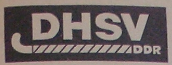 EntwicklungAus der am 08.10.1948 innerhalb des Deutschen Sportausschusses (DS) gebildeten Sparte Hockey, später 1951 Sektion Hockey, wurde am 19.04.1958 in Halle der Deutsche Hockey Verband (DHV) gegründet. Schon auf dem 2. Verbandstag am 11.07.1959 erfolgte auf Drängen der FIH die Umbenennung in Deutscher Hockey Sportverband.Mit der Aufnahme der im Laufe des Jahres 1990 gegründeten Landeshockeyverbände der neuen Bundesländer in den DHB am 03.11.1990 löste sich der DHSV auf.AuswahlmannschaftenFeldhockey-Nationalmannschaft Herren ( Stand: 11.04.2019)1950/51 – Trainer Gert HansenInternationales Turnier1.	GDR - POL	1:2 (0:1)	07.07.1950	ChomutovEduard Meyer (BSG VEB Köthen) – Herbert Keßler (BSG Motor Zeiß Jena), Willi Müller (BSG Anker Rostock) – Rolf Herscu (BSG Post West Magdeburg), Werner Grabo (BSG Erich Zeigner Leipzig) - Hans-Joachim Rugenstein (BSG Anker Rostock) – Fritz Weinhold (BSG Einheit Weimar), Heinrich Weber (BSG Schott Jena), Rolf Westphal (BSG Motor Zeiß Jena), Rudolf Werner (BSG VEB Köthen), Horst Ahnert (BSG Motor Zeiß Jena)1:2 Weinhold 2.	TCH* - GDR	4:4 (1:2)	08.07.1950	Chomutov* - A-Auswahl der Sportvereinigung „Sokol“, das Spiel wird vom tschechischen Verband nicht als Länderspiel geführtMeyer – Keßler, Wi. Müller – Grabo, Westphal, Rugenstein – Klaus Nöske (BSG VEB Köthen), Weber, Weinhold, Werner, Erich Neumann (BSG Berliner Glühlampenwerk)?:1 E. Neumann - ?:2 Weber / ?:3 Weinhold - ?:4 Werner Die DDR-Auswahl belegte Platz 41951/52 - Trainer ???3.	GDR - TCH	2:1 (2:0)	02.06.1952	LeipzigKarl Funke (BSG Einheit Zentrum Leipzig) – Herbert Keßler (BSG Motor Zeiß Jena), Hans-Joachim Rohrwacher (MK - BSG Einheit Zentrum Leipzig) – Günther Clavis (SC Berlin-Weißensee), Hans Senftleben (BSG Stahl Südwest Leipzig), Herscu (BSG Aufbau Börde Magdeburg) – Dr. Joachim Weiskopf (BSG Stahl Südwest Leipzig), Weber (BSG Chemie Jena), Weinhold (BSG Einheit Weimar), Fritz Kobbelt (SC Berlin-Weißensee), Hans Ullrich (BSG Stahl Südwest Leipzig)1:0 Rohrwacher – 2:0 Weinhold1953/54 – 15.08.1953 - 02.05.1954 Walter Hendrich / 12.06.1954 Walter Täubrich Internationales Turnier   4.	POL - GDR	1:0 (0:0)	15.08.1953	GnieznoHorst Adler (BSG Lokomotive Dresden) - Keßler (BSG Motor Zeiß Jena), Rohrwacher (MK - BSG Einheit Zentrum Leipzig) – Horst Herzog (BSG Stahl LES Leipzig), Weber (BSG Chemie Jena), Rolf Lessig (BSG Post Halle) – Kurt Trillhoff (BSG Motor Zeiß Jena), Weinhold (BSG Medizin Weimar), Dr. Arno Bertram (BSG Einheit Rostock), Werner (BSG Motor Köthen), Ullrich (BSG Stahl LES Leipzig)5.	GDR - AUT	2:1 (1:1)	16.08.1953	ToruńAdler – Keßler, Ullrich – Herbert Gloning (BSG Lokomotive Magdeburg; ab 36. Trillhoff), Weber, Lessig – Herzog, Walter Hendrich (BSG Motor Zeiß Jena), Dr. Bertram, Werner, Werner Lorenz (BSG Motor Köthen)1:? Hendrich – 2:? HendrichDie DDR-Auswahl belegte Platz 26.	GDR - POL	0:1 (0:1)	04.10.1953	KöthenAdler – Keßler, Rohrwacher (MK) – Clavis (BSG Lokomotive Pankow), Weber, Lessig – Herzog, Ullrich, Weinhold, Werner, W. Lorenz7.	GDR - AUT	1:0 (0:0)	02.05.1954	JenaAdler - Keßler, Rohrwacher (MK) – Clavis, Westphal (BSG Motor Zeiß Jena), Lessig (BSG Motor Zeiß Jena) – Trillhoff, Werner Vogler (BSG Motor Köthen), Gerhard Herrling (BSG Turbine Erfurt), Dr. Bertram, Horst Sendner (BSG Einheit Zentrum Leipzig) – ( ab ?. Dr. Weiskopf (BSG Stahl LES Leipzig) ???1:0 Dr. Bertram8.	TCH - GDR	0:2 (0:2)	12.06.1954	ChomutovAdler – Keßler, Rohrwacher (MK) – Clavis, Westphal, Lessig – Trillhoff, Dr. Weiskopf (BSG Stahl LES Leipzig; ab 36. Joachim Böttcher (BSG Chemie Karl-Marx-Stadt)), Vogler, Dr. Bertram, Sendner0:1 Rohrwacher – 0:2 Dr. BertramXX.	TCH* - GDR	0:0	13.06.1954	Praha* - in der Statistik des CSSR-Verband als offizielles Länderspiel geführt???1954/55 - Trainer Walter Täubrich9.	POL - GDR	2:0 (2:0)	12.09.1954	PoznańAdler (BSG Lokomotive Dresden) – Rohrwacher (MK - BSG Einheit Zentrum Leipzig), Keßler (SC Motor Jena) – Clavis (BSG Lokomotive Pankow), Westphal (SC Motor Jena), Lessig (SC Motor Jena) – Trillhoff (SC Motor Jena), Dr. Weiskopf (BSG Stahl LES Leipzig), Klaus Vetter (BSG Rotation Südost Leipzig), Dr. Bertram (BSG Eintracht Rostock), Sendner (BSG Einheit Zentrum Leipzig) 10.	AUT - GDR	0:1 (0:0)	26.06.1955	WienAdler – Keßler, Rohrwacher (MK) – Lessig, Vetter, Clavis – Böttcher (BSG Chemie Karl-Marx-Stadt), Vogler (BSG Motor Köthen), Herrling (SC Motor Jena), Dr. Bertram (HSG Wissenschaft Rostock), Kurt Heyder (BSG Chemie Buna Schkopau)0:1 Rohrwacher1955/56 - Trainer Werner Ahlbrandt/ ab 01.09.1956 Rudolf Werner   II. Internationale Freundschafts-Sportspiele der Jugend11.	GDR - IND	1:11 (0:5)	05.08.1955	WarszawaGünter Oehmichen (BSG Einheit Zentrum Leipzig) – Keßler (SC Motor Jena), Heinz Baerschneider (SC Motor Jena) – Hans-Joachim Keutterling (BSG Turbine Erfurt), Vetter (BSG Rotation Südost Leipzig), Lessig (SC Motor Jena) – Trillhoff (SC Motor Jena), Vogler (BSG Motor Köthen), Herrling (BSG Turbine Erfurt), Hendrich (SC Motor Jena), Heyder (SC Motor Jena)1:6 - 11? Vogler12.	GDR - AUT	0:0 	06.08.1955	WarszawaAdler (BSG Lokomotive Dresden) – Rohrwacher (MK - BSG Einheit Zentrum Leipzig), Baerschneider – Clavis (BSG Lokomotive Pankow), Vetter, Lessig – Trillhoff, Böttcher (BSG Post Karl-Marx-Stadt), Herrling, Hendrich, Sendner (BSG Einheit Zentrum Leipzig)13.	GDR - TCH	4:1 (2:1)	08.08.1955	WarszawaAdler – Rohrwacher (MK), Baerschneider – Clavis, Vetter, Lessig – Trillhoff, Böttcher, Herrling, Vogler, Hendrich1:? – 2:? / 3:? – 4:? - Herrling 3, Hendrich 1 Tor14.	GDR - FIN	8:1 (2:1)	10.08.1955	Warszawa Adler – Rohrwacher (MK), Baerschneider – Clavis, Vetter, Lessig – Trillhoff, Böttcher, Herrling, Vogler, Heyder1:1 Rohrwacher – 2:1 Rohrwacher / 3:1 Vogler – 4:1 Trillhoff – 5:1 Heyder – 6:1 Herrling – 7:1 Rohrwacher – 8:1 RohrwacherDie DDR-Auswahl belegte Platz 515.	GDR - IND	1:6 (1:5)	19.08.1955	KöthenAdler – Rohrwacher (MK), Baerschneider – Clavis, Vetter, Lessig – Horst Hänel (BSG Lokomotive Plau), Vogler, Herrling, Böttcher, Sendner1:3 Rohrwacher16.	GDR - IND	0:3 (0:2)	21.08.1955	GeraAdler – Rohrwacher (MK), Baerschneider – Clavis, Vetter, Lessig - Trillhoff, Böttcher, Hänel, Sendner, HendrichXX.	GDR* - IND	1:2 (0:0)	23.08.1955	Jena* - inoffizielles Länderspiel; Aufstellung - rot noch nicht bestätigtAdler – Rohrwacher (MK), Baerschneider – Clavis, Vetter, Lessig – Böttcher, Trillhoff, Herrling, Hendrich, Sendner1:0 Rohrwacher17.	GDR - TCH	1:3 (1:2)	07.10.1955	JenaAdler (ab 19. Hans Popp (BSG Post Karl-Marx-Stadt) – Rohrwacher (MK), Dr. Weiskopf (BSG Stahl LES Leipzig) – Clavis, Vetter, Lessig – Trillhoff, Böttcher, Vogler, Dr. Bertram (HSG Wissenschaft Rostock), Sendner1:2 VoglerXX.	GDR* - TCH 	2:1 (2:0)	09.10.1955	Erfurt* - inoffizielles LänderspielPopp – Dieter Neckel (BSG Turbine Erfurt; ab 36. Dr. Weiskopf), Rohrwacher (MK) – Clavis, Vetter, Lessig – Trillhoff, Böttcher, Herrling (SC Motor Jena), Keutterling (ab 36. Dr. Bertram), Sendner1:0 Herrling – 2:0 Rohrwacher 18.	EGY* - GDR	0:1 (0:0)	24.02.1956	Damanhur* - Auswahl von UnterägyptenOehmichen – Keßler, Dr. Weiskopf – Clavis, Vetter, Lessig – W. Lorenz (BSG Motor Köthen; ab 20. Eberhard Büchsler (BSG Lokomotive Magdeburg)), Vogler, Böttcher, Dr. Bertram (MK), Sendner0:1 Böttcher19.	EGY - GDR	0:1 (0:1)	26.02.1956	CairoAdler – Baerschneider, Keßler – Clavis, Vetter, Lessig – E. Büchsler, Vogler (ab 15. W. Lorenz), Böttcher, Dr. Bertram (MK), Sendner0:1 Böttcher20.	GDR - AUT	0:0	29.04.1956	KöthenAdler – Keßler, Baerschneider – Clavis, Vetter, Westphal (SC Motor Jena) – Lothar Beyer (BSG Einheit Zentrum Leipzig), Böttcher, Adolf Krause (BSG Rotation Südost Leipzig), Dr. Bertram (ab 36. Herrling (SC Motor Jena)), Sendner21.	GDR - POL	0:0	14.10.1956	MagdeburgAdler – Vetter, Baerschneider – Clavis, Lessig, Heyder - Dr. Heinrich Kruse (BSG Lokomotive Pankow), Westphal, Herrling, Albrecht Dietze (SC Motor Jena), A. Krause (SC Rotation Leipzig)1957 - Trainer Rudolf Werner    III. Internationale Freundschafts-Sportspiele der Jugend22.	GDR - FRA 	4:0 (3:0)	01.08.1957	MoskvaManfred Illig (BSG Post Karl-Marx-Stadt) – Dr. Weiskopf (BSG Stahl LES Leipzig), Vetter (SC Rotation Leipzig) – E. Büchsler (BSG Lokomotive Magdeburg), Lessig (SC Motor Jena), Clavis (MK - BSG Lokomotive Pankow) – Sendner (SC Rotation Leipzig), A. Krause (SC Rotation Leipzig), Herrling (SC Motor Jena), Frank Mäusert (SC Rotation Leipzig), Klaus Bahner (BSG Motor Meerane)1:0 – 2:0 – 3:0 / 4:0 - Herrling 3, Sendner 1 Tor23.	GDR - JPN	2:2 (0:2)	02.08.1957	MoskvaIllig – Dr. Weiskopf, Vetter – E. Büchsler, Lessig, Clavis (MK) – Sendner, A. Krause, Herrling, Mäusert, Dr. Kruse (BSG Lokomotive Pankow)1:2 Herrling – 2:2 Herrling24.	GDR - POL	0:1 (0:0)	04.08.1957	MoskvaIllig – Dr. Weiskopf, Vetter – E. Büchsler, Lessig, Clavis (MK) – Sendner, A. Krause, Herrling, Mäusert, Bahner25.	GDR - AUT	0:0	05.08.1957	MoskvaKarl-Heinz Lehmann (BSG Motor Köthen) – Dr. Weiskopf, Vetter – E. Büchsler, Lessig, Clavis (MK) – Sendner, A. Krause, Herrling, Hänel (BSG Lokomotive Plau), Bahner26.	GDR - FIN	1:0 (0:0)	07.08.1957	MoskvaLehmann – Dr. Weiskopf, Vetter – E. Büchsler, Lessig, Clavis (MK) – Sendner, A. Krause, Herrling, Horst Brennecke (BSG Lokomotive Magdeburg), Bahner1:0 Tor ?27.	GDR - EGY	3:2 (2:1)	08.08.1957	MoskvaLehmann – Dr. Weiskopf, Vetter – E. Büchsler, Brennecke, Clavis (MK) – Sendner, A. Krause, Herrling, Mäusert, Dr. KruseTore ?Die DDR-Auswahl belegte Platz 3 XX.	POL - GDR (B)	0:1 (0:1)	10.11.1957	PoznańIllig – A. Thieme (BSG Einheit Zentrum Leipzig), ? Kind (BSG Chemie Leuna) – Dieter Brox (SC Motor Jena), Günter Beinroth (BSG Motor Köthen), Bahner – Harry Wiltzsch (BSG Post Karl-Marx-Stadt), Böttcher, Lippert (BSG Lokomotive Magdeburg), Dieter Schiedewitz (BSG Traktor Osternienburg), Werner Pinkert (BSG Chemie Leuna)0:1 Lippert28.	MAR - GDR	1:2 (1:1)	16.11.1957	CasablancaAdler (BSG Lokomotive Dresden) - Vetter, Dr. Weiskopf – Clavis (MK), Lessig, E. Büchsler – Dr. Kruse, Westphal (SC Motor Jena), Herrling, A. Krause, Sendner0:1 Dr. Kruse / 1:2 Herrling1958 - Trainer Rudolf Werner29.	POL - GDR	2:0 (1:0)	05.10.1958	BydgoszczIllig (BSG Post Karl-Marx-Stadt) – Vetter (SC Rotation Leipzig), Heyder (SC Motor Jena) – Clavis (MK – BSG Lokomotive Pankow), Sendner (SC Rotation Leipzig), E. Büchsler (BSG Lokomotive Magdeburg) – Dr. Kruse (BSG Post Karl-Marx-Stadt), A. Krause (SC Rotation Leipzig), Herrling (SC Motor Jena), Westphal (SC Motor Jena), Trillhoff (SC Motor Jena)1959 - Trainer Rudolf Werner30.	GDR - MAR	6:0 (2:0)	13.08.1959	LeipzigIllig (BSG Post Karl-Marx-Stadt; ab 40. Oehmichen (SC Rotation Leipzig)) – Heyder (SC Motor Jena), Axel Thieme (SC Rotation Leipzig) – Clavis (MK – BSG Lokomotive Pankow), Vetter (SC Rotation Leipzig), E. Büchsler (BSG Lokomotive Magdeburg) – Trillhoff (SC Motor Jena), Westphal (SC Motor Jena), Lothar Lippert (BSG Lokomotive Magdeburg), Brennecke (BSG Lokomotive Magdeburg), Dr. Kruse (BSG Post Karl-Marx-Stadt)1:0 Lippert – 2:0 Heyder / 3:0 Brennecke – 4:0 Brennecke – 5:0 Lippert – 6:0 Lippert31.	GDR - MAR	2:0*	15.08.1959	Karl-Marx-Stadt* - Spiel auf Grund eines Unwetters nach 19:27 Minuten abgebrochen; in der Auflistung der Länderspiele 1959 des DHSV (Hockey-Spiegel - Dezember 1959) bzw. im Bulletin der Fédération Internationale de Hockey der Länderspiele 1959 (Hockey-Spiegel - Juli 1960) ist das Spiel nicht aufgeführt. Lothar Walther (BSG Fortschritt Oschatz) – A. Thieme, Heyder – Clavis (MK), Vetter, E. Büchsler – Trillhoff, Mäusert (SC Rotation Leipzig), Westphal, Brennecke, Dr. Kruse1:0 Brennecke – 2:0 Westphal32.	GDR - POL	1:0 (0:0)	30.08.1959	JenaIllig – A. Thieme, Heyder – Clavis (MK), Vetter, E. Büchsler – Trillhoff, Westphal, Lippert, Brennecke, A. Krause (SC Rotation Leipzig)1:0 Trillhoff33.	GDR - TCH	1:0 (1:0)	07.10.1959	DresdenIllig (ab 36. Walther) – A. Thieme, Heyder – Clavis (MK), Vetter, E. Büchsler – Trillhoff, Westphal, Lippert, Brennecke (ab 36. A. Krause), Dr. Kruse1:0 Vetter34.	GDR - EGY	3:0 (0:0)	08.10.1959	MeeraneIllig – A. Thieme, Heyder – Clavis (MK), Vetter, E. Büchsler – Trillhoff, Westphal, Lippert, Brennecke (ab 20. A. Krause), Dr. Kruse1:0 Lippert – 2:0 Westphal – 3:0 Trillhoff35.	GDR - IND	0:2 (0:1)	21.10.1959	JenaIllig – A. Thieme, Heyder – Clavis (MK), Vetter, E. Büchsler – Trillhoff, Westphal, Lippert, Brennecke, Dr. Kruse36.	GDR - IND	1:2 (1:1)	23.10.1959	LeipzigWalther – A. Thieme, Heyder – Clavis (MK), Vetter, E. Büchsler – Mäusert, Westphal, Lippert, Brennecke, A. Krause1:1 Brennecke37.	GDR - IND	0:0	25.10.1959	KöthenIllig – A. Thieme, Heyder – Clavis (MK), Vetter, E. Büchsler – Dr. Kruse, Westphal, Lippert, Brennecke, A. Krause1960 - Trainer Rudolf WernerOlympiaqualifikationXX.	FRG - GDR	3:0 (2:0)	24.04.1960	Köln  Illig (BSG Post Karl-Marx-Stadt) – A. Thieme (SC Rotation Leipzig), Heyder (SC Motor Jena) - Clavis (MK – BSG Lokomotive Pankow), Vetter (SC Rotation Leipzig), E. Büchsler (BSG Lokomotive Magdeburg) – Dr. Kruse (BSG Post Karl-Marx-Stadt), Westphal (SC Motor Jena), Lippert (BSG Lokomotive Magdeburg), Brennecke (BSG Lokomotive Magdeburg), A. Krause (SC Rotation Leipzig)  XX.	GDR - FRG	4:1 (3:0)	30.04.1960	JenaIllig – A. Thieme, Heyder – Clavis (MK), Vetter, E. Büchsler – Dr. Kruse, Westphal, Lippert, Brennecke, A. Krause1:0 Lippert – 2:0 Heyder – 3:0 Heyder / 4:0 LippertXX.	FRG - GDR	0:0	26.05.1960	KölnIllig – A. Thieme, Heyder – Clavis (MK), Vetter E. Büchsler – Dr. Kruse, Westphal, Lippert, Brennecke, Mäusert (SC Rotation Leipzig)XX.	GDR - FRG	0:3 (0:1)	05.06.1960	JenaIllig – A. Thieme, Heyder – Clavis (MK), Vetter, E. Büchsler – Karl-Heinz Freiberger (SC Motor Jena), Westphal, Lippert, Brennecke, A. KrauseDie DDR-Auswahl hat sich nicht für die Olympischen Spiele qualifiziert38.	POL - GDR	4:1 (3:1)	29.10.1960	ŁódźWalther (BSG Fortschritt Oschatz; ab 36. Illig) – A. Thieme, Bahner (BSG Motor Meerane) – Clavis (MK), Vetter, E. Büchsler – Dr. Kruse, Westphal, Lippert (SC Motor Jena), Brennecke, A. Krause1:1 Brennecke1961 - Trainer Rudolf Werner39.	GDR - POL	2:1 (0:0)	15.10.1961	LeipzigIllig (BSG Post Karl-Marx-Stadt) – A. Thieme (SC Rotation Leipzig), Vetter (SC Rotation Leipzig) – Clavis (MK – BSG Tiefbau Berlin), Westphal (SC Motor Jena), E. Büchsler (BSG Lokomotive Magdeburg) – Mäusert (SC Rotation Leipzig), Lippert (SC Rotation Leipzig), Karl-Heinz Freiberger (SC Motor Jena), Brennecke (SC Rotation Leipzig), A. Krause (SC Rotation Leipzig)1:0 Freiberger – 2:0 A. Thieme1962 - Trainer Rudolf Werner40.	MAR - GDR	1:7 (0:4)	28.04.1962	CasablancaRainer Stephan (SC Motor Jena) – Dr. Kruse (MK - SC Rotation Leipzig), Bahner (SC Motor Jena) – Klaus Wowra (SC Motor Jena), Vetter (SC Rotation Leipzig), Horst Dahmlos (SC Motor Jena) – Mäusert (SC Rotation Leipzig), Westphal (SC Motor Jena), Lippert (SC Rotation Leipzig), Brennecke (SC Rotation Leipzig), A. Krause (SC Rotation Leipzig)0:1 - 0:2 – 0:3 – 0:4 / ?:5 - ?:6 - ?:7 - Lippert 3, Brennecke 3, Mäusert 1 Tor41.	MAR - GDR	0:5 (0:1)	01.05.1962	CasablancaIllig (BSG Post Karl-Marx-Stadt) – Wowra, Bahner – Dr. Kruse (MK), Westphal, Vetter – Dr. Reiner Hanschke (SC Rotation Leipzig), Mäusert, Lippert, Brennecke, A. Krause0:1 / 0:2 – 0:3 – 0:4 – 0:5 - Mäusert 2, Lippert 2, A. Krause 1 Tor42.	FIN - GDR	1:2 (0:1)	19.05.1962	HelsinkiStephan – Dr. Kruse (MK), Vetter – Bahner, Westphal, Dahmlos – Dr. Hanschke, Mäusert, Lippert, Brennecke, A. Krause0:1 Lippert / 0:2 Lippert43.	FIN - GDR	0:3 (0:1)	21.05.1962	LahtiIllig – Dr. Kruse (MK), Vetter – Bahner, Westphal, Ehrfried Hochmuth (HSG Wissenschaft Pillnitz) – Dr. Hanschke, Mäusert, Lippert, Brennecke, A. Krause0:1 / 0:2 - 0:3 - Lippert 2, Brennecke 1 Tor44.	GDR - FIN	1:0 (1:0)	07.06.1962	RostockStephan – Dr. Kruse (MK), Vetter – Bahner, Westphal, Klaus Träumer (SC Motor Jena) – Brennecke, Lippert, Freiberger (SC Motor Jena), Brennecke, A. Krause, Dieter Ehrlich (SC Motor Jena)1:0 Brennecke45.	POL - GDR	1:1 (1:1)	21.10.1962	Siemianowice ŚląskieStephan (ab 36. Illig) – Ehrlich, Vetter – Westphal, Bahner, Dr. Kruse (MK) – Mäusert, Lippert, Freiberger, Brennecke, Dr. Hanschke0:1 Brennecke1963 - Trainer Dieter Ohme46.	GDR - HUN	7:0 (4:0)	07.07.1963	KöthenHans-Diedrich Sasse (SC Leipzig) – A. Thieme (SC Leipzig), Vetter (SC Leipzig) – Dr. Kruse (MK - SC Leipzig), Bahner (SC Motor Jena), Dahmlos (SC Motor Jena) – Wolfgang Rühl (SC Leipzig), Freiberger (SC Motor Jena), A. Krause (SC Leipzig), Lippert (SC Leipzig), Dr. Hanschke (SC Leipzig)1:0 Freiberger – 2:0 Lippert – 3:0 A. Krause – 4:0 Freiberger / 5:0 Lippert – 6:0 Dr. Kruse – 7:0 A. Thieme47.	GDR - TCH	0:1 (0:1)	22.09.1963	LeipzigH.-D. Sasse - A. Thieme, Vetter – Dr. Kruse (MK), Bahner, Dahmlos – Mäusert (SC Leipzig), Freiberger, A. Krause, Lippert, Brennecke (SC Leipzig)XX.	GDR* - TCH	1:0 (1:0)	26.09.1963	Berlin* - inoffizielles LänderspielH.-D. Sasse – A. Thieme, Vetter – Dr. Kruse (MK), Bahner, Dahmlos – Brennecke, Freiberger, Ehrlich, Lippert, A. Krause1:0 Dr. Kruse48.	POL - GDR	0:1 (0:0)	03.11.1963	PoznańStephan (SC Motor Jena) – A. Thieme, Vetter – Träumer (SC Motor Jena), Bahner, Dahmlos - Brennecke, Westphal (SC Motor Jena), Freiberger, Ehrlich (SC Motor Jena), Dr. Kruse (MK)0:1 Brennecke1964 - Trainer Dieter Ohme49.	INA - GDR*	0:2 (0:1)	02.04.1964	Djakarta* - lt. Hockey-Spiegel Nr. 2/1964 inoffizielles LänderspielH.-D. Sasse (SC Leipzig) – A. Thieme (SC Leipzig), Vetter (SC Leipzig) – Brennecke (SC Leipzig), Bahner (SC Motor Jena), Dahmlos (SC Motor Jena) – Lippert (SC Leipzig), Westphal (MK – SC Motor Jena), Freiberger (SC Motor Jena), Ehrlich (SC Motor Jena), A. Krause (SC Leipzig) 0:1 Ehrlich / 0:2 Freiberger50.	IND - GDR	1:0 (1:0)	08.04.1964	JullundurH.-D. Sasse – A. Thieme, Vetter – Brennecke, Bahner, Dahmlos – Lippert, Westphal (MK), Freiberger, Ehrlich, A. Krause 51.	EGY - GDR	0:1 (0:1)	13.04.1964	CairoStephan (SC Motor Jena) – A. Thieme, Vetter – Brennecke, Bahner, Dahmlos – Lippert, Westphal (MK), Freiberger, Ehrlich, A. Krause  0:1 Tor ?52.	TCH - GDR	0:0	20.05.1964	Karlovy VaryStephan – A. Thieme, Vetter – Träumer (SC Motor Jena), Bahner, Dahmlos – Lippert, Westphal (MK), Freiberger, Ehrlich, BrenneckeOlympiaqualifikation - Trainer Ohme/KaschXX.	FRG - GDR	4:2 (1:2)	30.05.1964	Berlin (West)Stephan (SC Motor Jena) – A. Thieme (SC Leipzig), Vetter (SC Leipzig) – Brennecke (SC Leipzig), Bahner (SC Motor Jena), Dahmlos (SC Motor Jena) – Lippert (SC Leipzig), Westphal (MK – SC Motor Jena), Freiberger (SC Motor Jena), Ehrlich (SC Motor Jena), A. Krause (SC Leipzig)1:1 Freiberger – 1:2 LippertXX.	GDR - FRG	1:0 (1:0)	14.06.1964	JenaStephan – A. Thieme, Vetter – Brennecke, Bahner, Dahmlos – Lippert, Westphal (MK), Freiberger, Ehrlich, A. Krause1:0 BahnerXX.	GDR - FRG	1:0 (0:0)	01.07.1964	JenaStephan – A. Thieme, Vetter – Brennecke, Bahner, Dahmlos – Lippert, Westphal (MK), Freiberger, Ehrlich, A. Krause1:0 BrenneckeXX.	FRG - GDR	2:2 (0:2)	05.07.1964	Berlin (West)Stephan – A. Thieme, Vetter – Brennecke, Bahner, Dahmlos – Dr. Hanschke (SC Leipzig), Westphal (MK), Freiberger, Ehrlich, A. Krause0:1 Dr. Hanschke – 0:2 A. KrauseDie DDR-Auswahl hat sich für die Olympischen Spiele qualifiziert53.	HUN - GDR*	1:0 (0:0)	13.09.1964	Budapest * - Nachwuchs-Auswahl mit 6 Spielern des Olympiakaders verstärktH.-D. Sasse – Rolf Thieme (SC Leipzig), Wowra (SC Motor Jena) – Träumer, Mäusert (SC Leipzig), Siegfried Tobian (SC Motor Jena) – Jochen Opitz (SC Motor Jena), Rühl (SC Leipzig), A. Krause (MK), Eckhard Wallossek (SC Leipzig), Dietmar Krause (SC Leipzig)VorbereitungsspieleXX.	AUS - GDR*	2:1 (?)	30.09.1964	Tokyo* - inoffizielles LänderspielStephan (ab 36. H.-D. Sasse) – A. Thieme, Vetter – Brennecke (ab 36. Dr. Hanschke), Bahner, Dahmlos – Lippert, Westphal (MK), Freiberger, Ehrlich, A. Krause?:1 EhrlichXX.	NZL - GDR*	4:3 (1:1)	01.10.1964	Tokyo* - inoffizielles LänderspielH.-D. Sasse (ab 36. Stephan) – Wowra, Dieter Richter (SC Motor Jena) – Träumer, Bahner, Dahmlos – Lippert, Westphal (MK), Freiberger, Ehrlich, A. Krause ?:1 - ?:2 - ?:3 - Westphal 2, A. Krause 1 TorXX.	NZL - GDR*	0:1 (?)	02.10.1964	Tokyo* - inoffizielles LänderspielH.-D. Sasse (ab 36. Stephan) – A. Thieme, Vetter – Brennecke, Bahner, Dahmlos (ab 36. Dr. Hanschke) – Lippert, Westphal (MK), Freiberger, Ehrlich, A. Krause 0:1 BrenneckeXX. 	GBR - GDR*	2:0 (?)	07.10.1964	Tokyo* - inoffizielles LänderspielStephan – A. Thieme, Vetter – Dahmlos, Bahner, Brennecke – Lippert, Westphal (MK), Freiberger, Ehrlich, A. KrauseOlympisches Hockeyturnier54.	GDR - CAN	5:1 (1:1)	11.10.1964	TokyoStephan – A. Thieme, Vetter – Brennecke, Bahner, Dahmlos – Lippert, Westphal (MK), Freiberger, Ehrlich, A. Krause1:1 Westphal / 2:1 Ehrlich – 3:1 Westphal – 4:1 Ehrlich – 5:1 Freiberger55.	IND - GDR	1:1 (0:1)	12.10.1964	TokyoStephan – A. Thieme, Vetter - Brennecke, Bahner, Dahmlos – Lippert, Westphal (MK), Freiberger, Ehrlich, A. Krause0:1 Freiberger56.	GDR - NED	1:0 (0:0)	14.10.1964	TokyoStephan – A. Thieme, Vetter - Brennecke, Bahner, Dahmlos – Lippert, Westphal (MK), Freiberger, Ehrlich, A. Krause1:0 Ehrlich57.	GDR - MAS	0:0	15.10.1964	TokyoStephan – A. Thieme, Vetter - Brennecke, Bahner, Dahmlos – Lippert, Westphal (MK), Freiberger, Ehrlich, A. Krause58.	ESP - GDR	1:1 (0:0)	17.10.1964	TokyoStephan – A. Thieme, Vetter - Brennecke, Bahner, Dahmlos – Lippert, Westphal (MK), Freiberger, Ehrlich, A. Krause0:1 Ehrlich59.	GDR - BEL	0:0	18.10.1964	TokyoStephan – A. Thieme, Vetter - Brennecke, Bahner, Dahmlos – Lippert, Westphal (MK), Freiberger, Ehrlich, A. Krause60.	GDR - HKG	1:1 (0:1)	19.10.1964	TokyoStephan – A. Thieme, Vetter - Brennecke, Bahner, Dahmlos – Lippert, Westphal (MK), Freiberger, Ehrlich, A. Krause1:1 Freiberger61.	GDR - JPN 	5:1 (3:1)	21.10.1964	TokyoStephan – A. Thieme, Vetter - Brennecke, Bahner, Dahmlos – Lippert, Westphal (MK), Freiberger, Ehrlich, A. Krause1:0 Freiberger – 2:0 Westphal – 3:0 Freiberger / 4:1 Westphal – 5:1 Westphal62.	KEN - GDR 	0:3 (0:1)	22.10.1964	TokyoStephan – A. Thieme, Vetter - Brennecke, Bahner, Dahmlos – Dr. Hanschke (SC Leipzig), Westphal (MK), Lippert, Ehrlich, A. Krause0:1 Lippert / 0:2 Ehrlich – 0:3 EhrlichDie DDR-Auswahl belegte Platz 5 63.	IND - GDR	2:0 (1:0)	05.11.1964	New DelhiH.-D. Sasse (ab 36. Stephan) – A. Thieme, Vetter – Träumer, Bahner, Dahmlos – Dr. Hanschke, Westphal (MK), Freiberger, Ehrlich, A. Krause64.	IND - GDR	4:1 (2:1)	07.11.1964	BombayStephan – A. Thieme, Vetter – Träumer, Bahner, Dahmlos – Opitz, Brennecke, A. Krause (MK), Ehrlich, Dr. Hanschke0:1 Brennecke1965 - Trainer Dieter Ohme/KaschInternationales Turnier  65.	GDR - DEN	1:2 (1:1)	11.06.1965 (11:00)*	Poznań* - Uhrzeit noch nicht bestätigtStephan (SC Motor Jena) – A. Thieme (SC Leipzig), Vetter (SC Leipzig) – Träumer (SC Motor Jena), Westphal (MK – SC Motor Jena), Dahmlos (SC Motor Jena) – Lippert (SC Leipzig), Rühl (SC Leipzig), Freiberger (SC Motor Jena), Ehrlich (SC Motor Jena), Dr. Hanschke (SC Leipzig)1:? Lippert66.	GDR - AUT	3:0 (1:0)	11.06.1965 (19:00)*	Poznań* - Uhrzeit noch nicht bestätigtStephan – A. Thieme, Vetter (MK) – Träumer, Bahner (SC Motor Jena), Dahmlos – Lippert, Brennecke (SC Leipzig), Freiberger, Ehrlich, Dr. Hanschke1:0 / 2:0 – 3:0 - Ehrlich 2, Freiberger 1 TorXX.	POL (B) - GDR 	2:1 (1:0)	12.06.1965	PoznańStephan – A. Thieme, Vetter (MK) – Brennecke, Bahner, Dahmlos – Lippert, Rühl, Freiberger, Ehrlich, Dr. Hanschke?:1 Lippert 67.	POL - GDR	1:8 (0:3)	13.06.1965	PoznańStephan – A. Thieme, Vetter (MK) – Träumer, Bahner, Dahmlos – Lippert, Brennecke, Freiberger, Ehrlich, Dr. Hanschke0:1 Freiberger – 0:2 Lippert – 0:3 Brennecke / 1:4 Lippert – 1:5 Dr. Hanschke – 1:6 Ehrlich – 1:7 Dr. Hanschke -  1:8 Freiberger Die DDR-Auswahl belegte Platz 368.	GDR - HUN	4:0 (2:0)	20.06.1965	MagdeburgStephan – Wowra (SC Motor Jena), Dieter Richter (SC Motor Jena) – Rühl, Ehrlich, A. Thieme – Opitz (SC Motor Jena), Brennecke, Lippert (MK), A. Krause (SC Leipzig), Dr. Hanschke1:0 A. Krause – 2:0 Brennecke / 3:0 Brennecke – 4:0 Rühl69.	GDR - POL	1:0 (1:0)	07.10.1965	LeipzigStephan – A. Thieme, Vetter (MK) – Rühl, Bahner, Dahmlos – Lippert, Brennecke, Freiberger, Wallossek (SC Leipzig), A. Krause1:0 Freiberger (7 m)1966 – Trainer Dieter Ohme/ab 18.06.1966 Klaus Reichelt70.	GDR - IND	0:1 (0:0)	01.05.1966	BerlinStephan (SC Motor Jena) – A. Thieme (SC Leipzig), Vetter (SC Motor Jena) – Träumer (SC Motor Jena), Bahner (SC Motor Jena), Dahmlos (SC Motor Jena) – Lippert (SC Leipzig), Westphal (MK – SC Motor Jena), Freiberger (SC Motor Jena), Brennecke (SC Leipzig), A. Krause (SC Leipzig)71.	GDR - IND	2:0 (0:0) 	02.05.1966	LeipzigH.-D. Sasse (SC Leipzig) – A. Thieme, Vetter – Träumer, Bahner, Dahmlos – Lippert, Westphal (MK), Freiberger, Brennecke, A. Krause1:0 Lippert – 2:0 Lippert72.	GDR - IND	0:1 (0:0)	04.05.1966	JenaStephan – A. Thieme, Vetter – Träumer, Bahner, Dahmlos – Lippert, Westphal (MK), Freiberger, Brennecke, A. Krause73.	POL - GDR	0:2 (0:1)	16.10.1966	PoznańH.-D. Sasse – A. Thieme, Vetter – Träumer, Bahner, Dahmlos – Wallossek (SC Leipzig), Westphal (MK), Freiberger, Brennecke, A. Krause0:1 Westphal (7 m) / 0:2 Bahner 74.	GDR - AUT	0:0	22.10.1966	LeipzigStephan – A. Thieme, Vetter – Träumer, Bahner, Dahmlos – Lippert, Westphal (MK), Freiberger, Brennecke, A. KrauseXX.	GDR (B) – AUT	2:2 (0:2)	23.10.1966	JenaDieter Klaus (BSG Lokomotive Magdeburg; ab 36. Günther Paatz (BSG Aufbau Südwest Leipzig)) - ? Ritter (?), R. Thieme (SC Leipzig) – Jürgen Mueller (SC Motor Jena), Wallossek (MK), Roland Viehrig (SC Motor Jena) – Rühl (SC Leipzig), Gerhard Krieger (SC Leipzig), Reinhart Sasse (SC Leipzig), Ehrlich (SC Motor Jena), Opitz (SC Motor Jena)1:2 R. Sasse – 2:2 R. SasseInternationales Turnier75.	GDR - YUG	2:0 (1:0)	22.11.1966	CairoH.-D. Sasse – A. Thieme, Vetter – Träumer, Bahner, Dahmlos – Lippert (MK), Freiberger, R. Sasse, Ehrlich, A. Krause1:0 R. Sasse / 2:0 R. Sasse76.	GDR - UGA	2:0  (0:0)	23.11.1966	Cairo H.-D. Sasse – A. Thieme, Vetter – Wallossek (SC Leipzig), Bahner, Dahmlos – Lippert (MK), Freiberger, R. Sasse, Ehrlich, A. Krause1:0 A. Krause - 2:0 Freiberger77.	GDR - POL	1:2 (1:1)	24.11.1966	Cairo Stephan – A. Thieme, Vetter – Wallossek, Bahner, Dahmlos – Lippert, Westphal (MK), Freiberger, Brennecke, A. Krause1:1 Lippert  78.	EGY - GDR	0:1 (0:0)	25.11.1966	Cairo H.-D. Sasse – A. Thieme, Vetter – Träumer, Wallossek, Dahmlos – Lippert (MK), Freiberger, R. Sasse, Brennecke, A. Krause0:1 BrenneckeDie DDR-Auswahl belegte Platz 11967 - Trainer Klaus Reichelt79.	EGY - GDR	0:2 (0:1)	11.01.1967	CairoH.-D. Sasse (SC Leipzig) – Ehrlich (SC Motor Jena), A. Thieme (SC Leipzig)  – Träumer (SC Motor Jena), Wallossek (SC Leipzig; ab 36. Bahner (SC Motor Jena)), Dahmlos (SC Motor Jena) – Lippert (MK - SC Leipzig; ab 36. Krieger (SC Leipzig)), Freiberger (MK – SC Motor Jena), R. Sasse (SC Leipzig), Brennecke (SC Leipzig), Opitz (SC Motor Jena)0:1 Freiberger / 0:2 Opitz80.	IND - GDR	3:0 (1:0)	14.01.1967	BombayH.-D. Sasse – A. Thieme, Vetter (SC Leipzig) – Wallossek, Bahner, Dahmlos – Lippert (MK), R. Sasse, Freiberger, Ehrlich, Brennecke81.	IND - GDR	0:1 (0:1)	15.01.1967	NagpurStephan (SC Motor Jena) – Vetter, A. Thieme – Wallossek, Bahner, Dahmlos – Lippert (MK), R. Sasse, Freiberger, Ehrlich, Brennecke0:1 Ehrlich82.	IND - GDR	1:0 (1:0)	17.01.1967	BhilaiStephan – A. Thieme, Vetter – Wallossek, Bahner, Dahmlos – Lippert (MK), Ehrlich, Freiberger, R. Sasse, Brennecke83.	IND - GDR	1:1 (1:1)	23.01.1967	BhatindaStephan – A. Thieme, Vetter – Wallossek, Bahner, Dahmlos – Lippert (MK), Ehrlich, Freiberger, R. Sasse, Brennecke0:1 Freiberger84.	IND - GDR	0:0	28.01.1967	GwaliorStephan – A. Thieme, Vetter – Träumer, Bahner, Dahmlos – Lippert (MK), Ehrlich, Freiberger, Krieger, Brennecke85.	AUT - GDR	0:4 (0:0)	27.05.1967	WienStephan – A. Thieme, Vetter – Träumer, Bahner, Dahmlos – Wallossek, Ehrlich, Freiberger, Lippert (MK), Brennecke0:1 Lippert – 0:2 Ehrlich – 0:3 Wallossek – 0:4 BrenneckeXX.	AUT - GDR*	0:1 (0:0)	28.05.1967	Wien* - inoffizielles LänderspielH.-D. Sasse – Richter (SC Motor Jena), Vetter – Träumer, Bahner, Dahmlos – Wallossek, Ehrlich (MK), R. Sasse, Krieger, Brennecke 0:1 R. Sasse86.	GDR - IND	0:1 (0:1)	31.05.1967	JenaStephan – A. Thieme, Vetter – Träumer, Bahner, Dahmlos – Wallossek, Ehrlich, Freiberger, Lippert (MK), BrenneckeXX.	GDR (B) - IND	1:1 (1:0)	02.06.1967	KöthenH.-D. Sasse – Richter, R. Thieme (SC Leipzig) – Viehrig (SC Motor Jena), Mueller (SC Motor Jena), Tobian (SC Motor Jena) – Opitz, Klauß (SC Leipzig; ab 50. Günter Barthel (SC Motor Jena)), Rabis (SC Motor Jena), Krieger, R. Sasse1:0 R. Thieme87.	GDR - IND	0:0	03.06.1967	LeipzigStephan – A. Thieme, Vetter – Träumer, Bahner, Dahmlos – Lippert (MK), Ehrlich, Freiberger, R. Sasse, BrenneckeInternationales Turnier – 40 Jahre Polnischer Verband88.	GDR - HUN	 4:0 (2:0)	20.09.1967	PoznańStephan – A. Thieme, Vetter – Wallossek, Bahner, Dahmlos – Lippert (MK), Ehrlich, Freiberger, R. Sasse, Brennecke1:0 Bahner – Ehrlich / 3:0 Brennecke – 4:0 Lippert89.	GDR - TCH	1:0 (0:0)	21.09.1967	PoznańH.-D. Sasse – A. Thieme, Vetter – Wallossek, Bahner, Dahmlos – Lippert (MK), Ehrlich, Freiberger, Krieger, Brennecke1:0 Ehrlich90.	POL - GDR	1:2 (0:1)	22.09.1967	PoznańStephan – A. Thieme, Vetter – Träumer, Wallossek, Dahmlos – Lippert (MK), Ehrlich, Freiberger, R. Sasse, Brennecke0:1 A. Thieme / 1:2 R. Sasse91.	GDR - FRA	0:0	23.09.1967	PoznańStephan – A. Thieme, Vetter – Träumer, Wallossek, Dahmlos – Lippert (MK), Ehrlich, Freiberger, R. Sasse, BrenneckeXX.	POL (B) - GDR	0:3 (0:1)	24.09.1967	Poznań Stephan – A. Thieme, Vetter – Träumer, Wallossek, Dahmlos – Lippert (MK), Ehrlich, Freiberger, R. Sasse, Brennecke0:1 / 0:2 – 0:3 - Ehrlich 2, R. Sasse 1 TorDie DDR-Auswahl belegte Platz 1XX.	GDR* - NZL	0:4 (0:1)	05.10.1967	Köthen * - inoffizielles LänderspielStephan (ab 45. H.-D. Sasse) – A. Thieme, Vetter – Wallossek, Bahner (ab 36. Träumer), Dahmlos – Lippert (MK), Ehrlich, Freiberger, R. Sasse (ab 36. Krieger), Brennecke Weltturnier** - 12 Teilnehmer, DDR-Auswahl spielte nicht gegen GBR, IND, JPN, FRA, FRG, NED92.	GDR - ESP	2:1 (1:0)	16.10.1967	LondonH.-D. Sasse – A. Thieme, Vetter – Träumer, Wallossek, Dahmlos – Lippert (MK), Ehrlich, Freiberger, Klauß (SC Leipzig), Brennecke1:0 Freiberger / 2:1 Lippert93.	GDR - PAK	2:1 (2:0)	17.10.1967	LondonH.-D. Sasse – A. Thieme, Vetter – Träumer, Wallossek, Dahmlos – Lippert (MK), Ehrlich, Freiberger, Klauß, Brennecke1:0 Freiberger – 2:0 Freiberger94.	GDR - NZL	0:1 (0:0)	19.10.1967	LondonH.-D. Sasse – A. Thieme, Vetter – Wallossek, Bahner, Dahmlos – Lippert (MK), Ehrlich, Freiberger, Krieger, Brennecke95.	GDR - BEL	2:2 (2:0)	20.10.1967	LondonH.-D. Sasse – A. Thieme, Vetter – Träumer, Wallossek, Dahmlos – Lippert (MK), Ehrlich, Freiberger, Klauß, Brennecke1:0 Ehrlich – 2:0 Ehrlich96.	GDR - AUS	1:1 (0:0)	21.10.1967	LondonH.-D. Sasse – A. Thieme, Vetter – Träumer, Wallossek, Dahmlos – Lippert (MK), Ehrlich, Freiberger, Klauß, Brennecke1:0 Klauß Die DDR-Auswahl belegte Platz 51968 - Trainer Klaus Reichelt97.	IND - GDR	0:0	21.01.1968	BombayStephan (SC Motor Jena) – A. Thieme (SC Leipzig) – Bahner (SC Motor Jena), Wallossek (SC Leipzig), Dahmlos (SC Motor Jena) - Träumer (SC Motor Jena), Klauß (SC Leipzig) – R. Thieme (SC Leipzig), Ehrlich (MK - SC Motor Jena), R. Sasse (SC Leipzig), Brennecke (SC Leipzig) 98.	IND - GDR	3:1 (2:1)	24.01.1968	NagpurStephan – A. Thieme – Bahner, Wallossek, Dahmlos – Träumer, Klauß – Lippert (MK – SC Leipzig), Ehrlich, Freiberger (SC Motor Jena), Brennecke0:1 Ehrlich 99.	IND - GDR	1:0 (1:0)	26.01.1968	JabalpurH.-D. Sasse (SC Leipzig) – A. Thieme – Bahner, Wallossek, Dahmlos – Klauß, R. Sasse – Lippert (MK), Ehrlich, Freiberger, Brennecke100.	IND - GDR	1:0 (1:0)	29.01.1968	JullundurH.-D. Sasse – A. Thieme – Träumer, Bahner, Dahmlos – Wallossek, Brennecke – Lippert (MK), Ehrlich, Freiberger, R. Sasse101.	GDR - HUN	6:0 (2:0)	18.05.1968	BornaStephan – A. Thieme – Dahmlos, Bahner, Klauß – Brennecke, Krieger (SC Leipzig) – R. Sasse, Freiberger, Ehrlich, Lippert (MK)1:0 Freiberger (7 m) – 2:0 Freiberger / 3:0 Krieger – 4:0 Ehrlich – 5:0 Freiberger – 6:0 Lippert 102.	GDR - HUN	2:0 (0:0)	19.05.1968	LeipzigH.-D. Sasse – A. Thieme - Dahmlos, Bahner, Träumer – Brennecke, Wallossek – R. Sasse, Freiberger, Ehrlich, Lippert (MK)1:0 A. Thieme – 2:0 Freiberger (7 m)103.	GDR - POL*	4:0 (4:0)	21.06.1968	Leipzig* - wird vom Polnischen Verband nicht als offizielles Länderspiel geführtStephan – A. Thieme – Dahmlos, Bahner, Wallossek - Brennecke (ab 48. Träumer), Klauß – R. Sasse, Freiberger, Ehrlich, Lippert (MK)1:0 Freiberger – 2:0 Brennecke – 3:0 Lippert – 4:0 Ehrlich104.	GDR - POL*	0:2 (0:2)	22.06.1968	Leipzig* - wird vom Polnischen Verband nicht als offizielles Länderspiel geführtH.-D. Sasse – A. Thieme – Wallossek, Bahner, Dahmlos - Brennecke (ab 55. Träumer), Klauß - Lippert (MK), Ehrlich, Freiberger (ab 36. Krieger), R. Sasse105.	GDR - POL*	2:0 (1:0)	23.06.1968	Borna* - wird vom Polnischen Verband nicht als offizielles Länderspiel geführtStephan – A. Thieme – Dahmlos, Bahner, Wallossek – Brennecke, Klauß – R. Sasse, Freiberger, Ehrlich, Lippert (MK)1:0 Lippert / 2:0 Klauß106.	GDR - POL*	1:1 (0:1)	02.08.1968	Kienbaum* - wird vom Polnischen Verband nicht als offizielles Länderspiel geführtStephan – A. Thieme – Dahmlos, Bahner, Wallossek – Brennecke, Klauß – R. Sasse, Freiberger, Ehrlich (MK), Lippert1:1 R. Sasse107.	GDR - POL*	1:0 (0:0)	03.08.1968	Kienbaum* - wird vom Polnischen Verband nicht als offizielles Länderspiel geführtStephan – A. Thieme – Dahmlos, Bahner, Wallossek – Brennecke, Klauß – R. Sasse, Freiberger, Ehrlich (MK), Lippert1:0 A. ThiemeVorbereitungsspieleXXX.	GDR* - PAK	0:0	04.10.1968	Ciudad de México* - inoffizielles Länderspiel H.-D. Sasse – A. Thieme – Brennecke, Bahner, Wallossek – Lippert, Klauß – Kasch, Ehrlich (MK), Freiberger, R. SasseXXX.	GDR* - FRA	2:1 (1:0)	05.10.1968	Ciudad de México* - inoffizielles Länderspiel Stephan – A. Thieme – R. Thieme, Bahner, Wallossek – Mueller, Klauß – Rabis, Ehrlich (MK), Freiberger, R. Sasse1:0 Lippert / 2:1 FreibergerXXX.	GDR* - KEN	3:1 (1:0)	09.10.1968	Ciudad de México* - inoffizielles Länderspiel Stephan – A. Thieme – R. Thieme, Bahner, Träumer – Lippert, Brennecke – Rabis, Ehrlich (MK), Freiberger, R. SasseTore ???Olympisches Hockeyturnier108.	GDR - ESP	1:1 (0:1)	13.10.1968	Ciudad de MéxicoStephan – A. Thieme – Wallossek, Bahner, R. Thieme – Brennecke, Klauß - Lippert, Ehrlich (MK), Freiberger, R. Sasse1:1 Freiberger (7 m)109.	GDR - BEL	0:4 (0:1)	14.10.1968	Ciudad de MéxicoStephan – A. Thieme – Wallossek, Bahner, R. Thieme – Brennecke, Klauß - Lippert, Ehrlich (MK), Freiberger, R. Sasse110.	GDR - NZL	1:1 (0:0)	15.10.1968	Ciudad de MéxicoH.-D. Sasse – A. Thieme – Brennecke, Bahner, Wallossek – Lippert, Klauß – Helmut Rabis (SC Motor Jena), Ehrlich (MK), Freiberger, R. Sasse1:0 A. Thieme111.	GDR - FRG	2:3 (1:1)	17.10.1968	Ciudad de MéxicoH.-D. Sasse – A. Thieme – Träumer, Bahner, Wallossek – Bennecke, Klauß - Lippert, Ehrlich (MK), Freiberger, R. Sasse1:1 Lippert / 2:3 Freiberger112.	GDR - JPN	1:0 (0:0)	18.10.1968	Ciudad de MéxicoH.-D. Sasse – A. Thieme – Träumer, Bahner, Wallossek – Brennecke, Klauß - Lippert, Ehrlich (MK), Freiberger, R. Sasse1:0 A. Thieme113.	MEX - GDR	0:2 (0:0)	20.10.1968	Ciudad de MéxicoH.-D. Sasse – A. Thieme – Träumer, Bahner, Wallossek – Lippert, Brennecke - Rabis, Ehrlich (MK), Freiberger, R. Sasse0:1 Lippert – 0:2 Ehrlich114.	GDR - IND	0:1 (0:0)	21.10.1968	Ciudad de MéxicoH.-D. Sasse – A. Thieme - R. Thieme, Bahner, Wallossek – Brennecke, Klauß - Lippert, Ehrlich (MK), Freiberger, R. Sasse115.	GDR – GBR                          2:1 (1:0, 1:1, 1:0)*	                             23.10.1968	Ciudad de México* - nach Verlängerung von 2 x 10 MinutenH.-D. Sasse* – A. Thieme - R. Thieme, Bahner, Wallossek – Lippert, Klauß - Rabis, Ehrlich (MK), Freiberger, R. Sasse* - H.-D. Sasse im Spiel verletzt, dafür Klauß ins Tor und H.-D. Sasse als Linksaußen eingesetzt1:0 A. Thieme / 2:1 FreibergerDie DDR-Auswahl belegte Platz 11116.	GDR - PAK	1:0 (1:0)	09.11.1968	LeipzigStephan – Ehrlich (MK) - Mueller (SC Motor Jena), Wallossek, R. Thieme – Rudolf Wille (SC Magdeburg), Klauß – Rüdiger Kasch (SC Leipzig), Rabis, R. Sasse, Hans-Werner Sikorski (SC Motor Jena)1:0 Sikorski117.	GDR - PAK	3:1 (2:1)	10.11.1968	JenaH.-D. Sasse – Ehrlich (MK) – Mueller, Wallossek, R. Thieme - Wille, Klauß - Kasch, R. Sasse, Arthur Schulze (SC Magdeburg), Sikorski1:0 Sikorski – 2:1 R. Thieme / 3:1 Kasch1969 - Trainer Frank MäusertInternationales Turnier118.	GDR - AUS	0:3 (0:0)	08.03.1969	LahoreStephan (SC Motor Jena) – Heinrich Schmidt (BSG Traktor Osternienburg), R. Thieme (SC Leipzig) – Krieger (SC Leipzig), Rühl (SC Leipzig), Wallossek (SC Leipzig), Dahmlos (MK - SC Motor Jena) – Werner Wiedersich (SC Leipzig), Rabis (SC Motor Jena), R. Sasse (SC Leipzig), Sikorski (SC Motor Jena)119.	GDR - KEN	2:0 (1:0)	09.03.1969	LahoreH.-D. Sasse (SC Leipzig) – H. Schmidt, R. Thieme – Krieger, Rühl, Wallossek, Dahmlos (MK) – Kasch (SC Leipzig), Wiedersich, R. Sasse, Wille (SC Magdeburg)1:0 Kasch / 2:0 R. ThiemeXXX.	PAK (B) - GDR 	3:1 (1:0)	12.03.1969	LahoreH.-D. Sasse – Wallossek, R. Thieme – Rühl, Wille, Dahmlos (MK) – Kasch, Rabis, Wiedersich, R. Sasse, Sikorski1:1 R. Sasse120.	GDR - FRA	0:1 (0:1)	13.03.1969	LahoreH.-D. Sasse – H. Schmidt, R. Thieme – Rühl, Wille, Dahmlos (MK) – Rabis, Wallossek, Wiedersich, R. Sasse, Sikorski121.	GDR - BEL	2:0 (2:0)	15.03.1969	LahoreH.-D. Sasse – Wallossek, R. Thieme – Krieger, Wille, Dahmlos (MK) – Rühl, Wiedersich, H. Schmidt, R. Sasse, Sikorski1:0 Wiedersich – 2:0 R. SasseDie DDR-Auswahl belegte Platz 5122.	POL - GDR	1:0 (0:0)	18.05.1969	PoznańKlaus-Dieter Schaltonat (SC Leipzig) – Wallossek, R. Thieme – Krieger, H. Schmidt, Dahmlos (MK) – Schulze (SC Magdeburg), R. Sasse, Klaus Kintscher (BSG Traktor Osternienburg), Wiedersich, Hartmut Mühlhaus (SC Turbine Erfurt)XXX.	POL - GDR*	0:0	19.05.1969	Poznań* - inoffizielles Länderspiel Stephan - Wallossek, R. Thieme – Krieger, H. Schmidt, Dahmlos (MK) – Schulze, R. Sasse, Kintscher, Breier (SC Magdeburg), Wiedersich123.	HUN - GDR	0:2 (0:1)	07.06.1969	BudapestStephan – R. Thieme, Tippelt – Krieger, Wallossek, Dahmlos (MK) – Kasch, R. Sasse, Kintscher, Schulze, Klauß (SC Leipzig)0:1 Wallossek (7 m) / 0:2 SchulzeXXX.	HUN* - GDR	1:2 (1:1)	08.06.1969	Budapest* - inoffizielles Länderspiel gegen ungarische NachwuchsauswahlH.-D. Sasse – Wallossek, Viehrig – Krieger, Mueller, Dahmlos (MK) – Breier, R. Sasse, D. Lorenz, Schulze, Klauß1:1 D. Lorenz / 1:2 Breier124.	GDR - URS	3:0 (1:0)	21.06.1969	LeipzigSchaltonat – Wallossek, Tippelt – Krieger, Wille (ab 36. Dieter Lorenz (SC Leipzig)), Dahmlos (MK) – Kasch, R. Sasse, Wiedersich, Schulze (BSG Lokomotive Magdeburg), Mühlhaus1:0 Wallossek / 2:0 D. Lorenz – 3:0 Mühlhaus125.	GDR - URS	1:1 (1:1)	22.06.1969	JenaStephan – Wallossek, Viehrig (SC Motor Jena) – Krieger, Mueller (SC Motor Jena; ab 36. R. Sasse), Dahmlos (MK) – Wiedersich, Hans-Jürgen Kraffzick (SC Motor Jena), Kintscher; ab 36. D. Lorenz), Schulze, Sikorski1:0 Kraffzick126.	URS - GDR	1:1 (1:1)	17.09.1969	UlyanovskStephan – Dieter Schmidt (BSG Traktor Osternienburg) - Wallossek, Tippelt - Krieger, H. Schmidt, Dahmlos (MK) – R. Sasse, Wiedersich (ab 36. Erhard Breier (BSG Lokomotive Magdeburg), Kintscher, Schulze (BSG Lokomotive Magdeburg; ab 36. Kraffzick)0:1 R. Sasse127.	URS - GDR	0:3 (0:3)	18.09.1969	UlyanovskSchaltonat – D. Schmidt - Wallossek, Tippelt – Wille (BSG Lokomotive Magdeburg), H. Schmidt, Dahmlos (MK) – Gerhard Zein (BSG Traktor Osternienburg), R. Sasse, Kintscher, Kraffzick0:1 Kintscher – 0:2 R. Sasse – 0:3 Wallossek128.	URS - GDR	2:1 (1:1)	21.09.1969	MoskvaStephan – D. Schmidt – Wallossek (MK), Tippelt – Wille, H. Schmidt, Krieger – Zein, R. Sasse, Kintscher, Wiedersich?:1 Wiedersich129.	URS - GDR	0:3 (0:3)	23.09.1969	MoskvaSchaltonat – D. Schmidt - Wallossek, Tippelt – Krieger, H. Schmidt, Dahmlos (MK; ab 36. Wille) – Zein, R. Sasse, Kintscher (ab 36. Breier), Schulze (ab 36. Sikorski)0:1 R. Sasse - 0:2 Kintscher – 0:3 Kintscher 1970 - Trainer Frank Mäusert130.	GDR - URS	3:1 (2:1)	11.06.1970	SchwerinSchaltonat (BSG Chemie Leuna) – Wallossek (MK - BSG Empor Leipzig-Lindenau), Tippelt (BSG Chemie Leuna) – Wille (BSG Lokomotive Magdeburg), H. Schmidt (BSG Traktor Osternienburg), Krieger (BSG Motor Köthen) – Zein (BSG Traktor Osternienburg), Breier (BSG Lokomotive Magdeburg; ab 20. Kasch (BSG Chemie Leuna)), Kintscher (BSG Motor Köthen), Schulze (BSG Lokomotive Magdeburg), Hans-Jürgen Lehmann (BSG Motor Optima Erfurt; ab 60. Sikorski (BSG Lokomotive Wittenberg))1:1 Wallossek – 2:1 Schulze / 3:1 Wallossek131.	GDR - URS	1:0 (1:0)	12.06.1970	GüstrowSchaltonat – D. Schmidt (BSG Traktor Osternienburg), Tippelt – H. Schmidt, Wallossek (MK), Krieger – Kasch, Kraffzick (BSG Motor Carl Zeiß Jena), Kintscher, Schulze, Sikorski1:0 Wallossek132.	HUN - GDR	0:3 (0:1)	20.06.1970	BudapestSchaltonat – D. Schmidt, Tippelt – Wille, Wallossek (MK), Krieger – Kasch (ab 36. Zein), Kraffzick, Kintscher, Schulze, Sikorski0:1 Wallossek / 0:2 Zein – 0:3 Schulze133.	POL - GDR	0:1 (0:0)	23.06.1970	PoznańStephan (BSG Post Karl-Marx-Stadt) – D. Schmidt – Wallossek (MK), Tippelt (ab 36. H. Schmidt), Franz Berger (BSG Traktor Osternienburg), Krieger, Wille – Kraffzick, Kintscher, Schulz (ab 60. Zein), Sikorski0:1 Kraftzick134.	GDR - TCH	2:1 (1:1)	27.06.1970	LeunaSchaltonat – D. Schmidt – Wallossek (MK), H. Schmidt – F. Berger, Krieger, Wille - Zein, Kintscher, Schulze, Sikorski1:1 Wallossek / 2:1 Kintscher135.	GDR - TCH	0:0	28.06.1970	LeipzigStephan – D. Schmidt – Wallossek (MK), H. Schmidt – F. Berger, Krieger, Wille - Zein, Kintscher, Schulze (ab 36. H.-J. Lehmann), SikorskiXXX.	POL - GDR*	0:1 (?)	12.08.1970	 Poznań	* - inoffizielles LänderspielStephan – Wallossek – Wille, D. Schmidt – F. Berger, Klauß (BSG Lokomotive Magdeburg), Dahmlos (BSG Motor Carl Zeiß Jena - MK) – Zein, R. Sasse (BSG Empor Leipzig-Lindenau), Kasch – Sikorski???	XXX.	POL - GDR *	0:0	13.08.1970	 Poznań	* - inoffizielles LänderspielStephan – Wallossek – Wille, D. Schmidt – F. Berger, Klauß, Dahmlos (MK) – Zein, R. Sasse, Kasch - SikorskiXXX.	URS - GDR*	2:1 (?)	27.08.1970	Moskva* - inoffizielles LänderspielStephan – D. Schmidt – Wallossek, Tippelt – Wille, Klauß, Dahmlos (MK) – Zein, R. Sasse, Schulze, Kasch?:1 SchulzeXXX.	URS (J*) - GDR**	1:3 (1:0)	29.08.1970	Moskva	* - Juniorenauswahl; ** - inoffizielles LänderspielPaatz – Wallossek, Tippelt, D. Schmidt – F. Berger, Klauß, Dahmlos (MK) – Zein (ab 36. H. Schmidt), Kraffzick, R. Sasse, Schulze (ab 36. Kasch)1:1 Klauß - 1:2 Wallossek - 1:3 R. Sasse  XXX.	URS - GDR*	1:2 (1:2)	30.08.1970	Moskva* - inoffizielles LänderspielStephan – D. Schmidt – H. Schmidt, Tippelt – F. Berger, Klauß, Dahmlos (MK) – Kraffzick, Wallossek, R. Sasse, Kasch?:1 Wallossek - ?:2 Klauß 136.	POL - GDR	3:2 (2:0)	08.09.1970	PoznańStephan – D. Schmidt – Wallossek, Tippelt – F. Berger, Krieger, Dahmlos (MK) – Zein, R. Sasse (BSG Empor Leipzig-Lindenau), Kasch (ab 36. H. Schmidt), Sikorski2:1 Zein – 2:2 WallossekXXX.	POL - GDR*	1:1 (0:0)	09.09.1970	Poznań* - inoffizielles LänderspielPaatz – D. Schmidt – H. Schmidt, Tippelt – Krieger, Wallossek (MK), Wille – Kasch, R. Sasse, Schulze, Sikorski?:1 Sikorski137.	TCH - GDR	0:0	12.09.1970	TopoľčiankyStephan – D. Schmidt – H. Schmidt, Tippelt – F. Berger, Wallossek (MK), Wille - Zein, R. Sasse, Schulze (ab 36. Krieger), Sikorski138.	TCH - GDR	0:3 (0:2)	13.09.1970	TopoľčiankyPaatz (BSG Aufbau Südwest Leipzig) - D. Schmidt – Wallossek (MK), Wille - F. Berger, H. Schmidt, Krieger - Zein, R. Sasse, Kasch, Sikorski0:1 H. Schmidt - 0:2 R. Sasse / 0:3 R. Sasse1971 - Trainer Frank Mäusert139.	GDR - NGR	4:0 (1:0)	31.05.1971	SchwerinStephan (BSG Post Karl-Marx-Stadt) – R. Thieme (BSG Einheit Zentrum Leipzig) - Wallossek (MK - BSG Empor Leipzig-Lindenau), Wille (BSG Lokomotive Magdeburg) – F. Berger (BSG Traktor Osternienburg), Klauß (BSG Lokomotive Magdeburg), Tippelt (BSG Chemie Leuna) – Kasch (BSG Chemie Leuna), Bernd Jabin (BSG Einheit Zentrum Leipzig), Wiedersich (BSG Einheit Zentrum Leipzig), Sikorski (BSG Lokomotive Wittenberg)1:0 Jabin / 2:0 R. Thieme – 3:0 R. Thieme – 4:0 R. Thieme140.	TCH - GDR	0:0	15.06.1971	Radotín Stephan – H. Schmidt (BSG Traktor Osternienburg) – Wallossek (MK), R. Thieme – Krieger (BSG Motor Köthen), Klauß, Wille – Kasch, Jabin, R. Sasse (BSG Einheit Zentrum Leipzig), Sikorski141.	TCH - GDR	0:3 (0:3)	16.06.1971	RadotínSchaltonat (BSG Chemie Leuna) – H. Schmidt – Wallossek (MK - ab 36. Schulze (BSG Lokomotive Magdeburg)), R. Thieme - Krieger, Klauß, Wille - R. Sasse, Jabin, Kintscher (BSG Chemie Leuna), Sikorski (ab 36. Kasch) 0:1 R. Sasse – 0:2 R. Sasse – 0:3 Kintscher142.	GDR - POL	2:1 (0:1)	03.07.1971	LeipzigStephan – R. Thieme – Wallossek (MK), Wille – F. Berger, Klauß, Schulze - Breier (BSG Lokomotive Magdeburg; ab 55. Kintscher), R. Sasse, Gerald Quinger (BSG Post Karl-Marx-Stadt), Wiedersich1:1 Klauß – 2:1 R. Sasse (7 m) XXX.	GDR* - POL** 	1:3 (0:3)	04.07.1971	Leipzig* - inoffizielles Länderspiel; * - wird vom Polnischen Verband als offizielles Länderspiel geführtPaatz (BSG Aufbau Südwest Leipzig; ab 10. Stephan) – R. Thieme – Wallossek (MK), Wille – F. Berger, Klauß, Schulze – Breier (ab 36. H. Schmidt), Kintscher, Wiedersich, Jabin1:3 R. Thieme143.	GDR - BEL	2:0 (1:0)	17.08.1971	LeipzigStephan – R. Thieme – Wallossek (MK), Wille – F. Berger, Klauß, Schulze - R. Sasse, Jabin (ab 49. Breier), Quinger, Sikorski (ab 40. Tippelt)1:0 R. Sasse / 2:0 R. ThiemeXXX.	GDR* - BEL	3:0 (0:0)	18.08.1971	Borna* - inoffizielles LänderspielSchaltonat – R. Thieme – H. Schmidt, Wille – Wallossek (MK - ab 19. F. Berger), Klauß, Tippelt (ab 36. H.-J. Lehmann (BSG Motor Optima Erfurt)) – Breier, R. Sasse, Quinger, Schulze 1:0 R. Thieme – 2:0 Quinger – 3:0 Quinger1972 – Trainer Frank Mäusert144.	GDR - TCH	2:1 (0:0)	13.05.1972	LeipzigStephan (BSG Post Karl-Marx-Stadt) – R. Thieme (BSG Einheit Zentrum Leipzig), Wille (BSG Lokomotive  Magdeburg) – Tippelt (BSG Chemie Leuna), F. Berger (BSG Traktor Osternienburg), Klauß (BSG Empor Leipzig-Lindenau) – Schulze (BSG Lokomotive  Magdeburg), R. Sasse (MK - BSG Einheit Zentrum Leipzig), Kintscher (BSG Chemie Leuna), Quinger (BSG Post Karl-Marx-Stadt), Sikorski (BSG Motor Köthen)1:1 Tippelt – 2:1 R. Sasse (7 m)XXX.	GDR* - TCH	1:0 (1:0)	14.05.1972	Leipzig* - inoffizielles LänderspielSchaltonat (BSG Chemie Leuna) – R. Thieme, H. Schmidt (BSG Traktor Osternienburg) -  Wille, Klauß, Tippelt - Wiedersich (BSG Einheit Zentrum Leipzig), Kintscher, Quinger (ab 36. F. Berger), Kasch (BSG Chemie Leuna; ab 53. Sikorski)1:0 KintscherI. Ostsee-Hockey-Turnier145.	GDR - DEN	2:0 (0:0)	08.07.1972	StralsundSchaltonat – R. Thieme, Wallossek (BSG Empor Leipzig-Lindenau) – Wille, F. Berger, Klauß – Schulze, Mühlhaus (BSG Motor Optima Erfurt), R. Sasse (MK), Kintscher, Sikorski1:0 R. Sasse – 2:0 Kintscher	146.	GDR - FIN	5:0 (1:0)	09.07.1972	StralsundH.-D. Sasse (BSG Einheit Zentrum Leipzig) – R. Thieme, Wallossek – Wille, F. Berger, Klauß – Schulze, R. Sasse (MK), Breier (BSG Lokomotive Magdeburg), Kintscher (ab 36. Tippelt), Quinger1:0 R. Thieme / 2:0 Schulze – 3:0 Quinger – 4:0 Quinger – 5:0 R. Thieme147.	GDR - POL	1:1 (0:1)	11.07.1972	StralsundSchaltonat – R. Thieme, Wallossek – Wille, Tippelt, Klauß – Schulze, R. Sasse (MK), Kintscher (ab 36. F. Berger), Quinger, Sikorski1:1 R. ThiemeDie DDR-Auswahl belegte Platz 1XXX.	POL - GDR*	1:2 (1:2)	22.07.1972	Poznań* - inoffizielles Länderspiel???1:1 Wallossek – 1:2 F. BergerXXX.	POL - GDR*	1:2 (0:1)	23.07.1972	Poznań* - inoffizielles Länderspiel???0:1 Quinger – 1:2 D. Schmidt148.	GDR - IND	1:1 (0:1)	12.08.1972	LeipzigStephan – R. Thieme, Wallossek – Wille, F. Berger, Klauß – Tippelt, Zein (BSG Traktor Osternienburg; ab 48. Sikorski), Berthold Höhne (BSG Traktor Osternienburg), Quinger, R. Sasse (MK)1:1 Wallossek (7 m)XXX.	GDR (B) - IND	0:2 (0:0)	14.08.1972	BornaSchaltonat – D. Schmidt (BSG Traktor Osternienburg), Jochen Babock (BSG Motor Optima Erfurt) – H. Schmidt (BSG Traktor Osternienburg), Tauscher (BSG Post Karl-Marx-Stadt), Krieger (BSG Motor Köthen) – Schulze, Breier, Kintscher (BSG Motor Köthen), Wiedersich, (BSG Einheit Zentrum Leipzig; ab 45. Sikorski (BSG Motor Köthen)), Kasch (BSG Chemie Leuna)149.	GDR - IND	0:0	15.08.1972	LeipzigStephan – R. Thieme, Wallossek – Wille, F. Berger, Klauß – Schulze, R. Sasse (MK), Höhne, Quinger (ab 36. Kintscher), Sikorski (BSG Motor Köthen)1973 - Trainer 07-09 Klaus Wowra/ab 12.10. Wolfram SchladitzII. Ostsee-Hockey-Turnier150.	GDR - DEN	6:0 (0:0)	07.07.1973	StralsundH.-D. Sasse (BSG Einheit Zentrum Leipzig) – R. Thieme (BSG Einheit Zentrum Leipzig), F. Berger (BSG Traktor Osternienburg) – Wille (BSG Lokomotive Magdeburg), Schulze (BSG Lokomotive Magdeburg; ab 36. H. Schmidt (BSG Traktor Osternienburg)), Wallossek (BSG Empor Leipzig-Lindenau) – Klauß (BSG Empor Leipzig-Lindenau), Zein (BSG Traktor Osternienburg), R. Sasse (MK - BSG Einheit Zentrum Leipzig), Quinger (BSG Post Karl-Marx-Stadt; ab 50. Mühlhaus (BSG Motor Optima Erfurt)), Höhne (BSG Traktor Osternienburg)1:0 Wallosssek – 2:0 Klauß – 3:0 Wallossek (7 m) – 4:0 R. Thieme – 5:0 Mühlhaus – 6:0 R. Thieme151.	GDR - FIN	6:0 (4:0)	08.07.1973	StralsundH.-D. Sasse - Tippelt (BSG Chemie Leuna), Klaus Tauscher (BSG Post Karl-Marx-Stadt) – H. Schmidt, Krieger (BSG Motor Köthen), Wallossek – Klauß (ab 36. Wille), Wiedersich (BSG Einheit Zentrum Leipzig), R. Sasse (MK), Mühlhaus (ab 36. Zein), Höhne1:0 Klauß – 2:0 Höhne – 3:0 R. Sasse – 4:0 Wallossek (7 m) / 5:0 Höhne – 6:0 Wallossek  152.	GDR - POL	2:1 (2:1)	09.07.1973	StralsundH.-D. Sasse – R. Thieme, F. Berger – Wille, Schulze, Wallossek – Klauß, Zein, R. Sasse (MK), Quinger, Höhne1:0 Wallossek (7 m) – 2:1 R. ThiemeDie DDR-Auswahl belegte Platz 11. Turnier der Freundschaft153.	GDR - YUG	7:0 (4:0)	03.08.1973	PoznańH.-D. Sasse – Tippelt – H. Schmidt, Wille, Schulze (ab 36. Zein) – Wallossek, Klauß - F. Berger (ab 36. Kasch (BSG Chemie Leuna)), R. Sasse (MK), Quinger, Höhne1:0 Höhne – 2:0 Höhne – 3:0 Höhne – 4:0 Quinger / 5:0 R. Sasse – 6:0 F. Berger – 7:0 Höhne154.	GDR - TCH	1:1 (1:1)	04.08.1973	PoznańH.-D. Sasse – Tippelt – Zein, Wille, Schulze – Wallossek, Klauß (ab 36. Krieger) – F. Berger, R. Sasse (MK), Quinger, Höhne 1:1 Quinger155.	POL - GDR	1:2 (0:1)	05.08.1973	PoznańH.-D. Sasse – D. Schmidt (BSG Traktor Osternienburg) – Zein, Wille, Schulze – Wallossek, Klauß – F. Berger, R. Sasse (MK), Quinger, Höhne0:1 Höhne / 1:2 QuingerDie DDR-Auswahl belegte Platz 1156.	GDR - IND	1:1 (0:1)	08.08.1973	LeipzigH.-D. Sasse – D. Schmidt – Zein, Wille, Schulze (ab 68. Tippelt) – Wallossek, Klauß - F. Berger, R. Sasse (MK), Quinger, Höhne 1:1 F. Berger157.	GDR - IND	1:1 (1:0)	09.08.1973	LeipzigH.-D. Sasse – D. Schmidt – Zein, Wille, Tippelt – Wallossek, Klauß - F. Berger, R. Sasse (MK), Quinger (ab 38. Kasch), Höhne 1:0 Wallossek (7 m)Internationales Länderturnier158.	POL - GDR	1:4 (0:3)	12.10.1973	PoznańH.-D. Sasse (MK) – Wallossek, Wille – Lothar Berger (BSG Traktor Osternienburg), Tippelt, H. Schmidt – F. Berger, Zein, Quinger (ab 55. Detlef Bahn (BSG Traktor Osternienburg)), Klauß, Höhne0:1 F. Berger – 0:2 Wallossek (7 m) – 0:3 F. Berger / 1:4 Höhne159.	GDR - FRA	3:3 (2:1)	13.10.1973	PoznańH.-D. Sasse (MK) – Wallossek, Wille – L. Berger, Tippelt, H. Schmidt – F. Berger, Zein (ab 66. Kasch), Quinger (ab 56. Bahn), Klauß, Höhne 1:0 Höhne – 2:0 Höhne / 3:2 Wallossek (7 m)Die DDR-Auswahl belegte Platz 11974 - Trainer Wolfram Schladitz / Klaus WowraXXX.	POL - GDR (B)	2:0 (1:0)	12.04.1974	PoznańJanke (BSG Aktivist Lauchhammer) – Remmler (BSG Einheit Zentrum Leipzig), Dr. Ueberfeld (BSG Motor Meerane) – Langner (BSG Einheit Zentrum Leipzig), Max (BSG Motor Köthen), L. Berger (BSG Traktor Osternienburg) - Roth (BSG Traktor Osternienburg; ab 36. T. Hoffmann (BSG Chemie Leuna)), K. Büchsler (BSG Lokomotive Magdeburg), Hartmut Gründemann (BSG Lokomotive Plau; ab 36. Tauscher (BSG Post Karl-Marx-Stadt)), Bahn (BSG Traktor Osternienburg), M. Schmidt (BSG Empor Leipzig-Lindenau; ab 36. Udo Jörn (BSG Lokomotive Güstrow))     Turnier - 50 Jahre ungarischer Hockey-Verband160.	GDR - YUG	1:1 (0:1)	28.06.1974	BudapestH.-D. Sasse (MK - BSG Einheit Zentrum Leipzig) - Thomas Hoffmann (BSG Chemie Leuna) - L. Berger (BSG Traktor Osternienburg), Wallossek (BSG Empor Leipzig-Lindenau), Wille (BSG Lokomotive Magdeburg), H. Schmidt (BSG Traktor Osternienburg) - Klauß (BSG Empor Leipzig-Lindenau), Peter Roth (BSG Traktor Osternienburg) - Matthias Schmidt (BSG Empor Leipzig-Lindenau; ab 36. Zein (BSG Traktor Osternienburg)), Bahn (BSG Traktor Osternienburg), Quinger (BSG Post Karl-Marx-Stadt),1:1 Wallossek (7 m)161.	GDR - TCH	2:1 (1:0)	29.06.1974	BudapestH.-D. Sasse (MK; ab 65. Hans-Dieter Janke (BSG Aktivist Lauchhammer)) – H. Schmidt – L. Berger, Dr. Bernd Ueberfeld (BSG Motor Meerane; ab 36. Klaus Büchsler (BSG Lokomotive Magdeburg)), Wille, Roth – Wallossek, Klauß – Zein, Bahn, Quinger1:0 Bahn / 2:0 Wallossek (7 m)162.	HUN - GDR	0:3 (0:0)	30.06.1974	BudapestH.-D. Sasse (MK; ab 65. Janke) – H. Schmidt – L. Berger, K. Büchsler, Wille, Roth – Wallossek, Klauß (ab 65. T. Hoffmann) – M. Schmidt, Bahn, Quinger0:1 Bahn – 0:2 Quinger – 0:3 QuingerDie DDR-Auswahl belegte Platz 1Drei-Länder-Turnier163.	GDR - TCH	0:0	04.07.1974	NieskyH.-D. Sasse (MK) – Wolfgang Remmler (BSG Einheit Zentrum Leipzig) - L. Berger, K. Büchsler, Wille, Roth – Wallossek, Klauß - Quinger, Bahn, Höhne (BSG Traktor Osternienburg)164.	GDR - POL	0:0	05.07.1974	NieskyH.-D. Sasse (MK) – Remmler - L. Berger, K. Büchsler (ab 60. Klauß), Wille, Roth – Wallossek, Jürgen Weinig (BSG Motor Niesky; ab 23. M. Schmidt)) - Bahn, Höhne, QuingerDie DDR-Auswahl belegte Platz 31974/75 - Trainer Wolfram Schladitz165.	GDR - BEL	1:0 (0:0)	23.08.1974	PrahaH.-D. Sasse – H. Schmidt – Zein, L. Berger, Wille, Roth – Bahn, R. Sasse (MK - BSG Einheit Zentrum Leipzig) – Breier (BSG Lokomotive Magdeburg), Wiedersich (BSG Einheit Zentrum Leipzig), Weinig (ab 60. Quinger)1:0 WiedersichXXX.	TCH - GDR*	1:2 (1:0)	24.08.1974	Praha* - inoffizielles LänderspielSchaltonat (ab 36. H.-D. Sasse) – Remmler – L. Berger – Zein, Wille, Roth – Breier, Bahn, Wiedersich, R. Sasse (MK), Weinig1:1 Bahn – 1:2 R. Sasse166.-168. - 21.-22.12.1974 siehe Hallen-LänderspieleXXX.	TCH - GDR (B)	1:1 (0:0)	26.04.1975	Nymburk ? Wecker (BSG Lokomotive Dresden; ab 36. Hans-Joachim Freudenreich (SG Dynamo Berlin-Hohenschönhausen) – Rainer Haupt (BSG Lokomotive Dresden) – Remmler (BSG Einheit Zentrum Leipzig) – M. Schmidt (BSG Empor Leipzig-Lindenau, Langner (BSG Einheit Zentrum Leipzig), Rademacher (BSG Einheit Zentrum Leipzig) - Sikorski (MK; BSG Lokomotive Wittenberg), Michael oder Stefan Demuth (BSG Empor Potsdam), Bartsch (BSG Motor Niesky), ? Kaiser (???), Weinig (BSG Empor Leipzig-Lindenau)0:1 Weinig2. Turnier der Freundschaft169.	GDR - TCH	4:2 (1:1)	27.06.1975	NieskyH.-D. Sasse (MK - BSG Einheit Zentrum Leipzig; ab 60. Schaltonat (BSG Chemie Leuna)) – R. Thieme (BSG Einheit Zentrum Leipzig), Klaus Kobert (BSG Traktor Osternienburg) – Wallossek (BSG Empor Leipzig-Lindenau), Wille (BSG Lokomotive Magdeburg), H. Schmidt (BSG Traktor Osternienburg) – Breier (BSG Lokomotive Magdeburg), Klauß (BSG Empor Leipzig-Lindenau; ab 36. Zein (BSG Traktor Osternienburg)), Kintscher (BSG Motor Köthen; ab 60. Christian Bartsch (BSG Motor Niesky)), Höhne (BSG Traktor Osternienburg), Sikorski (BSG Motor Köthen)1:0 Höhne / 2:1 Höhne – 3:1 Breier – 4:2 Bartsch170.	GDR - HUN	5:0 (2:0)	28.06.1975	NieskyH.-D. Sasse (MK; ab 36. Schaltonat) – R. Thieme, Kobert – Wallossek, Wille, Zein – Breier (ab 45. L. Berger (BSG Traktor Osternienburg)), Klauß, Höhne, Bartsch, Sikorski (ab 36. Weinig (BSG Motor Niesky))1:0 Wallossek – 2:0 Höhne / 3:0 Höhne – 4:0 Bartsch – 5:0 Höhne171.	GDR - POL	2:0 (2:0)	29.06.1975	NieskyH.-D. Sasse (MK; ab 65. Schaltonat) – R. Thieme, Kobert – Wallossek, Wille, Zein – Breier (ab 60. Bartsch), Klauß, Kintscher, Sikorski (ab 50. L. Berger), Höhne1:0 Klauß – 2:0 HöhneDie DDR-Auswahl belegte Platz 11976/77 – Trainer Wolfram Schladitz172.-174. - 20.-21.12.1974 siehe Hallen-LänderspieleInternationales Turnier175.	URS* - GDR	2:4 (1:3)	05.08.1976	Ulyanovsk* - sowjetische B-AuswahlH.-D. Sasse (MK - BSG Einheit Zentrum Leipzig) – R. Thieme (BSG Einheit Zentrum Leipzig), Kobert (BSG Traktor Osternienburg; ab 55. H. Schmidt (BSG Traktor Osternienburg)) – Wallossek (BSG Empor Leipzig-Lindenau), Wille (BSG Lokomotive Magdeburg), Zein (BSG Traktor Osternienburg) – Klauß (BSG Empor Leipzig-Lindenau; ab 55. Tippelt (BSG Chemie Leuna)), L. Berger (BSG Traktor Osternienburg), Bahn (BSG Traktor Osternienburg; ab 36. Kintscher (BSG Motor Köthen)), R. Sasse (BSG Einheit Zentrum Leipzig; ab 45. Roth (BSG Traktor Osternienburg)), Höhne (BSG Traktor Osternienburg)?:1 - ?:2 - ?:3 / ?:4 - Wallossek 2 (2x7 m), R. Thieme 1, Höhne 1 Tor176.	URS - GDR	2:2 (1:0)	06.08.1976	UlyanovskH.-D. Sasse (MK) – R. Thieme, Kobert – Wallossek, Wille, Zein – Klauß, L. Berger, Bahn (ab 50. Kintscher), R. Sasse, Höhne2:1 R. Sasse – 2:2 Höhne177.	DDR - PAK	3:0 (2:0)	08.08.1976	UlyanovskH.-D. Sasse (MK) – R. Thieme, Kobert – Wallossek, Wille, Zein - L. Berger, Klauß, Bahn, R. Sasse, Höhne1:0 Höhne – 2:0 Höhne / 3:0 R. SasseDie DDR-Auswahl belegte Platz 1178.	URS - GDR	0:1 (0:1)	09.08.1976	UlyanovskSchaltonat (BSG Chemie Leuna) – H. Schmidt – L. Berger, Kobert, Wille, Tippelt – K. Büchsler (BSG Lokomotive Magdeburg), Zein, Bahn (ab 36. Kintscher), Roth, Höhne0:1 Kintscher3. Turnier der FreundschaftXXX.	GDR - GDR (B)	5:1 (3:0)	13.08.1976	LeipzigGDR: Schaltonat – R. Thieme – K. Büchsler, Kobert, Wille, Zein – Klauß, R. Sasse (ab 36. Roth) – L. Berger, Bahn (ab 36. Sikorski), HöhneGDR (B): ???GDR: Bahn 2, Höhne 1, L. Berger 1, K. Büchsler 1 TorGDR (B): ? TorXXX.	GDR (B) - POL	0:0	14.08.1976 (16:00)	Leipzig???179.	GDR - HUN	2:0 (0:0)	14.08.1976 (17:30)	LeipzigSchaltonat – R. Thieme, Kobert – K. Büchsler, Wille, Zein – L. Berger, Klauß, Bahn, R. Sasse (MK), Höhne1:0 Höhne – 2:0 L. BergerXXX.	GDR (B) - HUN	5:1 (3:1)	15.08.1976 (09:00)	LeipzigBartsch, Henschke, Weinig, Langner, ???1:? Bartsch – 2:? Henschke – 3:? Henschke / 4:1 Weinig – 5:1 Langner180.	GDR - POL	2:1 (1:1)	15.08.1976 (10:30)	LeipzigH.-D. Sasse (MK) – R. Thieme, Kobert – Wille, Wallossek, Zein – L. Berger (ab 36. K. Büchsler), Klauß, Sikorski (BSG Motor Köthen), R. Sasse, Höhne1:0 Höhne – 2:1 R. ThiemeDie DDR-Auswahl belegte Platz 1Turnier - 50 Jahre polnischer Hockey-Verband181.	GDR - NED	 4:2 (1:0)	24.09.1976	PoznańH.-D. Sasse (MK) – R. Thieme – Wallossek (ab 65. L. Berger), Kobert, Wille, Roth – Klauß, R. Sasse – Bahn, Kintscher, Höhne 1:0 Wallossek (7 m) / 2:0 Kintscher – 3:0 Kintscher – 4:1 Höhne182.	POL - GDR	1:0 (0:0)	25.09.1976	PoznańH.-D. Sasse (MK) – R. Thieme – Wallossek, Zein, Wille, Roth – Klauß, R. Sasse – Bahn (ab 55. Kobert), Kintscher (ab 46. L. Berger), Höhne 183.	GDR - FRA	3:1 (1:0)	26.09.1976	PoznańSchaltonat – R. Thieme – Wallossek (ab 66. L. Berger), Wille, Roth – Klauß, H. Schmidt, R. Sasse (MK) – Zein, Bahn, Höhne 1:0 R. Thieme / 2:1 Bahn – 3:1 Wallossek (7 m)Die DDR-Auswahl belegte Platz 21977/78 - Trainer Wolfram SchladitzXXX.	AZE* - GDR	0:5 (0:4)	03.08.1977	BakuH.-D. Sasse (MK; ab 45. Janke) – R. Thieme – Wallossek, Klauß (ab 36. H. Schmidt), Kobert, Tippelt – M. Schmidt (ab 36. Langner), L. Berger, Bahn (ab 36. Bartsch), Roth, Höhne0:1 Bahn – 0:2 Klauß – 0:3 R. Thieme – 0:4 Bahn / 0:5 L. Berger (7 m)XXX. 	AZE* - GDR	1:3 (1:3)	04.08.1977	BakuH.-D. Sasse (MK; ab 36. Plaßky) – R. Thieme – Wallossek (ab 36. Bartsch), Klauß, Kobert, Tippelt – M. Schmidt, L. Berger (ab 36. Langner), Bahn, Roth (ab 36. H. Schmidt), Höhne?:1 R. Thieme - ?:2 Höhne - ?:3 Wallossek (7 m)	184.	URS - GDR	1:2 (1:1)	06.08.1977	Leningrad** - Halle, Großfeld, KunstrasenH.-D. Sasse (MK - BSG Einheit Zentrum Leipzig) – R. Thieme (BSG Einheit Zentrum Leipzig), Wallossek (BSG Empor Leipzig-Lindenau), Klauß (BSG Empor Leipzig-Lindenau), Kobert (BSG Traktor Osternienburg), Tippelt (BSG Chemie Leuna) – M. Schmidt (BSG Empor Leipzig-Lindenau; ab 36. H. Schmidt (BSG Traktor Osternienburg)), L. Berger (BSG Traktor Osternienburg), Bahn (BSG Traktor Osternienburg), Roth (BSG Traktor Osternienburg ), Höhne (BSG Traktor Osternienburg)0:1 R. Thieme / 1:2 Wallossek (7 m)185.	URS - GDR	0:2 (0:2)	08.08.1977	Leningrad*H.-D. Sasse (MK; ab 65. Joachim Plaßky (BSG Motor Optima Erfurt)) – R. Thieme – Wallossek, H. Schmidt, Kobert, Tippelt – Klauß (ab 60. Gerhard Langner (BSG Einheit Zentrum Leipzig)), L. Berger, Bahn (ab 65. Bartsch (BSG Lokomotive RAW Cottbus)), Roth, Höhne (ab 65. M. Schmidt)0:1 L. Berger – 0:2 R. Thieme4. Turnier der Freundschaft186.	GDR - URS	3:1 (0:0)	26.08.1977	WałczH.-D. Sasse (MK; ab 65. Plaßky) – R. Thieme – Wallossek, Zein (BSG Traktor Osternienburg), Kobert, Tippelt – Bartsch (ab 45. Langner), L. Berger, Bahn, Roth, Höhne1:? R. Thieme – 2:? R. Thieme – 3:? R. Thieme	XXX.	POL (B) - GDR	1:3 (0:1)	27.08.1977	WałczH.-D. Sasse (MK) – R. Thieme – Wallossek, Zein, Kobert, Tippelt – Langner, L. Berger, Bahn (ab 45. Norbert Dienst (BSG Einheit Zentrum Leipzig)), Roth (ab 30. H. Schmidt), Höhne0:1 Bahn / ?:2 L. Berger - ?:3 R. Thieme187.	POL - GDR	2:1 (0:1, 1:1, 0:0, 1:0)*  28.08.1977	Wałcz* - nach Verlängerung von 2 x 10 MinutenH.-D. Sasse (MK) – R. Thieme (ab 88. H. Schmidt) – Wallossek, Zein, Kobert, Tippelt – Langner, L. Berger, Bahn (ab 75. Bartsch), M. Schmidt, Höhne0:1 HöhneDie DDR-Auswahl belegte Platz 2 188.	URS - GDR	3:4 (2:3)	24.05.1978	Moskva** - Halle, Großfeld, KunstrasenH.-D. Sasse (MK) – R. Thieme – Wallossek, H. Schmidt, Zein (BSG Traktor Osternienburg), Roth – L. Berger (ab 65. Langner), Klauß, Bartsch (ab 65. Kobert), Bahn (ab 40. M. Schmidt; ab 65. Andreas Rehder (BSG Chemie Leuna)), Höhne1:1 R. Thieme – 1:2 Höhne - 2:3 R. Thieme / 3:4 M. Schmidt XXX.	URS - GDR* 	2:0 (1:0)	27.05.1978	Moskva*** - inoffizielles Länderspiel; ** - Halle, Großfeld, KunstrasenH.-D. Sasse (MK) – R. Thieme – Wallossek, H. Schmidt, Zein, Roth – L. Berger, Klauß (ab 36. M. Schmidt) – Bartsch (ab 36. Langner), Bahn, Höhne5. Turnier der Freundschaft189.	GDR - TCH	4:1 (2:1)	08.06.1978	LeunaH.-D. Sasse (MK; ab 45. Janke (BSG Lokomotive RAW Cottbus)) – R. Thieme – Wallossek (ab 60. Lutz Rademacher (BSG Einheit Zentrum Leipzig)), Zein, Roth – L. Berger, H. Schmidt, Klauß (ab 40. M. Schmidt) – Rehder, Bahn (ab 45. Bartsch), Höhne1:0 Bahn – 2:0 Bahn / 3:1 Höhne – 4:1 L. Berger (7 m)190.	GDR - URS	3:1 (1:1)	09.06.1978	OsternienburgH.-D. Sasse (MK) – R. Thieme – Wallossek, Zein, Roth – L. Berger, H. Schmidt, Klauß – M. Schmidt, Bahn, Höhne1:0 L. Berger / 2:1 R. Thieme – 3:1 KlaußDie DDR-Auswahl belegte Platz 11978/79 - Trainer Wolfram Schladitz191.	POL - GDR	0:0	19.08.1978	PoznańPlaßky (BSG Motor Optima Erfurt) – H. Schmidt (BSG Traktor Osternienburg) – Wallossek (BSG Empor Leipzig-Lindenau), Frank Henschke (BSG Traktor Osternienburg), Zein (BSG Traktor Osternienburg), Roth (BSG Traktor Osternienburg) – L. Berger (BSG Traktor Osternienburg), M. Schmidt (BSG Empor Leipzig-Lindenau), Höhne (BSG Traktor Osternienburg) - Bartsch (BSG Lokomotive RAW Cottbus; ab 36. Rehder (BSG Chemie Leuna)), Klauß (BSG Empor Leipzig-Lindenau)192.	POL* - GDR	1:1 (1:0)	20.08.1978	Poznań* - wird vom Polnischen Verband nicht als offizielles Länderspiel geführtPlaßky – H. Schmidt – Wallossek, Zein, Roth – L. Berger, M. Schmidt, Henschke, Detlef Zwicker (BSG Motor Köthen; ab 45. Bartsch) – Klauß (ab 36. Rehder), Höhne1:1 L. Berger (7 m)Internationales Länderturnier der FIH193.	GDR - NED	1:2 (1:2)	25.06.1979	Moskva** - Halle, Großfeld, KunstrasenH.-D. Sasse (MK) - R. Thieme - Wallossek, Zein, R. Sasse (BSG Einheit Zentrum Leipzig), Roth - L. Berger, Klauß - M. Schmidt, Bahn (BSG Traktor Osternienburg), Höhne (ab 60. Bartsch)1:2 Bahn 194.	URS - GDR	2:3 (1:1)	26.06.1979	Moskva*H.-D. Sasse (MK) – R. Thieme – L. Berger, Zein, Roth – Klauß, H. Schmidt (ab 60. Gerald Schweitzer (BSG Traktor Osternienburg)), R. Sasse – M. Schmidt, Bahn, Höhne0:1 Klauß - 1:2 Bahn - 2:3 R. Sasse195.	GDR - POL	3:3 (3:0)	28.06.1979	Moskva*Plaßky – R. Thieme – Wallossek (ab 36. Bartsch), Zein, Roth – L. Berger, R. Sasse, Klauß (ab 60. H. Schmidt) – M. Schmidt, Bahn, Höhne1:0 R. Sasse – 2:0 Höhne – 3:0 HöhneDie DDR-Auswahl belegte Platz 21979/80 - Trainer Wolfram Schladitz6. Länderturnier der Freundschaft196.	GDR - URS	0:0	02.10.1979	NieskyH.-D. Sasse (MK - BSG Einheit Zentrum Leipzig) – R. Thieme (BSG Einheit Zentrum Leipzig) - Wallossek (BSG Empor Leipzig-Lindenau), Zein (BSG Traktor Osternienburg), R. Sasse (BSG Einheit Zentrum Leipzig), Roth (BSG Traktor Osternienburg) - L. Berger (BSG Traktor Osternienburg), Klauß (BSG Empor Leipzig-Lindenau) - M. Schmidt (BSG Empor Leipzig-Lindenau), Bahn (BSG Traktor Osternienburg), Höhne (BSG Traktor Osternienburg)197.	GDR - CUB	9:0 (3:0)	03.10.1979	NieskyJanke (BSG Lokomotive RAW Cottbus) – R. Thieme – Wallossek, Zein, Roth – Klauß, Bartsch (BSG Lokomotive RAW Cottbus), R. Sasse – H. Schmidt (BSG Motor Köthen), Bahn, Höhne1:0 – 2:0 – 3:0 / 4:0 – 5:0 – 5:0 – 6:0 – 7:0 – 8:0 – 9:0 - Höhne 3, Bahn 2, R. Sasse 2, Klauß 1, Wallossek 1 Tor198.	GDR - TCH	2:1 (0:1)	04.10.1979	NieskyH.-D. Sasse (MK) - R. Thieme – L. Berger, Zein, Roth – Klauß, Bartsch, R. Sasse (ab 36. H. Schmidt) – M. Schmidt, Bahn (ab 65. Klaus Schmidt (BSG Tiefbau Berlin)), Höhne1:1 Höhne – 2:1 Bahn199.	GDR - HUN	5:0 (2:0)	06.10.1979	NieskyH.-D. Sasse (MK; ab 65. Janke) - R. Thieme – Zwicker (BSG Motor Köthen; ab 65. Wallossek), Zein, Roth – L. Berger, H. Schmidt, Bartsch - M. Schmidt, K. Schmidt, Höhne1:0 M. Schmidt – 2:0 Höhne / 3:0 Höhne – 4:0 Bartsch – 5:0 Zein200.	GDR - POL	4:1 (2:1)	07.10.1979	NieskyH.-D. Sasse (MK) - R. Thieme – Wallossek, Zein, M. Schmidt, Roth – L. Berger, R. Sasse – Klauß (ab 60. Bartsch), Bahn, Höhne1:0 R. Sasse – 2:0 Höhne / 3:1 Bahn (7 m) – 4:1 Klauß Die DDR-Auswahl belegte Platz 2Vorolympisches Turnier 201.	GDR - FRA	0:1 (0:0)	10.06.1980	MoskvaPlaßky (BSG Motor Optima Erfurt) – Höhne – Zwicker, Zein, Roth – L. Berger (MK), M. Schmidt, Bartsch – Rehder (BSG Chemie Leuna; ab 54. H. Schmidt), Bahn, Klauß202.	GDR - YUG	7:0 (5:0)	11.06.1980	MoskvaJanke - Höhne - Zwicker, Zein, Roth - L. Berger (MK), M. Schmidt, Bartsch - Rehder, Bahn (ab 36. Thomas Poczatek (BSG Chemie Leuna)), Klauß (ab 57. Dietmar Heine (BSG Motor Niesky))1:0 Bahn – 2:0 Höhne – 3:0 Bahn – 4:0 Bahn – 5:0 Bahn / 6:0 Höhne – 7:0 Zwicker203.	GDR - SWE	7:0 (3:0)	12.06.1980	MoskvaJanke - Höhne - Zwicker, Zein, Roth - L. Berger (MK), M. Schmidt, Bartsch – H. Schmidt, Bahn (ab 36. Poczatek), Klauß (ab 54. Rehder)1:0 Bahn – 2:0 Höhne – 3:0 Bahn / 4:0 L. Berger – 5:0 Höhne – 6:0 Höhne – 7:0 Zwicker204.	GDR - MEX	6:0 (4:0)	14.06.1980	MoskvaPlaßky - Höhne - Zwicker, Zein, Roth - L. Berger (MK), M. Schmidt, Bartsch – H. Schmidt, Bahn (ab 36. Heine), Klauß (ab 48. Ronald Brauer (BSG Chemie Leuna))1:0 Höhne – 2:0 Bahn – 3:0 Bahn – 4:0 Bahn / 5:0 Höhne – 6:0 L. Berger (7 m)205.	URS - GDR	0:1 (0:1)	15.06.1980	MoskvaJanke - Höhne - Zwicker, Zein, Roth - L. Berger (MK), M. Schmidt, Bartsch – H. Schmidt, Bahn, Klauß0:1 BahnDie DDR-Auswahl belegte Platz 2206.	GDR - URS	1:2 (1:1)	06.07.1980	ErfurtJanke – Höhne – Klauß, Zein, Roth - L. Berger (MK), M. Schmidt, Bartsch - Zwicker, Bahn, Poczatek1:1 Höhne207.	GDR - URS	4:2 (2:1)	07.07.1980	JenaJanke – R. Thieme (BSG Einheit Zentrum Leipzig) - Klauß, Zein, Roth - L. Berger (MK), H. Schmidt, Bartsch, M. Schmidt - Zwicker, Bahn 1:0 Bahn (7 m) – 2:1 Bahn / 3:2 H. Schmidt (7 m) – 4:2 Bahn1980/81 - Trainer Wolfram Schladitz7. Länderturnier der Freundschaft208.	TCH - GDR	2:3 (1:2)	28.09.1980	NymburkJanke (BSG Lokomotive RAW Cottbus) – R. Thieme (BSG Einheit Zentrum Leipzig) – Heine (BSG Motor Niesky; ab 60. Lutz Nordmann (BSG Einheit Zentrum Leipzig)), Uwe Marquardt (BSG Traktor Osternienburg), Roth (BSG Traktor Osternienburg) – L. Berger (MK - BSG Traktor Osternienburg), H. Schmidt (BSG Motor Köthen), Höhne (BSG Traktor Osternienburg) - Zwicker (BSG Motor Köthen), Bahn (BSG Traktor Osternienburg), Rehder (BSG Chemie Leuna; ab 60. Wolfgang Max (BSG Motor Köthen)) 0:1 Rehder – 0:2 Höhne / 1:3 Höhne209.	GDR - CUB	3:2 (2:1)	29.09.1980	NymburkPlaßky (BSG Robotron Optima Erfurt) – R. Thieme – Rehder, Marquardt, Roth – L. Berger (MK), H. Schmidt, Höhne, Zwicker, Bahn, Poczatek (BSG Chemie Leuna; ab 68. K. Schmidt (BSG Tiefbau Berlin))1:0 L. Berger – 2:0 Poczatek / 3:1 Höhne210.	GDR - POL	2:2 (1:1)	30.09.1980	NymburkJanke - R. Thieme – Rehder, Marquardt, Höhne – L. Berger (MK), H. Schmidt, Roth - Zwicker, Bahn, Poczatek1:1 Höhne / 2:1 Bahn211.	GDR - URS	0:3 (0:0)	01.10.1980	NymburkJanke - R. Thieme – Rehder, Marquardt, Höhne – L. Berger (MK), H. Schmidt, Roth - Zwicker, Bahn, Poczatek (ab 62. Nordmann)Die DDR-Auswahl belegte Platz 3212.	URS - GDR	3:2 (1:0)	22.01.1981	Leningrad** - Halle, Großfeld, KunstrasenJanke – Höhne – Klauß (BSG Empor Leipzig-Lindenau), Zein (BSG Traktor Osternienburg), Roth - Zwicker, L. Berger (MK), Bartsch (BSG Lokomotive RAW Cottbus), M. Schmidt (BSG Empor Leipzig-Lindenau) – Bahn, Michael Beran (BSG Traktor Osternienburg)1:1 Höhne – 3:2 Bartsch213.	URS - GDR	2:2 (2:1)	24.01.1981	Leningrad*Janke – Höhne – Klauß, Zein, Roth - Zwicker, L. Berger (MK), Bartsch, M. Schmidt – Bahn, Poczatek (ab 36. Rehder)1:1 Bahn / 2:2 Bahn214.	URS - GDR	3:3 (2:1)	25.01.1981	Leningrad*Plaßky – Höhne – Klauß, Zein, Roth - Zwicker, L. Berger (MK), Bartsch, M. Schmidt – Bahn, Rehder (ab 66. Max)1:1 Bahn / 2:2 Bahn – 2:3 Höhne215.	GDR - URS	3:2 (1:1)	03.07.1981	LeunaJanke - R. Thieme (ab 63. A. Hoffmann (BSG Chemie Leuna)) – Klauß, Zein, Roth – Zwicker, L. Berger (MK), M. Schmidt, Bartsch – Bahn, Höhne1:0 Klauß / 2:1 Bahn – 3:1 Höhne216.	GDR - URS	2:1 (0:1)	05.07.1981	LeipzigJanke - R. Thieme (ab 62. T. Hoffmann (BSG Chemie Leuna)) – Klauß, Zein, Roth – Zwicker (ab 36. Beran), L. Berger (MK), M. Schmidt, Bartsch – Bahn, Höhne1:1 Beran – 2:1 R. Thieme XXX.	GDR (B) - URS	1:2 (1:1)	06.07.1981 	LeipzigPlaßky (ab 58. Uwe Gransow (BSG Lokomotive Magdeburg)) – T. Hoffmann - K. Schmidt, Nordmann (BSG Einheit Zentrum Leipzig), Bremer (BSG Lokomotive Güstrow), Poczatek - Max (ab 36. Kai Müller-Hegemann (BSG Einheit Zentrum Leipzig)), Rehder, Baran - A. Hoffmann, Blasczyk (BSG Motor Köthen; ab 50. Kramer (BSG Tiefbau Berlin))1:0 Rehder1981/82 – Trainer Wolfram Schladitz217.	GDR - IND	2:4 (1:0)	11.09.1981	LeipzigJanke (BSG Lokomotive RAW Cottbus) – R. Thieme (BSG Einheit Zentrum Leipzig) – Klauß (BSG Empor Leipzig-Lindenau), Zein (BSG Traktor Osternienburg), Roth (BSG Traktor Osternienburg) – L. Berger (MK - BSG Traktor Osternienburg), Jörg Reinhold (BSG Tiefbau Berlin), M. Schmidt (BSG Empor Leipzig-Lindenau), Bartsch (BSG Lokomotive RAW Cottbus; ab 36. Höhne (BSG Einheit Zentrum Leipzig)), Beran (BSG Traktor Osternienburg; ab 52. Zwicker (BSG Motor Köthen)), Bahn (BSG Traktor Osternienburg)1:0 Bahn / 2:4 R. Thieme218.	GDR - IND	2:3 (2:2)	13.09.1981	KöthenJanke (ab 68. Plaßky (BSG Robotron Optima Erfurt)) – R. Thieme – Klauß (ab 51. Reinhold), Zein, Roth – L. Berger (MK), Zwicker, Bartsch – M. Schmidt (ab 65. Beran), Bahn (ab 30. Poczatek (BSG Chemie Leuna)), Höhne1:0 R. Thieme – 2:1 L. Berger219.	GDR - TCH	1:0 (0:0)	26.09.1981	GüstrowJanke – H. Schmidt (BSG Motor Köthen) – Klauß, Zein, Roth – Zwicker, L. Berger (MK), Bartsch, M. Schmidt - Bahn, A. Hoffmann (BSG Chemie Leuna; ab 44. Christian Bremer (BSG Lokomotive Güstrow)) 1:0 Bahn (7 m)220.	GDR - TCH	1:0 (1:0)	27.09.1981	PlauJanke – H. Schmidt – Klauß, Zein, Roth – L. Berger (MK; ab 60. Uwe Menzel (BSG Tiefbau Berlin)), Reinhold, Bartsch - Zwicker (ab 60. K. Schmidt (BSG Tiefbau Berlin)), Bahn, M. Schmidt1:0 Bartsch221.	GDR - POL	2:3 (1:1)	06.10.1981	GörlitzJanke – Höhne – Klauß, Zein, Roth – L. Berger (MK), Reinhold, Bartsch – Zwicker, Poczatek, M. Schmidt1:0 Höhne / 2:2 Höhne222.	GDR - POL	1:1 (0:0)	07.10.1981	GörlitzPlaßky – Höhne – Klauß Zein, Roth – L. Berger (MK), Reinhold, Bartsch – M. Schmidt, Kai Müller-Hegemann (BSG Einheit Zentrum Leipzig), Rehder (BSG Chemie Leuna; ab 36. Zwicker)1:0 M. Schmidt8. Länderturnier der Freundschaft223.	URS - GDR	0:2 (0:2)	11.11.1981	Leningrad** - Halle, Großfeld, KunstrasenJanke – Höhne - M. Schmidt, Zein, Roth – Zwicker, L. Berger (MK), Bartsch, Reinhold – Bahn (ab 65. Max (BSG Motor Köthen)), Beran (ab 65. K. Schmidt)0:1 Höhne – 0:2 Beran224.	GDR - TCH	3:0 (1:0)	12.11.1981	Leningrad*Janke (ab 60. Plaßky) – H. Schmidt – Klauß, Höhne, Roth – Zwicker, L. Berger (MK), Bartsch – Beran (ab 55. K. Schmidt), Bahn, M. Schmidt1:0 Höhne / 2:0 Höhne – 3:0 Bahn225.	GDR - HUN	10:0 (5:0)	14.11.1981	Leningrad*Plaßky – H. Schmidt – K. Schmidt, Max, Roth – M. Schmidt, L. Berger (MK), Reinhold (ab 36. Bahn) – Zwicker (ab 50. Beran), Höhne, Bartsch1:0 Höhne – 2:0 Höhne – 3:0 Höhne – 4:0 K. Schmidt – 5:0 K. Schmidt / 6:0 Bahn – 7:0 Bartsch – 8:0 Höhne – 9:0 Beran – 10:0 L. Berger226.	GDR - POL	4:1 (2:1)	15.11.1981	Leningrad*Janke – Höhne – M. Schmidt, H. Schmidt (ab 55. K. Schmidt), Roth – Zwicker, L. Berger (MK), Zein, Bartsch – Beran, Bahn (ab 60. Reinhold)1:0 Bahn – 2:1 Höhne / 3:1 Bahn – 4:1 HöhneDie DDR-Auswahl belegte Platz 1XXX.	URS - GDR*	2:0 (?)	06.12.1981	Moskva*** - inoffizielles Länderspiel; ** - Halle, Großfeld, KunstrasenAufgebot: Janke, Bartsch (beide BSG Lokomotive RAW Cottbus), Bahn, Beran, L. Berger (MK), Roth, Marquardt (alle BSG Traktor Osternienburg), Müller-Hegemann (BSG Einheit Zentrum Leipzig), M. Schmidt (BSG Empor Leipzig-Lindenau), Kramer, K. Schmidt, Reinhold, Menzel (alle BSG Tiefbau Berlin), T. Hoffmann, Poczatek (beide BSG Chemie Leuna), Zwicker (BSG Motor Köthen)XXX.	URS - GDR*	1:1 (?)	07.12.1981	Moskva*** - inoffizielles Länderspiel???XXX.	URS - GDR*	4:1 (?)	08.12.1981	Moskva*** - inoffizielles Länderspiel???227.	TCH - GDR	2:3 (1:1)	22.05.1982	MnichovicePlaßky – Höhne - M. Schmidt, Zein, Roth – Zwicker, L. Berger (MK), Reinhold – Beran, Bahn, K. Schmidt (ab 62. Menzel)  0:1 Bahn / 1:2 L. Berger – 2:3 Höhne228.	TCH - GDR	0:3 (0:1)	23.05.1982	MnichovicePlaßky – Höhne – Klaus, Zein, Roth – Zwicker (ab 52. Max), L. Berger (MK), M. Schmidt – Beran, Bahn, Reinhold (ab 63. K. Schmidt)0:1 Bahn (7 m) / 0:2 Max – 0:3 K. SchmidtXXX.	POL* - GDR**	1:1 (0:0)	25.05.1982	Poznań* - wird vom Polnischen Verband als offizielles Länderspiel geführt; ** - inoffizielles LänderspielMünch – T. Hoffmann – Menzel, Max, M. Schmidt (MK), Nordmann – Zwicker, Reinhold – Rehder, K. Schmidt, Beran0:1 BeranXXX.	POL* - GDR**	4:2 (2:0)	26.05.1982	Poznań* - wird vom Polnischen Verband als offizielles Länderspiel geführt; ** - inoffizielles LänderspielMünch – T. Hoffmann (ab 36. Nordmann) – Menzel, Max, Marquardt – Zwicker, Reinhold, M. Schmidt (MK) – Rehder, Beran, Müller-Hegemann (ab 53. K. Schmidt)4:1 K. Schmidt – 4:2 Beran229.	GDR - URS	3:1 (2:0)	30.06.1982	SchwerinPlaßky – Höhne – Klauß (ab 60. Menzel), Zein, Roth – Zwicker, L. Berger (MK), M. Schmidt, Reinhold (ab 65. K. Schmidt) – Beran, Bahn1:0 Beran – 2:0 Zwicker / 3:1 HöhneXXX.	GDR (B) - URS	1:1 (0:1)	01.07.1982	GüstrowMünch (BSG Chemie Leuna; ab 36. Granzow (BSG Lokomotive Magdeburg)) - Jörg Wittenbecher (BSG Chemie Leuna) – Klaus Becker (BSG Lokomotive Güstrow), Andreas Schmidt (BSG Lokomotive Schwerin), Marquardt (BSG Traktor Osternienburg) - Liehr (BSG Traktor Osternienburg), Müller-Hegemann (BSG Einheit Zentrum Leipzig), Menzel (BSG Tiefbau Berlin) – H. Neumann (BSG Traktor Osternienburg), Rehder (BSG Chemie Leuna), K. Schmidt (BSG Tiefbau Berlin)1:1 K. Schmidt (7 m)230.	GDR - URS	5:3 (2:1)	03.07.1982	RostockPlaßky – Höhne – Klauß, Zein, Roth – Zwicker, L. Berger (MK), M. Schmidt – Beran, Bahn, K. Schmidt1:0 Bahn – 2:1 L. Berger / 3:2 Höhne – 4:3 Bahn – 5:3 Bahn (7 m) 1982/83 - Trainer Wolfram Schladitz231.	GDR - POL	1:0 (0:0)	25.08.1982	KöthenPlaßky (BSG Robotron Optima Erfurt) – Höhne (BSG Einheit Zentrum Leipzig) – Klauß (BSG Empor Leipzig-Lindenau; ab 60. Max (BSG Motor Köthen)), H. Schmidt (BSG Motor Köthen), Roth (BSG Traktor Osternienburg) – Zwicker (BSG Motor Köthen), Reinhold (BSG Tiefbau Berlin; ab 60. Bartsch (BSG Lokomotive RAW Cottbus)), L. Berger (MK - BSG Traktor Osternienburg) – Beran (BSG Traktor Osternienburg), Bahn (BSG Traktor Osternienburg; ab 50. K. Schmidt (BSG Tiefbau Berlin)), M. Schmidt (BSG Empor Leipzig-Lindenau)1:0 Höhne232.	GDR - POL	1:2 (0:1)	26.08.1982	LeipzigUwe Gransow (BSG Lokomotive Magdeburg) – H. Schmidt (ab 36. Reinhold) – Klauß, Höhne, Roth – Zwicker, L. Berger (MK), Bartsch (ab 45. Max) - Beran, Bahn, M. Schmidt1:2 Höhne233.	GDR - CHN	3:0 (0:0)	22.09.1982	BerlinPlaßky – Klauß – Reinhold, Zein (BSG Traktor Osternienburg), Roth (ab 68. Menzel (BSG Tiefbau Berlin)) – Zwicker, L. Berger (MK), M. Schmidt – Beran, Bahn, Höhne1:0 Beran – 2:0 Bahn – 3:0 Bahn (7 m)XXX.	GDR (B) - CHN	0:2 (?)	23.09.1982	Berlin???234.	GDR - CHN	7:1 (4:0)	25.09.1982	Köthen Plaßky – H. Schmidt – Reinhold, Zein, Roth – Zwicker (ab 36. Max), L. Berger (MK), M. Schmidt – Beran (ab 49. Rehder (BSG Chemie Leuna)), Bahn, Höhne1:0 Höhne – 2:0 M. Schmidt – 3:0 Bahn – 4:0 Roth / 5:0 L. Berger – 6:1 Bahn – 7:1 M. Schmidt235.	CHN - GDR	0:6 (0:2)	29.05.1983	BeijingGransow – Klauß – Max, Zein, Roth – L. Berger (MK), Bartsch, M. Schmidt (ab 65. Menzel) – Beran (ab 65. Rehder), Bahn, Höhne0:1 Bahn – 0:2 Beran – 0:3 Höhne – 0:4 Beran / 0:5 Bahn – 0:6 Höhne236.	CHN - GDR	0:5 (0:4)	02.06.1983	HohhotGransow – Klauß – Max, Zein, Roth – L. Berger (MK), Bartsch (ab 50. Schweitzer (BSG Traktor Osternienburg)), M. Schmidt (ab 45. Rehder) – Beran, Bahn, Höhne0:1 Höhne – 0:2 Bahn – 0:3 Höhne – 0:4 L. Berger / 0:5 Beran237.	CHN - GDR	0:6 (0:4)	07.06.1983	Hangzhou Gransow (ab 36. Gerhard Locker (BSG Traktor Osternienburg)) – Klauß (ab 60. T. Hoffmann (BSG Chemie Leuna)) – Max, Zein, Roth – L. Berger (MK), Bartsch, M. Schmidt – Beran, Bahn, Höhne0:1 Bahn – 0:2 Bahn – 0:3 Bahn – 0:4 Bahn / 0:5 Höhne – 0:6 Höhne238.	GDR - HUN	8:0 (3:0)	29.06.1983	LeipzigGransow (ab 50. Locker) – Klauß – Reinhold, Zein, Roth – L. Berger (MK), Max, M. Schmidt – Beran, Bahn (ab 50. Schweitzer), Zwicker1:0 Zwicker – 2:0 Beran – 3:0 L. Berger / 4:0 Roth – 5:0 Beran – 6:0 Max – 7:0 Bahn – 8:0 Beran1983/84 - Trainer Wolfram Schladitz9. Länderturnier der Freundschaft239.	POL - GDR	2:1 (2:0)	05.08.1983	Siemianowice ŚląskiePlaßky (BSG Robotron Optima Erfurt) – Klauß (BSG Empor Leipzig-Lindenau) – Max (BSG Motor Köthen), Zein (BSG Traktor Osternienburg), Roth (BSG Traktor Osternienburg) – L. Berger (MK - BSG Traktor Osternienburg), Bartsch (BSG Lokomotive RAW Cottbus; ab 55. Reinhold (BSG Tiefbau Berlin)), M. Schmidt (BSG Empor Leipzig-Lindenau) – Beran (BSG Traktor Osternienburg), Bahn (BSG Traktor Osternienburg), Höhne (BSG Einheit Zentrum Leipzig)2:1 Bahn (7 m)240.	GDR - TCH	5:2 (3:1)	06.08.1983	Siemianowice ŚląskiePlaßky – Klauß – Max (ab 36. Reinhold), Zein, Roth – L. Berger (MK), Bartsch, M. Schmidt – Beran, Bahn, Höhne (ab 36. Rehder (BSG Chemie Leuna))1:0 Bahn (7 m) – 2:0 Bahn (7 m) – 3:0 M. Schmidt / 4:1 Bartsch – 5:1 Bahn241.	GDR - HUN	5:2 (4:0) 	07.08.1983	Siemianowice ŚląskieLocker (BSG Traktor Osternienburg) – Klauß – Max, Zein, Roth – Menzel (BSG Tiefbau Berlin), T. Hoffmann (BSG Chemie Leuna), Rehder - Beran, Bahn (ab 20. Reinhold), Höhne1:0 Rehder – 2:0 Höhne – 3:0 Höhne – 4:0 Max / 5:2 Beran (7 m)Die DDR-Auswahl belegte Platz 3Internationales Turnier242.	GDR - ARG	2:1 (0:1)	29.06.1984	MoskvaPlaßky – Klauß – Max, Zein, Roth – Zwicker (BSG Motor Köthen), L. Berger (MK), Menzel, M. Schmidt – Beran, Bahn1:1 Bahn (7 m) – 2:1 Klauß243.	URS - GDR	3:0 (1:0)	01.07.1984	MoskvaPlaßky – Klauß (ab 65. T. Hoffmann) – Max, Zein, Bahn, Roth – Menzel (ab 40. Henschke (BSG Traktor Osternienburg)), L. Berger (MK), M. Schmidt (ab 60. Uwe Nägler (BSG Empor Leipzig-Lindenau)) – Zwicker, BeranDie DDR-Auswahl belegte Platz 21984/85 – Trainer Wolfram SchladitzLänderturnier „Drushba‘ 84“ 244.	GDR - POL	 2:2 (2:1)	19.08.1984	MoskvaPlaßky (BSG Robotron Optima Erfurt) – Klauß (BSG Empor Leipzig-Lindenau) - Max (BSG Motor Köthen; ab 54. Reinhold (BSG Tiefbau Berlin)), Zein (BSG Traktor Osternienburg), Roth (BSG Traktor Osternienburg) – L. Berger (MK – BSG Traktor Osternienburg), Bahn (BSG Traktor Osternienburg), Rehder (BSG Chemie Leuna) – Zwicker (BSG Motor Köthen; ab 65. M. Schmidt (BSG Empor Leipzig-Lindenau)), Beran (BSG Traktor Osternienburg), Höhne (BSG Einheit Zentrum Leipzig) 1:0 Beran / 2:1 Bahn (7 m) XXX.	URS (B) - GDR*	1:0 (1:0)	20.08.1984	Moskva* - inoffizielles LänderspielPlaßky – Klauß – Reinhold, Zein, Roth – Zwicker, L. Berger (MK), Bahn, Rehder – Beran, Höhne 245.	GDR - CUB	2:1 (1:1)	22.08.1984	MoskvaPlaßky – Klaus – Max (ab 36. Höhne), Zein, Roth – L. Berger (MK), Bahn, M. Schmidt (ab 65. Henschke (BSG Traktor Osternienburg)) – Beran, Reinhold, Rehder (ab 40. Zwicker)1:1 Bahn / 2:1 Zwicker246.	GDR - AFG	27:0 (10:0)	24.08.1984	MoskvaThomas Münch (BSG Chemie Leuna) – Bahn – L. Berger (MK), Zein, Menzel (BSG Tiefbau Berlin) - Reinhold, Henschke, M. Schmidt – Beran, Zwicker, Rehder1:0 – 10:0 / 11:0 – 27:0 - Bahn 5, Zwicker 5, Beran 5, Reinhold 3, L. Berger 3, Henschke 2, Menzel 2, M. Schmidt 2 Tore247.	GDR - CUB	3:1 (1:0)	26.08.1984	MoskvaPlaßky – Klaus – Max, Zein, Roth (ab 45. Menzel) – Reinhold (ab 36. Henschke), Bahn, L. Berger (MK) - Beran, Zwicker, M. Schmidt (ab 50. Höhne)1:0 Bahn / 2:0 Bahn (7 m) – 3:0 ZwickerDie DDR-Auswahl belegte Platz 510. Länderturnier der Freundschaft 248.	GDR - TCH	5:1 (4:1)	18.09.1984	LeipzigPlaßky – Klauß - Max (ab 60. Nägler (BSG Empor Leipzig-Lindenau)), T. Hoffmann (BSG Chemie Leuna), Zein - M. Schmidt, L. Berger (MK), Rehder - Beran (ab 50. Menzel) - Bahn (ab 50. Reinhold), Zwicker1:0 Bahn – 2:0 Bahn (7 m) – 3:1 Bahn – 4:1 Bahn / 5:1 T. Hoffmann249.	GDR - CUB	8:1 (3:1)	19.09.1984	LeipzigPlaßky (ab 45. Münch) – Klauß - Max (ab 45. Bernhard Liehr (BSG Traktor Osternienburg)), T. Hoffmann, Zein - Menzel, L. Berger (MK), Rehder (ab 36. Nägler) - Beran, Bahn, Zwicker1:0 Klauß – 2:0 Bahn (7 m) – 3:1 Beran / 4:1 Bahn – 5:1 L. Berger – 6:1 Beran – 7:1 Klauß – 8:1 Bahn (7 m)250.	GDR - POL	1:0 (0:0)	20.09.1984	LeipzigMünch – Klauß - Reinhold, T. Hoffmann, Zein – Menzel, L. Berger (MK), Zwicker – Beran, Bahn, Rehder1:0 Zwicker251.	GDR - HUN	7:0 (2:0)	22.09.1984	LeipzigPlaßky – Klauß (ab 36. T. Hoffmann) – Bahn (ab 36. Liehr), L. Berger (MK), Zein - Menzel, Reinhold, M. Schmidt – Beran (ab 36. Nägler), Zwicker, Rehder1:0 Klauß – 2:0 Bahn / 3:0 Rehder – 4:0 L. Berger (7 m) – 5:0 T. Hoffmann – 6:0 Nägler – 7:0 Rehder252.	GDR - URS	1:3 (1:2)	23.09.1984	LeipzigMünch – Klauß - Reinhold (ab 51. Nägler), T. Hoffmann, Zein – Menzel, L. Berger (MK), Zwicker – Beran, Bahn, Rehder (ab 44. M. Schmidt)1:0 ZwickerDie DDR-Auswahl belegte Platz 2253.	GDR - TCH	6:1 (4:0)	15.06.1985	OsternienburgMünch – T. Hoffmann – Max (ab 55. Klauß), Zein, Roth – L. Berger (MK), Henschke, Menzel – Beran, Thomas Poczatek (BSG Chemie Leuna; ab 55. M. Schmidt), Zwicker1:0 Roth – 2:0 Beran (7 m) – 3:0 Beran (7 m) – 4:0 Zwicker / 5:1 L. Berger – 6:1 Beran  254.	GDR - TCH	6:1 (3:1)	16.06.1985	OsternienburgFrank Stammwitz (BSG Motor Köthen) – Klauß – Max (ab 66. L. Berger), Zein, Nägler – Kai Huxhagen (BSG Empor Leipzig-Lindenau), Reinhold, Menzel – M. Schmidt (MK), Beran (ab 65. Roth), Zwicker1:1 Beran – 2:1 Beran – 3:1 Klauß / 4:1 Klauß – 5:1 Menzel – 6:1 Klauß11. Länderturnier der Freundschaft255.	GDR - TCH	2:0 (0:0)	25.06.1985	Budapest Münch – Klauß – Max (ab 58. Nägler), Zein, Roth – L. Berger (MK), Bahn, Menzel – M. Schmidt, Beran, Zwicker1:0 Bahn (7 m) – 2:0 Beran256.	HUN - GDR	1:3 (0:2)	26.06.1985	BudapestStammwitz – Klauß – L. Berger (MK), Zein, Roth – Menzel, Bahn (ab 36. Henschke), Nägler – M. Schmidt, Beran (ab 36. Reinhold), Zwicker0:1 Beran – 0:2 Klauß / 0:3 Klauß257.	GDR - POL	0:0 	27.06.1985	Budapest Münch – Klauß – Max, Zein, Roth – L. Berger (MK), Bahn, Nägler – M. Schmidt, Beran, Zwicker258.	GDR - URS	1:1 (0:0)	28.06.1985	Budapest Münch – Klauß - Max (ab 72. Menzel), Zein, Roth - L. Berger (MK), Bahn, Nägler - M. Schmidt, Beran, Zwicker1:1 BahnDie DDR-Auswahl belegte Platz 21985/86 – Co-Trainer Eberhard Tippelt (Trainer Schladitz krank)259.	TCH - GDR	1:2 (1:1)	24.05.1986	MnichoviceMünch (BSG Chemie Leuna) - Klauß (BSG Empor Leipzig-Lindenau) - Max (BSG Motor Köthen; ab 67. Huxhagen (BSG Empor Leipzig-Lindenau)),  Zein (BSG Traktor Osternienburg), Roth (BSG Traktor Osternienburg) - Zwicker (BSG Motor Köthen), L. Berger (MK – BSG Traktor Osternienburg), Nägler (BSG Empor Leipzig-Lindenau; ab 40. Menzel (BSG Tiefbau Berlin)) -  M. Schmidt (BSG Empor Leipzig-Lindenau), Beran (BSG Traktor Osternienburg), Poczatek (BSG Chemie Leuna)0:1 Klauß – 1:2 Roth 260.	TCH - GDR	1:2 (1:1)	25.05.1986	MnichoviceStammwitz (BSG Motor Köthen) – Klauß – Max (ab 66. Detlev Kramer (BSG Tiefbau Berlin)), Zein, Roth – Zwicker, L. Berger (MK), Menzel – M. Schmidt, Beran, Poczatek (ab 36. Huxhagen)1:1 Klauß / 1:2 Klauß1986/87 - Trainer Eberhard Tippelt261.	GDR (B) - IND	4:3 (4:1)	04.09.1986	Leipzig???1:0 Rehder – 2:1 Nägler (7 m) – 3:1 Poczatek – 4:1 Rehder (7 m)	261.	GDR - IND	3:0 (2:0)	05.09.1986	OsternienburgMünch (BSG Chemie Leuna) – Klauß (BSG Empor Leipzig-Lindenau) – Max (BSG Motor Köthen; ab 65. T. Hoffmann (BSG Chemie Leuna)) – Zein (BSG Traktor Osternienburg), Roth (BSG Traktor Osternienburg) - L. Berger (MK - BSG Traktor Osternienburg), Menzel (BSG Tiefbau Berlin; ab 36. Rehder (BSG Chemie Leuna)), M. Schmidt (BSG Empor Leipzig-Lindenau; ab 57. Nägler (BSG Empor Leipzig-Lindenau)) – Beran (BSG Traktor Osternienburg), Bahn (BSG Traktor Osternienburg), Zwicker (BSG Motor Köthen)1:0 Beran – 2:0 Klauß / 3:0 Bahn262.	GDR - IND	3:1 (0:1)	07.09.1986	LeipzigStammwitz (BSG Motor Köthen) – Klauß – Max (ab 63. T. Hoffmann), Zein, Roth - L. Berger (MK; ab 50. Nägler), Huxhagen (BSG Empor Leipzig-Lindenau), M. Schmidt (MK) - Beran (ab 63. Poczatek (BSG Chemie Leuna)), Bahn, Zwicker1:1 Bahn – 2:1 M. Schmidt (7 m) – 3:1 Klauß263.	GDR - IND	6:3 (3:1)	09.09.1986	LeunaMünch – T. Hoffmann (ab 46. Bahn) – M. Schmidt (MK), Zein, Menzel – Zwicker, Huxhagen (ab 36. L. Berger), Nägler (ab 36. Roth) – Beran, Poczatek, Rehder1:1 Poczatek – 2:1 Nägler – 3:1 Beran / 4:2 Poczatek – 5:3 L. Berger – 6:3 Beran12. Länderturnier der Freundschaft264.	GDR - CUB	6:0 (2:0)	21.09.1986	MoskvaMünch (ab 64. Stammwitz) – Klauß - Max, Zein, Roth - L. Berger (MK), Huxhagen (ab 60. Nägler), M. Schmidt - Beran, Bahn (ab 64. Poczatek), Zwicker  1:0 Bahn – 2:0 Zwicker / 3:0 Zwicker – 4:0 Bahn – 5:0 Bahn (7 m) – 6:0 M. Schmidt265.	GDR - POL	4:1 (2:0)	22.09.1986	MoskvaStammwitz – Klauß - Max, Zein, Roth - L. Berger (MK), Huxhagen (ab 50. Nägler), M. Schmidt - Beran, Bahn (ab 65. Poczatek), Zwicker  1:0 Bahn – 2:0 Bahn / 3:1 Bahn (7 m) – 4:1 Max266.	URS - GDR	4:0 (1:0)	23.09.1986	MoskvaMünch (ab 53. Stammwitz) – Klauß - Max, Zein, Roth - L. Berger (MK), Huxhagen (ab 53. Rehder), M. Schmidt (ab 65. Nägler) - Beran, Bahn, ZwickerDie DDR-Auswahl belegte Platz 2267.-268. - 14.02.1987 siehe Hallen-Länderspiele269.	GDR - TCH	1:0 (0:0)	27.06.1987	BautzenMünch – Klauß – Menzel, Zein, Roth (ab 42. Wulf Müller (BSG Motor Köthen)) - L. Berger (MK), Poczatek, Zwicker - Bern, Bahn, Rehder1:0 L. Berger (7 m)270.	GDR - TCH	0:0	28.06.1987	Görlitz Stammwitz – Klauß – Poczatek, Henschke (BSG Traktor Osternienburg; ab 63. Huxhagen), Menzel - L. Berger (MK; ab 54. Roth), Bahn, Zwicker – Beran, Wu. Müller, Rehder1987/88 - Trainer Eberhard Tippelt271.	URS - GDR	3:2 (1:1)	13.08.1987	MoskvaStammwitz (BSG Motor Köthen) – Klauß (BSG Empor Leipzig-Lindenau), Max (BSG Motor Köthen), Bahn (BSG Traktor Osternienburg), Menzel (BSG Tiefbau Berlin) – L. Berger (MK - BSG Traktor Osternienburg), M. Schmidt (BSG Empor Leipzig-Lindenau), Zwicker (BSG Motor Köthen) – Beran (BSG Traktor Osternienburg; ab 65. Poczatek (BSG Chemie Leuna)), Huxhagen (BSG Empor Leipzig-Lindenau; ab 55. Wu. Müller (BSG Motor Köthen)), Rehder (BSG Chemie Leuna)0:1 Huxhagen / 2:2 Bahn (7 m)272.	URS - GDR	5:1 (3:1)	15.08.1987	MoskvaStammwitz – Klauß – Max, Bahn, Menzel (ab 60. Henschke (BSG Traktor Osternienburg)) – L. Berger (MK), M. Schmidt (ab 55. Poczatek), Zwicker – Beran, Huxhagen (ab 36. Wu. Müller), Rehder3:1 Bahn (7 m)273.-274. - 23.-24.01.1988 siehe Hallen-Länderspiele275.	TCH - GDR	3:1 (3:0)	07.05.1988	Hradec KrálovéThomas Münch (BSG Chemie Leuna) – Bahn – Max, Bernd Grube (BSG Traktor Osternienburg), Menzel (ab 20. Henschke) – L. Berger (MK), M. Schmidt, Zwicker – Beran, Huxhagen (ab 50. Andreas Dolge (BSG Traktor Osternienburg)), Rehder (ab 60. Falk Heßler (BSG Empor Leipzig-Lindenau))3:1 L. Berger276.	TCH - GDR	1:1 (0:1)	08.05.1988	Hradec KrálovéStammwitz (BSG Motor Köthen) – Bahn – Grube, Max, Henschke – L. Berger (MK), Uwe Nägler (BSG Empor Leipzig-Lindenau), Zwicker, M. Schmidt (ab 60. Huxhagen) – Beran, Rehder0:1 Zwicker1988/89 - Trainer Dr. Wolf-Dieter Sielaff/Dieter Schmidt277.	POL - GDR	2:1 (0:0)	22.08.1988	PoznańStammwitz (BSG Motor Köthen) - Klauß (BSG Empor Leipzig-Lindenau) – L. Berger (MK - BSG Traktor Osternienburg), Max (BSG Motor Köthen), Nägler (BSG Empor Leipzig-Lindenau) - Zwicker (BSG Motor Köthen), Reinhold (BSG Tiefbau Berlin), M. Schmidt (BSG Empor Leipzig-Lindenau) – Beran (BSG Traktor Osternienburg), Huxhagen (BSG Empor Leipzig-Lindenau; ab 55. Andreas Dolge (BSG Traktor Osternienburg)), Rehder (BSG Chemie Leuna)1:1 Zwicker (7 m)278.	POL - GDR	2:2 (2:0)	23.08.1988	PoznańDetlef Mourek (BSG Traktor Osternienburg) – L. Berger (MK) – Max, Frank Dolge (BSG Traktor Osternienburg; ab 50. Klauß), Nägler – Zwicker, Reinhold, M. Schmidt – Beran, Huxhagen (ab 60. Axel Thieme (BSG Empor Leipzig-Lindenau)), Rehder (ab 55. A. Dolge)2:1 Beran – 2:2 A. Dolge279.	URS - GDR	3:0 (2:0)	08.09.1988	MoskvaStammwitz – Klauß – L. Berger (MK), Max, Nägler – Zwicker, Reinhold, M. Schmidt – Huxhagen (ab 55. A. Thieme), Bahn (BSG Traktor Osternienburg; ab 60. A. Dolge), Rehder280.	URS - GDR	3:2 (2:2)	10.09.1988	MoskvaMourek – Klauß – L. Berger (MK), Max, Nägler – Zwicker, Reinhold, M. Schmidt – Bahn, Huxhagen, Rehder (ab 60. Henschke (BSG Traktor Osternienburg)) 0:1 Huxhagen – 2:2 Bahn (7 m)1989/90 – 20.-21.09.1989 Co-Trainer Gerhard Zein (Trainer Eberhard Tippelt in der KVDR)/ab 03.02.1990 Frank Mäusert/ab 15.05.1990 Dieter Schmidt281.	GDR - TCH	3:1 (2:0)	20.09.1989	OsternienburgStammwitz (BSG Motor Köthen) – Klauß (BSG Empor Leipzig-Lindenau) – L. Berger (MK - BSG Traktor Osternienburg), Max (BSG Motor Köthen), Poczatek (BSG Chemie Leuna) – Zwicker (BSG Motor Köthen), Reinhold (BSG Tiefbau Berlin), M. Schmidt (BSG Empor Leipzig-Lindenau) – Beran (BSG Traktor Osternienburg), Bahn (BSG Traktor Osternienburg; ab 58. Wu. Müller (BSG Motor Köthen)), Rehder (BSG Chemie Leuna; ab 55. A. Dolge (BSG Traktor Osternienburg))1:0 Bahn - 2:0 Zwicker / 3:0 Rehder282.	GDR - TCH	1:1 (1:1)	21.09.1989	OsternienburgMourek (BSG Traktor Osternienburg; ab 36. Münch (BSG Chemie Leuna)) – Max – L. Berger (MK), F. Dolge (BSG Traktor Osternienburg), Poczatek – Helmut Neumann (BSG Traktor Osternienburg), Zwicker, M. Schmidt (ab 65. Heßler (BSG Empor Leipzig-Lindenau)) – A. Dolge, Wu. Müller, Beran (ab 55. Reinhold)1:1 A. Dolge283.-285. - 09.-10.12.1989 siehe Hallen-Länderspiele286.	AUT - GDR	1:3 (0:2)	07.04.1990	WienStammwitz – Max – M. Schmidt (ab 40. Reinhold), Roth (BSG Traktor Osternienburg), Liehr (BSG Traktor Osternienburg) – Zwicker, L. Berger (MK), Heßler – A. Dolge (HC Venlo/NED), Wu. Müller (ab 50. Bahn), Huxhagen (BSG Empor Leipzig-Lindenau; ab 40. Rehder)0:1 Heßler – 0:2 Huxhagen / 1:3 Bahn287.	AUT - GDR	0:1 (0:1)	08.04.1990	WienMourek – Max – Zwicker, Roth, Liehr – M. Schmidt, L. Berger (MK; ab 47. Reinhold), Heßler – Wu. Müller (ab 47. Tim Gräfe (BSG Einheit Zentrum Leipzig)), Bahn (ab 36. Rehder), Huxhagen0:1 Max288.	BEL - GDR (EM-Q)	6:1 (2:0)	20.04.1990	Bruxelles Stammwitz – Max – Zwicker (ab 46. Rehder), Liehr, M. Schmidt – L. Berger (MK; ab 57. Reinhold), Huxhagen, Wu. Müller – Heßler, A. Dolge, Roth5:1 Heßler (7 m)289.	BEL - GDR (EM-Q)	4:0 (2:0)	21.04.1990	Bruxelles Mourek – Max - M. Schmidt (ab 36. Zwicker), Roth, Liehr - L. Berger (MK), Reinhold, Heßler - A. Dolge (ab 45. Wu. Müller), Huxhagen, Rehder (ab 50. Bahn),12. Turnier der Freundschaft290.	GDR - POL	0:0	08.07.1990	BrestMourek – Wu. Müller (MK - Köthener SV) – Gräfe (ATV Leipzig 1845), F. Dolge, Liehr – Jörg Blasczyk (Köthener SV), Ulf Krüger (BSG Lokomotive Schwerin), Heßler – Daniel Reinbothe (BSG Traktor Osternienburg), Zwicker (Köthener SV), Raik Bädelt (Köthener SV; ab 60. Hendrik Wieczorek (ATV Leipzig 1845))291.	GDR - CUB	2:2 (1:2)	10.07.1990	BrestFrank Rausch (BSG Aufbau Südwest Leipzig) – Wu. Müller (MK) – Gräfe (ab ? Jens Franke (BSG Aufbau Südwest Leipzig), F. Dolge, Liehr – Blasczyk, Krüger, Heßler – A. Dolge, Zwicker, Reinbothe1:? W. Müller – 2:2 Müller292.	GDR - CHN	1:1 (1:1)	11.07.1990 (10:00)	BrestMourek – Liehr - Wu. Müller (MK), F. Dolge, Heßler – Gräfe (ab ? Krüger), Blasczyk (ab ? J. Franke), Zwicker – Reinbothe, A. Dolge, Bädelt1:? Heßler293.	URS - GDR	1:0 (1:0)	11.07.1990 (18:00*)	Brest* - die vorfristige Abreise hatte zur Folge, das am Spieltag zwei Spiele bestritten wurden Mourek – Liehr – J. Franke, F. Dolge, Heßler – A. Dolge, Wu. Müller (MK), Zwicker – Gräfe, Blasczyk (ab ? Reinbothe), KrügerDie DDR-Auswahl belegte Platz ?1990/91 - Trainer Dieter SchmidtInternationales Turnier*294.	GDR - SUI	3:2 (2:1)	25.08.1990	HamburgMourek (Osternienburger HC Schwarz-Weiß) - Wu. Müller (MK – Köthener SV) -  H. Neumann (Osternienburger HC Schwarz-Weiß), F. Dolge (Osternienburger HC Schwarz-Weiß), Thomas Mettchen (Osternienburger HC Schwarz-Weiß) – Blasczyk (Köthener SV), A. Dolge (Osternienburger HC Schwarz-Weiß), Zwicker (Köthener SV; ab 63. Bädelt (Köthener SV)) - Gräfe (ATV Leipzig 1845; ab 36. Jens Franke (SV Lindenau 1848)), Huxhagen (SV Lindenau 1848), Heßler (SV Lindenau 1848) 1:0 H. Neumann – 2:0 Wu. Müller (7 m) / 3:1 Wu. MüllerInternationales Turnier295.	GDR - DEN	2:1 (1:0)	14.09.1990	WałczMourek – Wu. Müller (MK) – H. Neumann, Liehr (Osternienburger HC Schwarz-Weiß), Heßler – J. Franke (SVL; 36. Bädelt), Gräfe, Zwicker – Tino Scholl (Osternienburger HC Schwarz-Weiß), Ulf Krüger (ESV Schwerin), Dietmar Ebert (Osternienburger HC Schwarz-Weiß),1:0 Scholl / 2:0 LiehrXXX.	GDR* - LTU	7:0 (4:0) 	15.09.1990	Wałcz* - inoffizielles LänderspielRausch (Leipziger Sport-Club 1901) – Liehr – H. Neumann, J. Franke (Leipziger Sport-Club 1901), Heßler – Gräfe, Wu. Müller (MK), Zwicker – Scholl (36. J. Franke (SVL)), Krüger (ab 36. Bädelt), Ebert1:0 Zwicker – 2:0 H. Neumann – 3:0 Liehr – 4:0 Ebert / 5:0 Liehr - 6:0 Liehr – 7:0 Scholl296.	POL - GDR	3:2 (1:1)	16.09.1990	WałczMourek – Liehr – H. Neumann, J. Franke (LSC), Heßler – Gräfe, Wu. Müller (MK), Zwicker – Scholl, Krüger, Ebert?:1 Scholl - ?:2 Wu. Müller (7 m) Die DDR-Auswahl belegte Platz 2Hallenhockey-Nationalmannschaft Herren (02.09.2018)1974/75 - Trainer Wolfram Schladitz1. Länderturnier der Freundschaft166.	GDR - TCH	14:8 (6:4)	21.12.1974	ErfurtHans-Dietrich Sasse (MK - BSG Einheit Zentrum Leipzig) – Eckhard Wallossek (BSG Empor Leipzig-Lindenau), Rudolf Wille (BSG Lokomotive Magdeburg) - Lothar Berger (BSG Traktor Osternienburg) – Klaus Kintscher (BSG Chemie Leuna), Dieter Klauß (BSG Empor Leipzig-Lindenau) – AW: Klaus-Dieter Schaltonat (BSG Chemie Leuna), Berthold Höhne (BSG Traktor Osternienburg), Erhard Breier (BSG Lokomotive Magdeburg), Klaus Kobert (SG Dynamo Hohenschönhausen) Wallossek 5, Kintscher 4, Höhne 3, L. Berger 1, Wille 1 Tor167.	GDR - POL	25:1 (9:1)	22.12.1974 (10:00)	ErfurtH.-D. Sasse (MK) – Wallossek, Wille - L. Berger – Kintscher, Klauß – AW: Schaltonat, Höhne, Detlef Bahn (BSG Traktor Osternienburg), Breier, Heinrich Schmidt (BSG Traktor Osternienburg)Bahn 5, Wallossek 4, Höhne 4, Breier 4, Kintscher 3, Wille 3, Klauß 2 Tore168.	GDR - HUN	18:2 (10:1)	22.12.1974 (12:00)	ErfurtH.-D. Sasse (MK) – Wallossek, Wille – Klauß - Kintscher, Höhne – AW: Schaltonat, Bahn, Breier, H. Schmidt, L. Berger, Kobert, Arthur Schulze (BSG Lokomotive Magdeburg)Wallossek 5, Kintscher 3, Bahn 3, Höhne 3, Schulze 2, Klauß 1, Kobert 1 TorDie DDR-Auswahl belegte Platz 11975/76 - Trainer Wolfram Schladitz2. Länderturnier der Freundschaft172.	GDR - TCH	13:6 (8:3)	20.12.1975	KöthenH.-D. Sasse (MK - BSG Einheit Zentrum Leipzig) - Wallossek (BSG Empor Leipzig-Lindenau), Wille (BSG Lokomotive Magdeburg) - L. Berger (BSG Traktor Osternienburg) - Klauß (BSG Empor Leipzig-Lindenau), Höhne (BSG Traktor Osternienburg) – AW: Schaltonat (BSG Chemie Leuna), Kintscher (BSG Chemie Leuna), Klaus Büchsler (BSG Lokomotive Magdeburg), Kobert (BSG Traktor Osternienburg), H. Schmidt (BSG Traktor Osternienburg), Gerhard Langner (BSG Einheit Zentrum Leipzig) Höhne 8, L. Berger 3, Kobert 1, Wille 1 Tor173.	GDR - HUN	13:1 (9:0)	21.12.1975 (10:00)	KöthenSchaltonat – H. Schmidt, Wille - L. Berger - Klauß, Höhne – AW: H.-D. Sasse, Wallossek, Kintscher, Kobert, Langner, Hans-Werner Sikorski (BSG Motor Köthen)Höhne 4, L. Berger 3, Wallossek 3, Kintscher 2, Klauß 1 Tor174.	GDR - POL	12:3 (10:1)	21.12.1975 (15:00)	KöthenSchaltonat – H. Schmidt, Wille - L. Berger - Klauß, Höhne – AW: H.-D. Sasse, Wallossek, Kintscher, K. Büchsler, Kobert, Langner Höhne 5, Wille 3, Klauß 2, Kobert 1, H. Schmidt 1 TorDie DDR-Auswahl belegte Platz 11986/87 - Trainer Eberhard Tippelt267.	POL - GDR	8:12 (5:3)	14.02.1987 (11:00)	ToruńDetlef Mourek (BSG Traktor Osternienburg) – Uwe Nägler (BSG Empor Leipzig-Lindenau), Matthias Schmidt (BSG Empor Leipzig-Lindenau) - L. Berger (MK - BSG Traktor Osternienburg) - Bahn (BSG Traktor Osternienburg), Detlef Zwicker (BSG Motor Köthen) – AW: Frank Stammwitz (BSG Motor Köthen), Andreas Dolge (BSG Traktor Osternienburg), Kay Huxhagen (BSG Empor Leipzig-Lindenau), Falk Heßler (BSG  Empor Leipzig-Lindenau), Wulf Müller (BSG Motor Köthen), Uwe Mentzel (BSG Tiefbau Berlin)Bahn 9, Zwicker 2, M. Schmidt 1 Tor268.	POL - GDR	9:7 (4:3)	14.02.1987 (17:00)	ToruńMourek - Menzel, M. Schmidt (MK) – Zwicker – Huxhagen, Heßler – AW: Stammwitz, Nägler, L. Berger, Wu. Müller, A. Dolge, Bahn Bahn 2, M. Schmidt 2, Zwicker 2, L. Berger 1 Tor1987/88 - Trainer Eberhard Tippelt273.	POL - GDR	8:7 (4:3)	23.01.1988	GnieznoFrank Rausch (BSG Aufbau Südwest Leipzig) – Wolfgang Max (BSG Motor Köthen), M. Schmidt (BSG Empor Leipzig-Lindenau) - L. Berger (MK - BSG Traktor Osternienburg) - Bahn (BSG Traktor Osternienburg), Michael Beran (BSG Traktor Osternienburg) – AW: Zwicker (BSG Motor Köthen), Bernhard Liehr (BSG Traktor Osternienburg), A. Dolge (BSG Traktor Osternienburg), Peter Roth (BSG Traktor Osternienburg) – Rest: Stammwitz (BSG Motor Köthen), Heßler (BSG Empor Leipzig-Lindenau)Bahn 3, Beran 2, L. Berger 1, Liehr 1 Tor274.	POL - GDR	12:8 (4:5)	24.01.1988	GnieznoStammwitz – Max, Liehr - L. Berger (MK) – Bahn, Zwicker – AW: Rausch, Beran, A. Dolge, Roth – Rest: M. Schmidt, HeßlerLiehr 5, Zwicker 1, L. Berger 1, Bahn 1 Tor1989/90 - Trainer Eberhard TippeltInternationales Turnier283.	TCH - GDR	6:8 (4:3)	09.12.1989	PrahaStammwitz (BSG Motor Köthen) - Wu. Müller (BSG Motor Köthen), Zwicker (BSG Motor Köthen) - L. Berger (MK - BSG Traktor Osternienburg) - A. Dolge (BSG Traktor Osternienburg), Heßler (BSG Empor Leipzig-Lindenau) - AW: Mourek (BSG Traktor Osternienburg), Liehr (BSG Traktor Osternienburg), M. Schmidt (BSG Empor Leipzig-Lindenau), Tim Gräfe (BSG Einheit Zentrum Leipzig), Jörg Reinhold (BSG Tiefbau Berlin) Zwicker 2, A. Dolge 2, Heßler 2, L. Berger 1, Wu. Müller 1 Tor284.	GDR - POL	4:7 (0:4)	10.12.1989 (09:30)	PrahaMourek – Wu. Müller, Zwicker - L. Berger (MK) – A. Dolge, Heßler – AW: Stammwitz, Liehr, M. Schmidt, Gräfe, Reinhold Liehr 4 Tore285.	GDR - AUT	5:6 (2:1)	10.12.1989 (15:00)	PrahaStammwitz – L. Berger (MK), Liehr – A. Dolge – Wu. Müller, Zwicker – AW: Mourek, M. Schmidt, Gräfe, Reinhold, HeßlerLiehr 3, Heßler 1, Zwicker 1 TorFeldhockey-Nationalmannschaft Damen (16.09.2018)1953/54 - Trainer Horst Schön1.	TCH - GDR	0:4 (0:2)	12.06.1954	ChomutovGerda Teige (BSG Motor Carl Zeiss Jena) – Erika Adler (BSG Lokomotive Dresden), Loni Stößel (BSG Chemie Buna Schkopau) – Dorle Bardtke (BSG Einheit Zentrum Leipzig), Marlene „Marlies“ Ilgenstein (BSG Motor Köthen), Hella Häntsch (BSG Motor Köthen) – Regina Herscu (BSG Aufbau Börde Magdeburg), Helene Witkowski (MK - BSG Lokomotive Schwerin), Gerda Schulze (BSG Lokomotive Magdeburg), Edit Schreiber (BSG Einheit Zentrum Leipzig), Ursula Wachsmann (BSG Einheit Rostock)0:1 H. Witkowski – 0:2 Wachsmann / 0:3 Schulze – 0:4 Herscu1954/55 - Trainer Horst Schön2.	AUT - GDR	1:1 (1:1)	26.06.1955	WienHannelore Kaufmann (BSG Medizin Weimar) – E. Adler (BSG Lokomotive Dresden), Grimm (geb. Stößel; BSG Chemie Buna Schkopau) – Bardtke (BSG Einheit Zentrum Leipzig), Ilgenstein (BSG Motor Köthen), Rosemarie Uecker (BSG Stahl LES Leipzig) – Herscu (BSG Aufbau Börde Magdeburg), H. Witkowski (MK - BSG Einheit Schwerin), Edith Licht (BSG Chemie Buna Schkopau), Gitta Remmler (BSG Einheit Zentrum Leipzig), Renate Heidenreich (BSG Motor Köthen)1:1 H. Witkowski 1955/56 - Trainer Horst Schön3.	GDR - TCH	2:1 (2:0) 	07.10.1955	JenaKaufmann (BSG Medizin Weimar) – E. Adler (BSG Lokomotive Dresden), Sigrid Jakob (BSG Stahl LES Leipzig) – Bardtke (BSG Einheit Zentrum Leipzig), Ilgenstein (BSG Motor Köthen), Renate Witkowski (BSG Lokomotive Schwerin) – Herscu (BSG Aufbau Börde Magdeburg), H. Witkowski (MK - BSG Lokomotive Schwerin), Brigitte Vogler (BSG Motor Köthen), Traudel Knoblich (BSG Rotation Südost Leipzig; ab 36. Remmler (BSG Einheit Zentrum Leipzig)), Gisela Uhlig (HSG Wissenschaft Halle)1:0 Vogler – 2:0 Remmler4.	GDR - TCH*	1:1 (0:0)	09.10.1955	Erfurt* - lt. Hockey-Spiegel Ausgabe Nr. 11 vom November 1955 inoffizielles LänderspielErika Förster (BSG Lokomotive Dresden; ab 36. Kaufmann) – E. Adler, Ursula Anthony (HSG Wissenschaft Rostock) – Bardtke, Ilgenstein, Uecker (BSG Stahl LES Leipzig; ab 36. R. Witkowski) – Remmler (ab 36. Herscu), H. Witkowski (MK), Vogler (ab 36. Licht (BSG Chemie Buna Schkopau)), Knoblich, Uhlig  - Aufstellung noch nicht bestätigt1:1 H. Witkowski5.	GDR - AUT	5:0 (2:0)	29.04.1956	KöthenFörster – E. Adler, R. Witkowski (SC Rotation Leipzig) – Bardtke (SC Rotation Leipzig), Ilgenstein, Uecker (SC Rotation Leipzig) – Herscu, H. Witkowski (SC Rotation Leipzig), Remmler (SC Rotation Leipzig), Ursula Spindler (SC Motor Jena), Uhlig1:0 H. Witkowski – 2:0 H. Witkowski / 3:0 H. Witkowski – 4:0 H. Witkowski – 5:0 Uhlig1957 - Trainer Horst Schön6.	AUT - GDR	1:2 (0:0)	30.06.1957	WienFörster (BSG Lokomotive Dresden) – E. Adler (BSG Lokomotive Dresden), Renate Grabo (SC Rotation Leipzig) – Bardtke (SC Rotation Leipzig), Heidenreich (BSG Motor Köthen), Uecker (SC Rotation Leipzig), Helga Haberecht (SC Rotation Leipzig; ab 40. Christa Hampel (BSG Lokomotive Dresden)), H. Witkowski (MK - SC Rotation Leipzig), Hampel (ab 40. Licht (SC Rotation Leipzig)), Remmler (SC Rotation Leipzig), Uhlig (HSG Wissenschaft Halle)1:1 H. Witkowski – 1:2 Remmler7.	BEL - GDR	3:3 (2:3)	12.10.1957	BruxellesFörster – Grabo, R. Witkowski (SC Rotation Leipzig) – Bardtke, Ilgenstein, Uecker – Hampel, H. Witkowski (MK), Brigitte Otte (SC Motor Jena), Remmler, Uhlig0:1 Uhlig – 1:2 Remmler – 1:3 Otte1958 - Trainer Horst Schön8.	GDR - AUT	11:0 (4:0)	06.07.1958	DresdenFörster (BSG Lokomotive Dresden) – Grabo (SC Rotation Leipzig), R. Witkowski (SC Rotation Leipzig) – Bardtke (BSG Einheit Zentrum Leipzig), Ilgenstein (BSG Motor Köthen), Jutta Oels (BSG Chemie Buna Schkopau) – Hampel (BSG Lokomotive Dresden), Westphal (geb. H. Witkowski; MK - SC Motor Jena)), Otte (SC Motor Jena), Remmler (BSG Einheit Zentrum Leipzig), Uhlig (HSG Wissenschaft Halle)1:0 Westphal – 2:0 Westphal – 3:0 Westphal – 4:0 Remmler / 5:0 Hampel – 6:0 Westphal – 7:0 Remmler – 8:0 Otte – 9:0 Westphal – 10:0 Uhlig – 11:0 Westphal9.	GDR - BEL	2:0 (2:0)	26.10.1958	JenaFörster – R. Witkowski (SC Motor Jena), Grabo – Bardtke, Ilgenstein, Oels – Ursula Kappler (BSG Lokomotive Dresden), Westphal (MK), Otte, Remmler, Uhlig1:0 Kappler – 2:0 Oels1967 - Trainer Heinz Gentsch/ Renate Winker10.	TCH - GDR	0:3 (0:1)	21.06.1967	TŕebońAufgebot: Karin Ahnert (BSG Motor Carl Zeiß Jena), Ingrid Arndt (BSG Einheit Zentrum Leipzig), Karin Bolte (BSG Motor Carl Zeiß Jena), Christiane Dienst (BSG Medizin Mitte Leipzig), Brigitte Ehrlich (geb. Otte; BSG Motor Carl Zeiß Jena), Susanne Friedel (BSG Chemie Jena), Doris Gebhardt (BSG Aufbau Südwest Leipzig), Ingeborg Geyer (BSG Einheit Zentrum Leipzig), Margot Göller (BSG Aufbau Südwest Leipzig), Roswitha Kicke (BSG Aufbau Südwest Leipzig), Ilona Popp (BSG Motor Köthen), Eva Schmidt (BSG Medizin Mitte Leipzig), Herta Wandelt (BSG Chemie Jena), Helene Westphal (MK - BSG Motor Carl Zeiß Jena), Erika Winkler (geb. Förster; BSG Lokomotive Dresden)???11.	TCH - GDR	0:0	24.06.1967	České Budejovice???XX.	TCH - GDR*	1:0 (?)	25.06.1967	Praha* - lt. Hockey-Spiegel - Ausgabe vom September 1967 inoffizielles Länderspiel???1971 - Trainer Renate Winker12.	GDR - TCH	3:0 (0:0)	22.06.1971	BerlinErdmute Märker (BSG Aufbau Südwest Leipzig) – Christiane Dienst (BSG Medizin Mitte Leipzig), Isolde Kuhlau (BSG Medizin Mitte Leipzig) – I. Sasse (geb. Geyer; BSG Einheit Zentrum Leipzig), Westphal (MK – BSG Carl Zeiss Jena), Margot Göller (BSG Aufbau Südwest Leipzig) – Ilona Popp (BSG Motor Köthen), Regina Bornschein (BSG Carl Zeiss Jena), Karin Pawlick (BSG Traktor Osternienburg), Kruse (geb. Uhlig; BSG Aufbau Südwest Leipzig), Ursula Greunke (BSG Traktor Osternienburg)1:0 Kruse – 2:0 Kruse – 3:0 Westphal13.	GDR - TCH	2:1 (2:1)	23.06.1971	BerlinMonika Reuter (BSG NARVA Berlin) – Dienst, Kuhlau – Adelgunde Lösch (BSG Motor Köthen), I. Sasse, Göller - Popp, Westphal (MK), Bornschein, Kruse, Gisela Ratz (BSG Carl Zeiss Jena)1:0 Kruse – 2:1 Kruse1972 - Trainer Renate Winker14.	GDR - BEL	0:1 (0:1)	07.10.1972	LeipzigMärker (BSG Aufbau Südwest Leipzig) – Elvira Pschorn (BSG Motor Köthen), Dienst (BSG Medizin Mitte Leipzig) - Birgit Berger (BSG Traktor Osternienburg), I. Sasse (BSG Einheit Zentrum Leipzig), Lösch (BSG Motor Köthen) - Popp (BSG Motor Köthen), Westphal (MK – BSG Carl Zeiß Jena), Seifert (geb. Bornschein; BSG Carl Zeiss Jena)), Kruse (BSG Aufbau Südwest Leipzig; ab 53. Gabriele Kelm (BSG Motor Köthen)), Sieglinde Ludwig (BSG Medizin Mitte Leipzig) 15.	GDR - BEL	1:0 (1:0)	08.10.1972	LeipzigMärker – Pawlick (BSG Traktor Osternienburg), Dienst - Beate Unger (BSG Carl Zeiss Jena), I. Sasse, Lösch - Popp, Westphal (MK), Kelm, Seifert, Ludwig 1:0 Popp16.	TCH - GDR	0:0	18.10.1972	PrahaMärker – Dienst, Pawlick - Lösch, I. Sasse, Unger – Ludwig (ab ?. Greunke (BSG Traktor Osternienburg)), Kruse (ab ?. Ludwig), Seifert, Westphal (MK), Popp17.	TCH - GDR	0:2 (0:1)	19.10.1972	PrahaReuter (BSG NARVA Berlin) – Pawlick, Dienst – B. Berger, I. Sasse, Lösch - Popp, Westphal (MK), Christel Reschberger (BSG NARVA Berlin), Kruse, Greunke 0:1 Westphal / 0:2 Westphal1973 - Trainer Renate Winker18.	GDR - TCH	2:0 (1:0)	06.10.1973	LeipzigMärker (BSG Aufbau Südwest Leipzig) – Pawlick (BSG Traktor Osternienburg), Lösch (BSG Motor Köthen) - Göller (BSG Aufbau Südwest Leipzig), Dienst (BSG Medizin Mitte Leipzig), Westphal (MK – BSG Carl Zeiss Jena) – I. Sasse (BSG Einheit Zentrum Leipzig), Popp (BSG Motor Köthen), Gudrun Fleischer (BSG Traktor Osternienburg), Kruse (BSG Aufbau Südwest Leipzig), Ludwig (BSG Medizin Mitte Leipzig; ab 36. Greunke (BSG Traktor Osternienburg)) 1:0 Westphal / 2:0 Fleischer	19.	GDR - TCH	0:0	07.10.1973	LeipzigMärker – Pawlick, Lösch - Göller, Dienst, Westphal (MK) - I. Sasse, Popp, Fleischer, Kruse (ab 36. Seifert (BSG Carl Zeiss Jena)), Ludwig1974 - Trainer Renate Winker20.	TCH - GDR	0:0	05.10.1974	PrahaReuter (BSG NARVA Berlin) – Dienst (BSG Medizin Mitte Leipzig), Kaacksteen (geb. Kuhlau; BSG Medizin Mitte Leipzig) - Göller (BSG Aufbau Südwest Leipzig), Lösch (BSG Motor Köthen), Westphal (MK – BSG Carl Zeiss Jena) - Kruse (BSG Aufbau Südwest Leipzig), I. Sasse (BSG Einheit Zentrum Leipzig), Greunke (BSG Traktor Osternienburg), Reschberger (BSG NARVA Berlin), Gabriele Kelm (BSG Motor Köthen) - Ludwig (BSG Medizin Mitte Leipzig), B. Berger (BSG Traktor Osternienburg)21.	TCH - GDR	0:3 (0:3)	06.10.1974	PrahaReuter – Dienst, Kaacksteen - Göller, Lösch, Westphal (MK) – Kruse, I. Sasse, Greunke, Reschberger, Kelm - Ludwig, B. Berger0:1 Kelm – 0:2 Kelm – 0:3 Kelm22. - 22.12.1974 siehe Hallen-Länderspiel1975/76 - Trainer Dr. Heinrich Kruse23.	GDR - TCH	1:0 (0:0)	04.10.1975	JenaHerta Wandelt (BSG Chemie Jena) – Lösch (BSG Motor Köthen), Göller (BSG Aufbau Südwest Leipzig) - Kaacksteen (BSG Medizin Mitte Leipzig), Ludwig (BSG Medizin Mitte Leipzig), I. Sasse (BSG Einheit Zentrum Leipzig) – Kruse (BSG Aufbau Südwest Leipzig), Westphal (MK – BSG Carl Zeiß Jena), Heidrun Klukowski (BSG Traktor Osternienburg), Kelm (BSG Motor Köthen), Töpfer (BSG Medizin Mitte Leipzig)1:0 Kelm24.	GDR - TCH	2:0 (1:0)	05.10.1975	JenaWandelt - Lösch, Göller - Kaacksteen, Ludwig, I. Sasse – Kruse, Westphal (MK), Klukowski (ab 36. Gudrun Walter (geb. Fleischer; BSG Traktor Osternienburg)), Kelm, Töpfer1:0 Klukowski / 2:0 Kruse25.-26. - 20.-21.12.1975 siehe Hallen-Länderspiele27.-28. – 18.-19.12.1976 siehe Hallen-Länderspiele1977/78 - Trainer Dr. Heinrich Kruse29.	GDR - TCH	0:0	01.10.1977	SchwerinIna Nitzschke (BSG Medizin Mitte Leipzig) – Angelika Berger (BSG Traktor Osternienburg), Margit Fesser (BSG Motor Köthen) – Lösch (MK - BSG Motor Köthen), Cornelia Dubicki (BSG Traktor Osternienburg), Ludwig (BSG Medizin Mitte Leipzig) – Elke Holland-Nell (BSG Einheit Zentrum Leipzig), Elvira Vogel (BSG Motor Köthen), Walter (BSG Traktor Osternienburg), Anita Töpfer (BSG Medizin Mitte Leipzig), Klukowski (BSG Traktor Osternienburg) XX.	GDR* - TCH	0:2 (0:1)	02.10.1977	Schwerin* - inoffizielles LänderspielNitzschke – A. Berger, Fesser – Lösch (MK), Dubicki, Ludwig – Holland-Nell (ab 36. Carmen Henschke (BSG Traktor Osternienburg)), Vogel, Walter, Töpfer, Klukowski1. Länderturnier der Freundschaft 30.	GDR - URS	2:0 (1:0)	26.05.1978	LeipzigIm Turnier eingesetzt: Ina Nitzschke, Sigrun Bahn (BSG Traktor Osternienburg) – Gröger (geb. Pawlick; BSG Traktor Osternienburg) – Holland-Nell, A. Berger, Lösch (MK), Ludwig – Gudrun Bahn (geb. Fleischer – verw. Walter), Klukowski – Dr. Seese (geb. Töpfer), Pschorn (BSG Motor Köthen), Isolde Wilke (BSG Aufbau Südwest Leipzig), Bettina Fehse (BSG Aufbau Südwest Leipzig), Antje Birgit Mann (BSG Traktor Osternienburg)) – Carmen Henschke (BSG Traktor Osternienburg), Vogel  1:0 A. Berger (7 m) / 2:0 Dr. Seese31.	GDR - POL	4:0 (3:0)	27.05.1978	Leipzig???1:0 Holland-Nell – 2:0 Ludwig – 3:0 Pschorn / 4:0 A. Berger32.	GDR - TCH	0:0	28.05.1978	Leipzig???Die DDR-Auswahl belegte Platz 21978/79 - Trainer Dr. Heinrich Kruse2. Länderturnier der Freundschaft  XX.	TCH (B) - GDR	0:3 (0:0)	18.05.1979	Zlaté MoravceNitzschke – Gröger – Holland-Nell (ab 36. G. Bahn), Chwoika, Lösch (MK), Ludwig – I. Sasse, Kruse – Vogel, Pschorn (ab 36. Wilke), Fehse0:1 Kruse – 0:2 Chwoika – 0:3 Holland-Nell33.	GDR - URS	1:1 (0:1)	19.05.1979	Zlaté MoravceIm Turnier eingesetzt: Nitzschke (BSG Medizin Mitte Leipzig), Regina Kraatz (BSG Einheit Zentrum Leipzig) – Gröger (BSG Traktor Osternienburg) – Holland-Nell (BSG Einheit Zentrum Leipzig), G. Bahn (BSG Traktor Osternienburg), Chwoika (geb. A. Berger; BSG Traktor Osternienburg) - Lösch (MK - BSG Motor Köthen), Ludwig (BSG Medizin Mitte Leipzig) – I. Sasse (BSG Einheit Zentrum Leipzig), Kruse (BSG Aufbau Südwest Leipzig) – Vogel (BSG Motor Köthen), Pschorn (BSG Motor Köthen), Wilke (BSG Aufbau Südwest Leipzig), Fehse (BSG Aufbau Südwest Leipzig) – Mann (BSG Traktor Osternienburg), Ilona Schmidt (BSG Traktor Osternienburg) 1:1 Chwoika34.	TCH - GDR	3:2 (3:1)	20.05.1979	Zlaté Moravce???1:1 Chwoika (7 m) / 3:2 ChwoikaDie DDR-Auswahl belegte Platz 335.	POL - GDR	0:4 (0:3)	14.07.1979	WrocławEinsatz in beiden Spiele: Nitzschke, S. Bahn (BSG Traktor Osternienburg) – Gröger, Vogel, Holland-Nell, Chwoika, Ludwig, G. Bahn, Lösch (MK), Wilke, I. Schmidt, Pschorn, Henschke (BSG Traktor Osternienburg), Claudia Schubert (BSG Aufbau Südwest Leipzig), Gabriele Heise (BSG Motor Stralsund), Karin Wienrich (BSG Motor Stralsund) 0:1 - 0:2 – 0:3 / 0:4 - Pschorn 2, Wilke 1, Chwoika 1 Tor36.	POL - GDR	0:5 (0:3)	15.07.1979	Wrocław ???0:1 - 0:2 – 0:3 / 0:4 – 0:5 - Vogel 3, Pschorn 1, Heise 1 Tor 1979/80 - Trainer Dr. Heinrich KruseTurnier - 10 Jahre sowjetischer Verband37.	GDR - IND	0:0	18.08.1979	MoskvaIm Turnier eingesetzt: Nitzschke (BSG Medizin Mitte Leipzig), Regina Kraatz (BSG Einheit Zentrum Leipzig) – Gröger (BSG Traktor Osternienburg) – Holland-Nell (BSG Einheit Zentrum Leipzig; G. Bahn (BSG Traktor Osternienburg)), Chwoika (BSG Traktor Osternienburg), Lösch (MK - BSG Motor Köthen), Ludwig (BSG Medizin Mitte Leipzig)) – I. Sasse (BSG Einheit Zentrum Leipzig), Kruse (BSG Aufbau Südwest Leipzig) – Vogel (BSG Motor Köthen), Pschorn (BSG Motor Köthen; Wilke (BSG Aufbau Südwest Leipzig)), Fehse (BSG Aufbau Südwest Leipzig) -  Böhm (geb. I. Schmidt; BSG Traktor Osternienburg), Schubert (BSG Aufbau Südwest Leipzig) 38.	URS - GDR	1:1 (0:0)	19.08.1979	Moskva???1:1 Gröger (7 m)39.	GDR - TCH	1:0 (0:0)	21.08.1979	Moskva???1:0 Gröger (7 m)Die DDR-Auswahl belegte Platz 240.	GDR - URS	1:2 (1:0)	15.05.1980	KöthenKraatz – Gröger – Holland-Nell, Kruse (BSG Aufbau Südwest Leipzig) – Ludwig, I. Sasse, Simone Kopper (BSG Traktor Osternienburg) – Mann (BSG Traktor Osternienburg), Lösch (MK), Wienrich (BSG Motor Stralsund), Wilke  - Henschke (BSG Traktor Osternienburg), Schubert (BSG Aufbau Südwest Leipzig), Andrea Klitzsch (BSG Medizin Mitte Leipzig)  1:0 Lösch41.	GDR - URS	1:0 (1:0)	17.05.1980	OsternienburgKraatz – Gröger – Holland-Nell, Kruse – Ludwig, I. Sasse, Kopper – Mann (ab 65. Klitzsch), Lösch (MK), Wienrich (ab 68. Henschke), Wilke1:0 KruseVorolympisches Turnier 42.	GDR - FRA	2:0 (0:0)	04.06.1980	MoskvaKraatz – Kruse - Holland-Nell, Sonja Götze (BSG Aufbau Südwest Leipzig), Ludwig – I. Sasse, Kopper (ab 59. Klitzsch), Mann, Lösch (MK), Wienrich, Wilke, 1:0 Lösch – 2:0 Wilke43.	GDR - TCH	2:2 (0:1)	05.06.1980	MoskvaKraatz – Kruse - Holland-Nell, Götze, Ludwig – I. Sasse, Kopper (ab ? Klitzsch), Mann - Lösch (MK), Wienrich, Wilke 1:2 Wilke – 2:2 Ludwig (7 m)44.	URS - GDR	4:0 (2:0)	07.06.1980	MoskvaKraatz – Kruse - Holland-Nell, Götze, Ludwig – I. Sasse, Kopper (ab ? Klitzsch), Mann - Lösch (MK), Wienrich (ab ? Schubert), Wilke (ab ? Henschke)Die DDR-Auswahl belegte Platz 33. Turnier der Freundschaft  45.	GDR - URS	0:0	27.06.1980	SobotkaIm Turnier eingesetzt: Heike Lindner (BSG Motor Köthen) – Gröger - Holland-Nell, Kruse, Ludwig - I. Sasse, Kopper, Lösch (MK – BSG Traktor Osternienburg) - Wienrich, Wilke, Henschke – G. Bahn, Götze46.	POL - GDR	0:4 (0:2)	28.06.1980	Sobotka???0:1 – 0:2 / 0:3 – 0:4 - Gröger 3, Wienrich 1 Tor47.	GDR - TCH	1:2 (1:1)	29.06.1980	Sobotka???1:1 KruseDie DDR-Auswahl belegte Platz 31980/81 - Trainer Dr. Heinrich Kruse 48.	POL - GDR	0:2 (0:0)	23.08.1980	SobotkaIm Aufgebot: Lindner (BSG Motor Köthen), Andreas Meiling (BSG Medizin Mitte Leipzig) – Lösch (MK – BSG Traktor Osternienburg), Kruse (BSG Aufbau Südwest Leipzig), Wilke (BSG Aufbau Südwest Leipzig), Fehse (BSG Aufbau Südwest Leipzig), Schubert (BSG Aufbau Südwest Leipzig), G. Bahn (BSG Traktor Osternienburg), Mann (BSG Traktor Osternienburg), Kopper (BSG Traktor Osternienburg), Birgit Fischer (BSG Traktor Osternienburg), Klitzsch (BSG Aufbau Südwest Leipzig), Ludwig (BSG Medizin Mitte Leipzig), Holland-Nell (BSG Einheit Zentrum Leipzig), I. Sasse (BSG Einheit Zentrum Leipzig), Wienrich (BSG Motor Stralsund), Kerstin Barz (BSG Empor Leipzig-Lindenau) 0:1 Kruse – 0:2 Fehse49.	POL - GDR	1:3 (1:1)	24.08.1980	Sobotka???1:1 Fehse / 1:2 Wilke – 1:3 Holland-NellInternationales Turnier50.	URS - GDR	4:3 (1:1)	28.01.1981	Leningrad** - Halle, Großfeld, KunstrasenNitzschke (BSG Medizin Mitte Leipzig) – Kruse – I. Sasse, Holland-Nell, Ludwig – G. Bahn, Klitzsch, Lösch (MK) - Wienrich, Gröger (BSG Traktor Osternienburg), Fehse (ab 60. Wilke) 1:1 Lösch / 1:2 Bahn – 2:3 Holland-Nell51.	GDR - POL	2:0 (2:0)	29.01.1981	Leningrad*Nitzschke (ab 36. Lindner) – Kruse – Holland-Nell, Chwoika (BSG Traktor Osternienburg), Ludwig – G. Bahn, Klitzsch, Lösch (MK) – Wienrich (ab 55. Schubert), Gröger, Wilke1:0 Chwoika – 2:0 WienrichDie DDR-Auswahl belegte Platz 24. Turnier der Freundschaft  52.	GDR - POL	2:0 (1:0)	29.05.1981	RakovníkNitzschke – Kruse (ab 50. Andrea Kahlert (BSG Medizin Mitte Leipzig)) – G. Bahn, Götze, Ludwig – Holland-Nell, Klitzsch, Lösch (MK) – Wienrich, Gröger (ab 50. Mann), Wilke1:0 Gröger / 2:0 Gröger	 53.	TCH - GDR	0:0	30.05.1981 (10:00*)	Rakovník* - Uhrzeit noch nicht bestätigtNitzschke (ab 15. Lindner (BSG Motor Köthen)) - Kruse (ab ?. Kahlert) – G. Bahn, Götze, Ludwig – Holland-Nell, Klitzsch, Lösch (MK) – Wienrich, Gröger (ab ?. Mann), Wilke54.	GDR - URS	1:4 (0:2)	30.05.1981 (15:00*)	Rakovník * – Uhrzeit noch nicht bestätigtLindner – Kruse – G. Bahn, Götze, Ludwig – Holland-Nell, Klitzsch, Gröger, Lösch (MK) – Mann, Wilke (ab ?. Kahlert)1:4 KruseXX.	TCH (B) - GDR	0:5 (0:3)	31.05.1981	RakovnikLindner – Kruse – G. Bahn, Götze, Ludwig – Holland-Nell, Klitzsch (ab ? Borgwardt (BSG Lokomotive Ost Leipzig)), Lösch (MK) – Wienrich, Mann, Wilke (ab ? Kahlert)0:1 Kruse – 0:2 Wilke – 0:3 Mann / 0:4 Wienrich – 0:5 LudwigDie DDR-Auswahl belegte Platz 21981/82 - Trainer Dr. Heinrich Kruse55.	GDR - POL	5:2 (2:1)	29.08.1981	Karl-Marx-StadtLindner (BSG Motor Köthen) – Kruse (BSG Aufbau Südwest Leipzig) - Fischer (BSG Traktor Osternienburg), Götze (BSG Aufbau Südwest Leipzig; ab 53. Christine Taday (BSG Traktor Osternienburg)), Ludwig (BSG Medizin Mitte Leipzig) - Lückert (geb. Holland-Nell; BSG Einheit Zentrum Leipzig), Lösch (MK – BSG Traktor Osternienburg) - Wienrich (BSG Motor Stralsund), Kahlert (BSG Medizin Mitte Leipzig), Mann (BSG Traktor Osternienburg), Wilke (BSG Aufbau Südwest Leipzig); eingewechselt: Massag (BSG Traktor Osternienburg) ?1:0 Mann – 2:0 Ludwig / 3:2 Wilke – 4:2 Lückert – 5:2 Ludwig56.	GDR - POL	3:0 (1:0) 	30.08.1981	Karl-Marx-StadtKraatz (BSG Einheit Zentrum Leipzig) – Kruse – Fischer (ab 57. Ines Borgwardt (BSG Lokomotive Ost Leipzig)), Götze, Ludwig - Lückert, Lösch (MK) - Wienrich, Kahlert, Mann, Wilke1:0 Kahlert / 2:0 Kahlert – 3:0 Kahlert57.	GDR - TCH	1:0 (1:0)	26.09.1981	GüstrowLindner – Kruse – G. Bahn (BSG Traktor Osternienburg; ab 60. Klitzsch (BSG Medizin Mitte Leipzig)), Gröger, Ludwig - Lückert, Lösch (MK) - Wienrich (ab 50. Taday), Kahlert, Mann, Wilke1:0 Mann58.	GDR - TCH	0:1 (0:0)	27.09.1981	PlauLindner – Kruse – G. Bahn, Gröger, Götze – Lückert, Lösch (MK) – Ludwig, Wienrich, Kahlert (ab 45. Borgwardt), MannInternationale Turnier59.	TCH - GDR	1:0 (0:0)	21.05.1982	Zlaté MoravceNitzschke (BSG Medizin Mitte Leipzig) – Kruse – G. Bahn, Gröger (BSG Traktor Osternienburg), Ludwig – Lückert, Lösch (MK) -  Wienrich, Kahlert (ab 50. Mann), Wilke, Fehse (BSG Aufbau Südwest Leipzig)60.	GDR - FRA	0:0	22.05.1982	Zlaté MoravceNitzschke – Kruse – G. Bahn, Gröger, Ludwig – Lückert, Lösch (MK) - Wienrich, Kahlert (ab ? Mann), Wilke, Taday (ab ? Fehse) Die DDR-Auswahl belegte Platz 361.	POL - GDR	0:2 (0:2)	03.07.1982	KatowiceNitzschke – Kruse – G. Bahn, Edith Massag (BSG Traktor Osternienburg), Fischer – Lückert, Lösch (MK) – Wienrich, Kahlert, Mann, Wilke0:1 Kahlert – 0:2 Kahlert62.	POL - GDR	0:0*	04.07.1982	Katowice* -das Spiel musste auf Grund eines Unwetters nach zehn Minuten beim Stand von 0:0 abgebrochen werdenNitzschke – Kruse – G. Bahn, Massag, Haußig (geb. Götze; BSG Aufbau Südwest Leipzig)) – Lückert, Lösch (MK) – Wienrich, Kahlert, Mann, Wilke1982/83 - Trainer Dr. Heinrich Kruse5. Turnier der Freundschaft 63.	GDR - POL	2:0 (2:0)	05.09.1982	BorispolNitzschke (BSG Medizin Mitte Leipzig) – Kruse (BSG Aufbau Südwest Leipzig) – Anke Wagner (BSG Medizin Mitte Leipzig), Gröger (BSG Traktor Osternienburg), Borgwardt (BSG Lokomotive Ost Leipzig; ab 48. Taday (BSG Traktor Osternienburg)) – Kahlert (BSG Medizin Mitte Leipzig), Lückert (BSG Einheit Zentrum Leipzig), Lösch (MK – BSG Traktor Osternienburg), Ludwig (BSG Medizin Mitte Leipzig) – Grit Pendelin (BSG Traktor Osternienburg; ab 36. Wilke (BSG Aufbau Südwest Leipzig)), Wienrich (BSG Motor Stralsund) 1:0 Wienrich – 2:0 Wienrich64.	URS - GDR	1:0 (0:0)	06.09.1982	BorispolNitzschke – Kruse – G. Bahn (BSG Traktor Osternienburg), Gröger, Ludwig - Kahlert (ab 68. Mann (BSG Traktor Osternienburg)), Lückert, Wilke, Lösch (MK) - Pendelin, Wienrich 65.	GDR - TCH	0:1 (0:0)	08.09.1982	BorispolNitzschke – Kruse – G. Bahn, Gröger, Wagner - Kahlert (ab 48. Mann), Lückert, Lösch (MK), Ludwig – Pendelin (ab 28. Wilke), Wienrich Die DDR-Auswahl belegte Platz 366.	POL - GDR	1:1 (0:1)	22.07.1983	NysaMeiling (BSG Medizin Mitte Leipzig; ab ? Lindner (BSG Motor Köthen)) – Pschorn (BSG Motor Köthen) – Wagner (ab ? Haußig (BSG Aufbau Südwest Leipzig)), Martina Siedenschlag (BSG Fernsehelektronik Berlin), Ludwig – Ellenore Hofmann (BSG Einheit Zentrum Leipzig; ab ? Pendelin), Lösch (MK), Susan Ulrich (BSG Traktor Osternienburg) – Wienrich, Iris Weis (BSG Traktor Osternienburg), Taday0:1 Weis67.	POL - GDR	0:2 (0:0)	23.07.1983	NysaMeiling – Pschorn – Wagner (ab ? Pendelin), Siedenschlag, Ludwig – Hofmann, Lösch (MK), Ulrich – Wienrich, Weis, Taday0:1 Taday – 0:2 WienrichXX.	POL - GDR*	1:1 (?)	24.07.1983	Nysa* - inoffizielles LänderspielMeiling, Lindner – Pschorn – Wagner, Haußig, Siedschlag, Ludwig – Hofmann, Pendelin, Lösch, Ulrich – Wienrich, Weis, Taday - Aufstellung noch nicht bestätigt?:1 Tor ?1983/84 - Trainer Dr. Heinrich Kruse6. Turnier der Freundschaft 68.	GDR - POL	3:0 (1:0)	07.10.1983	JenaNitzschke (BSG Medizin Mitte Leipzig) – Pschorn (BSG Motor Köthen) - Steffi Bartsch (BSG Aufbau Südwest Leipzig), Mann (BSG Traktor Osternienburg), Ludwig (BSG Medizin Mitte Leipzig) – Wienrich (BSG Motor Stralsund), Lösch (MK - BSG Traktor Osternienburg) – Siedschlag (BSG Fernsehelektronik Berlin; ab 42. Wagner (BSG Medizin Mitte Leipzig)), Weis (BSG Traktor Osternienburg), Ulrich (BSG Traktor Osternienburg), Wilke (BSG Aufbau Südwest Leipzig; ab 62. Taday (BSG Traktor Osternienburg))1:0 Lösch / 2:0 Weis – 3:0 Ulrich	 69.	GDR - TCH	1:0 (0:0)	08.10.1983	JenaNitzschke – Pschorn – Wagner, Mann, Ludwig – Hofmann, Ulrich, Lösch (MK) - Siedschlag, Weis, Wilke1:0 Lösch 70.	GDR - URS	0:3 (0:0)	09.10.1983	JenaNitzschke – Pschorn – Wagner, Mann, Ludwig – Hofmann, Wilke, Lösch (MK) - Siedschlag, Ulrich, Weis Die DDR-Auswahl belegte Platz 271.	GDR - POL	3:1 (0:0)	25.05.1984	Karl-Marx-StadtLindner (BSG Motor Köthen) – Lückert (BSG Einheit Zentrum Leipzig) – Pendelin (BSG Traktor Osternienburg), Mann, Ludwig - Ulrich, Lösch (MK) – Wienrich, Kahlert (BSG Medizin Mitte Leipzig; ab 36. Weis), Wilke, Siedschlag (ab 60. Hofmann) 1:0 Siedschlag – 2:0 Wienrich – 3:1 Wilke  72.	GDR - POL	1:0 (0:0)	26.05.1984	Karl-Marx-StadtLindner – Lückert – Wagner, Mann, Ludwig (ab 45. Siedschlag) – Ulrich (ab 63. Pendelin), Lösch (MK) – Wienrich, Weis, Wilke, Hofmann 1:0 Wilke1984/85 - Trainer Dr. Heinrich Kruse7. Turnier der Freundschaft73.	GDR - URS	0:5 (0:3)	28.09.1984	PoznańNitzschke (BSG Medizin Mitte Leipzig; ab 67. Meiling (BSG Medizin Mitte Leipzig)) – Lückert (BSG Einheit Zentrum Leipzig) – Ulrich (BSG Traktor Osternienburg), Mann (BSG Traktor Osternienburg), Ludwig (BSG Medizin Mitte Leipzig) – Wienrich (BSG Motor Stralsund; ab 50. Wiebicke (geb. Kahlert; BSG Medizin Mitte Leipzig)), Bartsch (BSG Aufbau Südwest Leipzig; ab 36. Taday (BSG Traktor Osternienburg)), Lösch (MK - BSG Traktor Osterniernburg) – Weis (BSG Traktor Osternienburg), Wilke (BSG Aufbau Südwest Leipzig), Siedschlag (BSG Fernsehelektronik Berlin)74.	POL - GDR	1:1 (0:1)	29.09.1984	PoznańNitzschke – Lückert – Pendelin, Lösch (MK), Ludwig – Wiebicke (ab 55. Wagner), Ulrich – Wienrich (ab 59. Mann), Wilke, Weis, Siedschlag (ab 42. Bartsch)0:1 Lückert75.	GDR - TCH	2:0 (1:0)	30.09.1984	PoznańNitzschke – Lückert – Pendelin, Mann, Ludwig – Ulrich, Lösch (MK) – Wienrich, Wilke, Weis, Taday1:0 Wilke / 2:0 WeisDie DDR-Auswahl belegte Platz 376.	GDR - TCH	1:0 (0:0)	01.06.1985	PlauNitzschke – Lückert – Pendelin, Mann, Wiebecke – Ulrich, Lösch (MK), Taday - Wienrich, Wilke, Siedschlag1:0 Lückert77.	GDR - TCH	0:0	02.06.1985	PlauNitzschke – Lückert - Pendelin, Mann, Wiebecke – Wienrich, Lösch (MK) – Carola Hänsel (BSG Medizin Mitte Leipzig; ab 60. Cornelia Härtel (BSG Aufbau Südwest Leipzig)), Ulrich, Siedschlag (ab 39. Taday)1985/86 - Trainer Dr. Heinrich Kruse/ab 1986 Werner Wiedersich8. Turnier der Freundschaft78.	GDR - URS	0:2 (0:2)	20.09.1985	KadaňNitzschke (BSG Medizin Mitte Leipzig) – Lückert (BSG Einheit Zentrum Leipzig) – Pendelin (BSG Traktor Osternienburg), Mann (BSG Traktor Osternienburg; ab 42. Jana Schulz (BSG Motor Stralsund)), Ludwig (BSG Medizin Mitte Leipzig) – Taday (BSG Traktor Osternienburg), Ulrich (BSG Traktor Osternienburg), Lösch (MK – BSG Traktor Osternienburg) – Wienrich (BSG Motor Stralsund; ab 66. Hänsel (BSG Medizin Mitte Leipzig)), Wilke (BSG Aufbau Südwest Leipzig), Weis (BSG Traktor Osternienburg) 79.	TCH - GDR	0:1 (0:0)	21.09.1985	KadaňNitzschke – Lückert – Pendelin, Lösch (MK), Ludwig – Wiebicke (BSG Medizin Mitte Leipzig; ab 36. Hänsel), Ulrich, Taday – Wierich, Wilke, Weis0:1 Weis80.	GDR - POL	0:0	22.09.1985	KadaňNitzschke – Lückert – Pendelin (ab 52. Schulz), Lösch (MK), Ludwig - Wiebicke, Ulrich, Taday - Wienrich, Wilke, WeisDie DDR-Auswahl belegte Platz 281.	TCH - GDR	0:0	10.05.1986 	České BudějoviceRamona Lange (BSG Motor Stralsund) – Lückert – Wagner (BSG Medizin Mitte Leipzig), Petra Klauß (BSG Empor Leipzig-Lindenau), Ludwig – Ulrich (ab 63. Beate Rose (BSG Lokomotive Schwerin)), Lösch (MK), Wiebicke (ab 33. Hänsel) – Wienrich, Wilke, Schulz 82.	TCH - GDR	1:2 (1:2)	11.05.1986	České BudějoviceLange – Lückert – Wagner, Klauß, Ludwig – Wienrich, Lösch (MK), Wiebicke – Hänsel (ab 45. Ulrich), Wilke, Schulz (ab 65. Pendelin) 1:1 Wilke – 1:2 WiebickeSaison 1986/87- Trainer Werner Wiedersich83.	POL - GDR	2:1 (0:0)	16.08.1986	SobotkaWienrich (BSG Motor Stralsund), Sabine Sasse (BSG Einheit Zentrum Leipzig), Annett Windberg (BSG Traktor Osternienburg), ???0:1 Wienrich84.	POL - GDR	2:1 (2:1)	17.08.1986	SobotkaWienrich, ???2:1 Wienrich9. Turnier der Freundschaft85.	URS - GDR	5:0 (2:0)	14.11.1986	MoskvaNitzschke (BSG Medizin Mitte Leipzig) – Lückert (BSG Einheit Zentrum Leipzig) – Pendelin (BSG Traktor Osternienburg), Klauß (BSG Empor Leipzig-Lindenau), Wagner (BSG Medizin Mitte Leipzig) - Wiebicke (BSG Medizin Mitte Leipzig), Lösch (MK – BSG Traktor Osternienburg), Taday (BSG Traktor Osternienburg) - Hänsel (BSG Medizin Mitte Leipzig), Ulrich (BSG Traktor Osternienburg), Fehse (BSG Aufbau Südwest Leipzig) - Schulz (BSG Motor Stralsund), S. Sasse (BSG Einheit Zentrum Leipzig)86.	GDR - POL	2:1 (1:1)	15.11.1986	MoskvaNitzschke – Lückert – Pendelin, Klauß, Wagner - Wiebicke, Lösch (MK), Taday - Hänsel, Ulrich, Fehse1:1 Lückert / 2:1 LückertDie DDR-Auswahl belegte Platz 287.	POL - GDR	4:3 (2:1)	30.04.1987	PoznańNitzschke (MK) – Lückert – S. Sasse (ab 60. Kerstin Reinhardt (BSG Einheit Zentrum Leipzig)), Klauß, Wagner – Pendelin, Wiebicke, Wienrich – Hänsel, Weis (BSG Traktor Osternienburg), Arlette Ebeling (BSG Traktor Osternienburg)1:1 Wienrich / 2:2 Lückert – 4:3 Weis88.	POl - GDR	0:1 (0:1)	01.05.1987	PoznańNitzschke (MK) – Lückert – Pendelin, Klauß, Wagner – Härtel (BSG Aufbau Südwest Leipzig), Wiebicke, Wienrich (ab 66. Reinhardt) – Hänsel (ab 55. S. Sasse), Weis, Ebeling0:1 Wienrich10. Turnier der Freundschaft  89.	GDR - URS	0:8 (0:4)	19.06.1987	SenicaNitzschke – Wienrich – Pendelin, Klauß, Wagner – Härtel, Lösch (MK) – Windberg, Wiebicke - Hänsel, Ebeling (ab 36. Andrea Kunad (BSG Einheit Zentrum Leipzig))90.	TCH - GDR	1:2 (0:1)	20.06.1987	RohožníkNitzschke – Windberg – Pendelin, Klauß, Wagner – Härtel, Wiebecke, Lösch (MK) – Hänsel, Wienrich, Ebeling (ab 45. Kunad)0:1 Wiebicke / 1:2 Wienrich 91.	GDR - POL	1:0 (1:0)	21.06.1987	SkalicaNitzschke – Windberg – Pendelin, Klauß, Wagner – Härtel, Wiebecke, Lösch (MK) – Hänsel, Wienrich, Kunad1:0 WienrichDie DDR-Auswahl belegte Platz 21987/88 - Trainer Werner Wiedersich92.-93. - 09.-10.01.1988 siehe Hallen-Länderspiele94.	GDR - POL	2:0 (1:0)	28.05.1988	OsternienburgIn den Spielen eingesetzt: Nitzschke – Wiebicke, Hänsel (alle BSG Medizin Mitte Leipzig), Lückert, S. Sasse, Kunad (alle BSG Einheit Zentrum Leipzig), Klauß (BSG Empor Leipzig-Lindenau), G. Bahn, Lösch (MK), Pendelin, Windberg, Weis (alle BSG Traktor Osternienburg), Wienrich (BSG Motor Stralsund), Härtel (BSG Aufbau Südwest Leipzig)1:0 Wienrich / 2:0 Weis95.	GDR - POL	2:2 (0:0)	29.05.1988	OsternienburgWienrich, Lösch, ???1:0 Wienrich – 2:0 Lösch96.	GDR - IND	2:1 (2:1)	17.06.1988	LeipzigIn den Spielen eingesetzt: Nitzschke – Lückert - Klauß, Pendelin, Wagner (BSG Medizin Mitte Leipzig) - Windberg, Wienrich, Lösch (MK) - G. Bahn, Hänsel, Weis - eingewechselt: S. Sasse, Kunad, Reinhardt (BSG Einheit Zentrum Leipzig), Härtel1:0 Hänsel – 2:1 G. Bahn97.	GDR - IND	0:1 (0:0)	19.06.1988	LeipzigNitzschke – Lückert – Klauß, Pendelin*, Wagner – Windberg, Wienrich, Lösch (MK) – G. Bahn, Hänsel, Härtel, Weis, S. Sasse, Kunad*- Kursiv Einsatz nicht bestätigt98.	GDR - IND	2:0 (1:0)	24.06.1988	BerlinNitzschke – Lückert – Klauß, Pendelin, Wagner – Windberg, Wienrich, Lösch (MK) – G. Bahn, Hänsel (ab 67. Reinhardt), Weis1:0 Wienrich / 2:0 Hänsel11. Turnier der Freundschaft99.	URS - GDR	4:0 (2:0) 	27.07.1988	Klaipėda Stammformation: Katrin Adler (BSG Aufbau Südwest Leipzig) – Lückert – Wagner, Klauß, Pendelin – Lösch (MK), G. Bahn, S. Sasse - Wienrich, Weis, Wissel (geb. Windberg; Traktor Osternienburg); weiter eingesetzt: Kunad, Härtel, Hänsel 100.	GDR - TCH	0:1 (0:1)	29.07.1988	Klaipėda???101.	GDR - POL	1:0 (1:0)	30.07.1988	KlaipėdaWienrich, ???1:0 WienrichDie DDR-Auswahl belegte Platz 31988/89 - Trainer Werner Wiedersich102.-103. - 07.-08.01.1989 siehe Hallen-Länderspiele12. Turnier der Freundschaft104.	GDR - URS	0:1 (0:0)	01.07.1989	NymburkLange (BSG Motor Stralsund) – Lückert (BSG Einheit Zentrum Leipzig) - Wagner (BSG Medizin Mitte Leipzig), Klauß (BSG Empor Leipzig-Lindenau), S. Sasse (BSG Einheit Zentrum Leipzig) - Wienrich (BSG Motor Stralsund), G. Bahn (BSG Traktor Osternienburg), Lösch (MK – BSG Traktor Osternienburg) -  Ines Thieme (BSG Einheit Zentrum Leipzig), Kerstin Koch (BSG Empor Leipzig-Lindenau), Kunad (BSG Einheit Zentrum Leipzig); weiter eingesetzt: Cathleen Valdorf (BSG Post Karl-Marx-Stadt), Härtel (BSG Aufbau Südwest Leipzig)105.	GDR - POL	2:0 (1:0)	02.07.1989	Nymburk** - das Spiel wurde in der 10. Minute beim Stand von 1:0 wegen eines Gewitters unterbrochenKoch, Thieme, ???1:0 Koch / 2:0 Thieme106.	TCH - GDR	0:0	03.07.1989	Nymburk???Die DDR-Auswahl belegte Platz 2 1989/90 - Trainer Werner Wiedersich107.	GDR - TCH	2:1 (1:0)	09.09.1989	BerlinIn den Spielen eingesetzt: Lange (BSG Motor Stralsund) – Lückert (BSG Einheit Zentrum Leipzig) - Lösch (MK – BSG Traktor Osternienburg), Härtel (BSG Aufbau Südwest Leipzig), Wagner (BSG Medizin Mitte Leipzig) - Lüdeke (geb. Schulz; BSG Motor Stralsund), S. Sasse (BSG Einheit Zentrum Leipzig), G. Bahn (BSG Traktor Osternienburg) - Kunad (BSG Einheit Zentrum Leipzig), Wienrich (BSG Motor Stralsund), Koch (BSG Empor Leipzig-Lindenau) - Klauß (BSG Empor Leipzig-Lindenau),  Reinhardt (BSG Einheit Zentrum Leipzig), Grit Freiberger (BSG Motor Meerane)1:0 Lückert / 2:0 G. Bahn (7 m)108.	GDR - TCH	0:1 (0:0)	10.09.1989	Berlin???109.	POL - GDR	0:1 (0:0)	16.09.1989	WrocławLückert, ???0:1 Lückert110.	POL - GDR	2:1 (0:1)	17.09.1989	WrocławS. Sasse, ??? 0:1 S. Sasse111. – 24.02.1990 siehe Hallen-Länderspiele112.	AUT - GDR	1:1 (1:0)	15.05.1990	WienLange – G. Bahn – Lösch (MK), Koch, Klauß – Wagner (BSG Empor Leipzig-Lindenau), Kunad, Lückert - S. Sasse, Heidi Wiedersich (BSG Einheit Zentrum Leipzig), Wienrich (BSG Empor Leipzig-Lindenau) – Ulrike Sluga (BSG Medizin Mitte Leipzig), Katja Franke (BSG Aufbau Südwest Leipzig)1:1 S. Sasse (7 m)113.	AUT - GDR	1:2 (1:0)	16.05.1990	WienLange – G. Bahn – Lösch (MK), Koch, Klauß – Wagner, Kunad, Lückert - S. Sasse, Wiedersich, Wienrich – Sluga, Franke1:1 S. Sasse (7 m) – 1:2 Lösch114.	FRA - GDR (EM-Q)	2:1(1:0)	06.07.1990	Paris Lange – Lückert (ATV Leipzig 1845) – Kunad (ATV Leipzig 1845), Wagner, G. Bahn – Doreen Haustein (SG Rotation Prenzlauer Berg Berlin), Lösch (MK; ab 66. Freiberger (SV Motor Meerane)), S. Sasse (ATV Leipzig 1845) - Koch, Wienrich (BSG Empor Leipzig-Lindenau), Wiedersich (ATV Leipzig 1845)1:1 Wiedersich115.	FRA - GDR (EM-Q)	3:2 (2:0)	07.07.1990	Paris Lange – Lückert – Kunad, Wagner, G. Bahn - Haustein, Lösch (MK), S. Sasse - Koch, Wienrich (ab 53. Sluga (SG Medizin Mitte Leipzig)), Wiedersich3:1 Wiedersich – 3:2 S. Sasse (7 m)Hallenhockey-Nationalmannschaft Damen (02.09.2018)1974/75 - Trainer Renate Winker1.	GDR - TCH	7:3 (2:1)	22.12.1974	ErfurtMonika Reuter (BSG NARVA Berlin), Erdmute Märker (BSG Aufbau Südwest Leipzig)  - Isolde Kaacksteen (BSG Medizin Mitte Leipzig), Helene Westphal (MK – BSG Carl Zeiß Jena), Adelgunde Lösch (BSG Motor Köthen), Ingeborg Sasse (BSG Einheit Zentrum Leipzig), Gisela Kruse (BSG Aufbau Südwest Leipzig), Ursula Greunke (BSG Traktor Osternienburg), Margot Göller (BSG Aufbau Südwest Leipzig), Sieglinde Ludwig (BSG Medizin Mitte Leipzig), Elvira Pschorn (BSG Motor Köthen) Kaacksteen 2, Westphal 1, Lösch 1, I. Sasse 1, Kruse 1, Greunke 1 Tor1975/76 - Trainer Dr. Heinrich Kruse2.	GDR - TCH	5:4 (3:1)	20.12.1975	KöthenIna Nitzschke (BSG Medizin Mitte Leipzig) - Westphal (MK - BSG Carl Zeiß Jena), Heidrun Klukowski (BSG Traktor Osternienburg), Cornelia Dubicki (BSG Traktor Osternienburg), Ilona Schmidt (BSG Traktor Osternienburg), Judith Messer (BSG Motor Köthen), ??????3.	GDR - TCH	7:4 (3:1)	21.12.1975	Köthen???1976/77 - Trainer Dr. Heinrich Kruse4.	TCH - GDR	3:3 (2:2)	18.12.1976	PrahaNitzschke (BSG Medizin Mitte Leipzig) – Lösch, Angelika Berger (BSG Traktor Osternienburg), Gudrun Walter (geb. Fleischer; BSG Traktor Osternienburg)), Westphal (MK), Klukowski, Cornelia Dubicki (BSG Traktor Osternienburg), Anita Töpfer (BSG Medizin Mitte Leipzig), Ludwig, Judith Messer (BSG Motor Köthen)A. Berger 2, Westphal 1 Tor5.	TCH - GDR	4:3 (3:2)	19.12.1976	PrahaNitzschke – Lösch, A. Berger, Walter, Westphal (MK), Klukowski, Dubicki, Töpfer, Ludwig, MesserTöpfer 2, A. Berger 1 Tor1987/88 - Trainer Werner Wiedersich6.	GDR - POL	9:6 (3:4)	09.01.1988	LeipzigKatrin Adler (BSG Aufbau Südwest Leipzig) – Cornelia Härtel (BSG Aufbau Südwest Leipzig), Karin Wienrich (BSG Motor Stralsund), Lösch (MK - BSG Traktor Osternienburg), Grit Pendelin (BSG Traktor Osternienburg), Elke Lückert (BSG Einheit Zentrum Leipzig), Sabine Sasse (BSG Einheit Zentrum Leipzig), Anke Wagner (BSG Medizin Mitte Leipzig)S. Sasse 5, Wienrich 2, Lückert 1, Lösch 1 Tor7.	GDR - POL	6:7 (3:2)	10.01.1988	LeipzigK. Adler – Härtel, Wienrich, Lösch (MK), Pendelin, Lückert, S. Sasse, WagnerWienrich 5, Wagner 1 Tor1988/89 - Trainer Werner Wiedersich8.	GDR - TCH	7:1 (3:1)	07.01.1989	LeipzigRamona Lange (BSG Motor Stralsund), Sabine Schwarz (BSG Einheit Zentrum Leipzig) – Wienrich, Lösch (MK), G. Bahn (geb. Fleischer - verw. Walter; BSG  Traktor Osternienburg), Andrea Kunad (BSG Einheit Zentrum Leipzig), Lückert, S. Sasse, Wagner (BSG Einheit Leipzig-Lindenau), Andrea Wiebicke (BSG Medizin Mitte Leipzig), Carola Hänsel (BSG Medizin Mitte Leipzig), Cornelia Härtel (BSG Aufbau Südwest Leipzig)S. Sasse 5, Wienrich 1, Wagner 1 Tor9.	GDR - TCH	7:4 (5:3)	08.01.1989	LeipzigLange, Schwarz – Wienrich, Lösch (MK), G. Bahn, Kunad, Lückert, S. Sasse, Wagner, Wiebicke, Hänsel, HärtelS. Sasse 3, Wagner 1, Lückert 1, Lösch 1, G. Bahn 1 Tor 1989/90 - Trainer Werner Wiedersich10.	TCH - GDR	2:8 (1:4)	24.02.1990	PrahaLange - G. Bahn, Lösch (MK), S. Sasse, Kunad, Kerstin Reinhardt (BSG Einheit Zentrum Leipzig), Lückert, Wienrich (BSG Empor Leipzig-Lindenau), Kerstin Koch (BSG Empor Leipzig-Lindenau), Manuela Gertz (BSG Empor Leipzig-Lindenau), Wagner (BSG Empor Leipzig-Lindenau), Katja Franke (BSG Aufbau Südwest Leipzig)G. Bahn 3, Lückert 2, S. Sasse 1, Wienrich 1, Koch 1 Tor